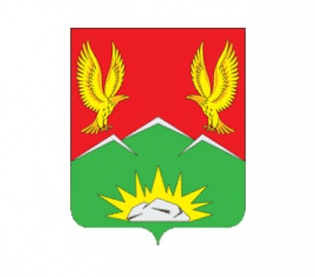 ПРАВИЛА ЗЕМЛЕПОЛЬЗОВАНИЯ И ЗАСТРОЙКИСЕЛЬСКОГО ПОСЕЛЕНИЯ ТИНСКОЙ СЕЛЬСОВЕТ 
САЯНСКОГО МУНИЦИПАЛЬНОГО РАЙОНА КРАСНОЯРСКОГО КРАЯ(Актуальная редакция 2020 г)с. Агинское, 2020 г.ВВЕДЕНИЕПроект «Правил землепользования и застройки муниципального образования «Тинской сельсовет» Саянского района Красноярского края был разработан ОАО «РосНИПИУ Урбанистики» в 2013 году, утверждён решением Тинского сельского Совета депутатов от 23.10.2013г. №25. Внесения изменений в правила землепользования и застройки муниципального образования Тинской сельсовет Саянского района Красноярского края были разработаны администрацией Саянского района в 2018 году, утверждены решением Саянского районного Совета депутатов от 31.10.2018 года №40-214.Проект внесения изменений в правила землепользования и застройки сельского поселения Тинской сельсовет Саянского муниципального района Красноярского края разработан администрацией Саянского района в 2020 году, утвержден решением Саянского районного Совета депутатов от «24» декабря 2020 года № 6-40.Для градостроительных регламентов предельные (минимальные и (или) максимальные) размеры земельных участков и предельные параметры разрешенного строительства, реконструкции объектов капитального строительства не устанавливаются:На территорию – линейный объект, т.к. на них  не распространяется действие градостроительных регламентов (п.3, ч.4,  ст.36 ГрК РФ);На ландшафтную территорию. Использование данной зоны не предполагает межевания для предоставления частным лицам  под застройку;На территорию кладбищ. Места погребения отводятся в соответствии с этическими, санитарными и экологическими требованиями (ч.1, ст.4 8-ФЗ «О погребении и похоронном деле»;Для производственных и санитарных зон. Определяется техническими и санитарно-эпидемиологическими регламентами.СОДЕРЖАНИЕВВЕДЕНИЕ	2Преамбула	6Часть 1. ПОРЯДОК ПРИМЕНЕНИЯ ПРАВИЛ ЗАСТРОЙКИ	7ГЛАВА 1. Общие положения	7Статья 1. «Основные определения и термины, используемые в настоящих Правилах»	7Статья 2. «Цели Правил застройки»	14Статью 3 «Сфера действия и область применения Правил застройки»	15Статья 4. «Общедоступность информации о землепользовании и застройке»	16Статья 5. «Действие Правил застройки по отношению к ранее возникшим правам»	16Статья 6. «Полномочия органов и должностных лиц местного самоуправления в области землепользования и застройки»	17Статья 7. «Комиссия по землепользованию и застройке»	18Статья 8. «Публичные слушания по вопросам землепользования и застройки»	18ГЛАВА 2. Формирование и предоставление земельных участков. Изъятие и резервирование земельных участков. Публичные сервитуты. Развитие застроенных территорий. Земельный контроль	21Статья 9. «Формирование и предоставление земельных участков для строительства»	21Статья 10. «Основания для изъятия земель муниципальных нужд Агинского сельсовета»	21Статья 11. «Возмещение убытков при изъятии земельных участков для муниципальных нужд»	21Статья 12. «Резервирование земель для государственных или муниципальных нужд»	22Статья 13. «Право ограниченного пользования чужим земельным участком (сервитут) (ст. 23 Земельного кодекса РФ)»	23Статья 14. «Развитие застроенных территорий»	24Статья 15. «Государственный земельный надзор, муниципальный земельный контроль, общественный и производственный контроль.»	24ГЛАВА 3. Подготовка документации по планировке территории органами местного самоуправления Агинского сельсовета	26Статья 16. «Назначение и виды документации по планировке территории»	26Статья 16.1 «Инженерные изыскания для подготовки документации по планировке территории»	27Статья 16.2 «Проект планировки территории»	28Статья 16.3 «Проекты межевания территорий»	28Статья 17. «Подготовка документации по планировке территории»	29ГЛАВА 4. Разрешение на условно разрешённый вид использования земельного участка или объекта капитального строительства. Разрешение на отклонение от предельных параметров строительства, реконструкции объектов капитального строительства. Изменения видов разрешенного использования	32Статья 18. «Порядок предоставления разрешения на условно разрешённый вид использования земельного участка или объекта капитального строительства»	32Статья 19. «Порядок предоставления разрешения на отклонение от предельных параметров разрешённого строительства, реконструкции объектов капитального строительства»	32ГЛАВА 5. Проектная документация. Разрешение на строительство. Разрешение на ввод объекта в эксплуатацию	35Статья 20. «Архитектурно-строительное проектирование»	35Статья 21. «Разрешение на строительство»	43Статья 21.1. «Уведомление о планируемых строительстве или реконструкции объекта индивидуального жилищного строительства или садового дома»	44Статья 22. «Разрешение на ввод объекта в эксплуатацию»	45Статья 23. «Строительный контроль и государственный строительный надзор»	46ГЛАВА 6. Внесение изменений в Правила застройки. Ответственность за нарушение Правил застройки	47Статья 24. «Порядок внесения изменений в Правила застройки»	47Статья 25. «Ответственность за нарушение Правил застройки»	51ЧАСТЬ 2. КАРТА ГРАДОСТРОИТЕЛЬНОГО ЗОНИРОВАНИЯ	51ГЛАВА 7. Карта градостроительного зонирования	52Статья 26. «Карта градостроительного зонирования»	52Статья 27. «Перечень территориальных зон, выделенных на Карте градостроительного зонирования»	52Часть 3. ГРАДОСТРОИТЕЛЬНЫЕ РЕГЛАМЕНТЫ	53ГЛАВА 8. Порядок применения градостроительных регламентов	53Статья 28. «Градостроительный регламент»	53Статья 29. «Застройка и использование земельных участков, объектов капитального строительства на территориях, на которые действие градостроительных регламентов не распространяется или для которых градостроительные регламенты не устанавливаются»	54Статья 30. «Виды разрешённого использования земельных участков и объектов капитального строительства»	55Статья 31. «Изменение видов разрешённого использования земельных участков и объектов капитального строительства, на которые распространяется действие градостроительного регламента»	56Статья 32. «Предельные (минимальные и (или) максимальные) размеры земельных участков и предельные параметры разрешенного строительства, реконструкции объектов капитального строительства»	58Статья 33. «Общие требования градостроительного регламента в части ограничений использования земельных участков и объектов капитального строительства»	59Статья 34. «Использование земельных участков и объектов капитального строительства, не соответствующих градостроительному регламенту»	60ГЛАВА 9. Градостроительные регламенты	61Статья 35. «Зона застройки индивидуальными жилыми домами и малоэтажными жилыми домами блокированной застройки (Ж2)».	61Статья 36. «Зона общественного, делового и коммерческого назначения (О1)»	72Статья 37. «Производственная зона (П1)»	86Статья 38. «Зона рекреационного назначения (Р)»	97Статья 39. «Зона, занятая объектами  сельскохозяйственного назначения (Сх2)»	103Статья 40. «Зона специального назначения, связанная с захоронениями  (Cn1)»	112Статья 41. «Ограничения использования земельных участков и объектов капитального строительства на территории водоохранных зон»	116Статья 42. «Ограничения использования земельных участков и объектов капитального строительства на территории санитарно-защитных зон»	117Статья 43. «Ограничения использования земельных участков и объектов капитального строительства на территории охранных зон объектов электросетевого хозяйства»	118Статья 44. «Ограничения использования земельных участков и объектов капитального строительства на территории полос отвода и придорожных полос автомобильных дорог»	120ПреамбулаПравила землепользования и застройки части территории сельского поселения Тинской сельсовет Саянского муниципального района Красноярского края (далее – Правила застройки) являются муниципальным правовым актом сельского поселения Тинской сельсовет Саянского муниципального района Красноярского края (далее – Тинсковский сельсовет), разработанным в соответствии с Градостроительным кодексом Российской Федерации, Земельным кодексом Российской Федерации, Федеральным законом от 06.10.2003 № 131-ФЗ «Об общих принципах организации местного самоуправления в Российской Федерации» и другими нормативными правовыми актами Российской Федерации, Красноярского края и муниципальными правовыми актами Тинского сельсовета и Саянского района.Настоящие Правила землепользования и застройки (далее - Правила), в соответствии с Градостроительным кодексом Российской Федерации, Земельным кодексом Российской Федерации, нормативно правовыми актами Красноярского края, вводят на территории Тинского сельсовета Саянского муниципального района Красноярского края (далее – Тинсковский сельсовета) систему землепользования и застройки, которая основана на градостроительном зонировании - делении указанной территории в границах населенного пункта на территориальные зоны с установлением для каждой из них единого градостроительного регламента по видам и предельным параметрам разрешенного использования земельных участков в границах этих территориальных зонЧасть 1. ПОРЯДОК ПРИМЕНЕНИЯ ПРАВИЛ ЗАСТРОЙКИГЛАВА 1. Общие положенияСтатья 1. «Основные определения и термины, используемые в настоящих Правилах»1.1. В настоящих Правилах нижеприведенные термины используются в следующем значении:градостроительная деятельность - деятельность по развитию территорий, в том числе городов и иных поселений, осуществляемая в виде территориального планирования, градостроительного зонирования, планировки территории, архитектурно-строительного проектирования, строительства, капитального ремонта, реконструкции, сноса объектов капитального строительства, эксплуатации зданий, сооружений, благоустройства территорий;территориальное планирование - планирование развития территорий, в том числе для установления функциональных зон, определения планируемого размещения объектов федерального значения, объектов регионального значения, объектов местного значения;устойчивое развитие территорий - обеспечение при осуществлении градостроительной деятельности безопасности и благоприятных условий жизнедеятельности человека, ограничение негативного воздействия хозяйственной и иной деятельности на окружающую среду и обеспечение охраны и рационального использования природных ресурсов в интересах настоящего и будущего поколений;зоны с особыми условиями использования территорий - охранные, санитарно-защитные зоны, зоны охраны объектов культурного наследия (памятников истории и культуры) народов Российской Федерации (далее - объекты культурного наследия), защитные зоны объектов культурного наследия, водоохранные зоны, зоны затопления, подтопления, зоны санитарной охраны источников питьевого и хозяйственно-бытового водоснабжения, зоны охраняемых объектов, приаэродромная территория, иные зоны, устанавливаемые в соответствии с законодательством Российской Федерации;функциональные зоны - зоны, для которых документами территориального планирования определены границы и функциональное назначение;градостроительное зонирование - зонирование территорий муниципальных образований в целях определения территориальных зон и установления градостроительных регламентов;территориальные зоны - зоны, для которых в правилах землепользования и застройки определены границы и установлены градостроительные регламенты;правила землепользования и застройки - документ градостроительного зонирования, который утверждается нормативными правовыми актами органов местного самоуправления, нормативными правовыми актами органов государственной власти субъектов Российской Федерации - городов федерального значения Москвы и Санкт-Петербурга и в котором устанавливаются территориальные зоны, градостроительные регламенты, порядок применения такого документа и порядок внесения в него изменений;градостроительный регламент - устанавливаемые в пределах границ соответствующей территориальной зоны виды разрешенного использования земельных участков, равно как всего, что находится над и под поверхностью земельных участков и используется в процессе их застройки и последующей эксплуатации объектов капитального строительства, предельные (минимальные и (или) максимальные) размеры земельных участков и предельные параметры разрешенного строительства, реконструкции объектов капитального строительства, ограничения использования земельных участков и объектов капитального строительства, а также применительно к территориям, в границах которых предусматривается осуществление деятельности по комплексному и устойчивому развитию территории, расчетные показатели минимально допустимого уровня обеспеченности соответствующей территории объектами коммунальной, транспортной, социальной инфраструктур и расчетные показатели максимально допустимого уровня территориальной доступности указанных объектов для населения;объект капитального строительства - здание, строение, сооружение, объекты, строительство которых не завершено (далее - объекты незавершенного строительства), за исключением некапитальных строений, сооружений и неотделимых улучшений земельного участка (замощение, покрытие и другие);линейные объекты - линии электропередачи, линии связи (в том числе линейно-кабельные сооружения), трубопроводы, автомобильные дороги, железнодорожные линии и другие подобные сооружения;некапитальные строения, сооружения - строения, сооружения, которые не имеют прочной связи с землей и конструктивные характеристики которых позволяют осуществить их перемещение и (или) демонтаж и последующую сборку без несоразмерного ущерба назначению и без изменения основных характеристик строений, сооружений (в том числе киосков, навесов и других подобных строений, сооружений);информационная модель объекта капитального строительства (далее - информационная модель) - совокупность взаимосвязанных сведений, документов и материалов об объекте капитального строительства, формируемых в электронном виде на этапах выполнения инженерных изысканий, осуществления архитектурно-строительного проектирования, строительства, реконструкции, капитального ремонта, эксплуатации и (или) сноса объекта капитального строительства;красные линии - линии, которые обозначают границы территорий общего пользования и подлежат установлению, изменению или отмене в документации по планировке территории;территории общего пользования -- территории, которыми беспрепятственно пользуется неограниченный круг лиц (в том числе площади, улицы, проезды, набережные, береговые полосы водных объектов общего пользования, скверы, бульвары);строительство - создание зданий, строений, сооружений (в том числе на месте сносимых объектов капитального строительства);реконструкция объектов капитального строительства (за исключением линейных объектов) - изменение параметров объекта капитального строительства, его частей (высоты, количества этажей, площади, объема), в том числе надстройка, перестройка, расширение объекта капитального строительства, а также замена и (или) восстановление несущих строительных конструкций объекта капитального строительства, за исключением замены отдельных элементов таких конструкций на аналогичные или иные улучшающие показатели таких конструкций элементы и (или) восстановления указанных элементов;реконструкция линейных объектов - изменение параметров линейных объектов или их участков (частей), которое влечет за собой изменение класса, категории и (или) первоначально установленных показателей функционирования таких объектов (мощности, грузоподъемности и других) или при котором требуется изменение границ полос отвода и (или) охранных зон таких объектов;капитальный ремонт объектов капитального строительства (за исключением линейных объектов) - замена и (или) восстановление строительных конструкций объектов капитального строительства или элементов таких конструкций, за исключением несущих строительных конструкций, замена и (или) восстановление систем инженерно-технического обеспечения и сетей инженерно-технического обеспечения объектов капитального строительства или их элементов, а также замена отдельных элементов несущих строительных конструкций на аналогичные или иные улучшающие показатели таких конструкций элементы и (или) восстановление указанных элементов;капитальный ремонт линейных объектов - изменение параметров линейных объектов или их участков (частей), которое не влечет за собой изменение класса, категории и (или) первоначально установленных показателей функционирования таких объектов и при котором не требуется изменение границ полос отвода и (или) охранных зон таких объектов, если иное не предусмотрено Градостроительным Кодексом;снос объекта капитального строительства - ликвидация объекта капитального строительства путем его разрушения (за исключением разрушения вследствие природных явлений либо противоправных действий третьих лиц), разборки и (или) демонтажа объекта капитального строительства, в том числе его частей;инженерные изыскания - изучение природных условий и факторов техногенного воздействия в целях рационального и безопасного использования территорий и земельных участков в их пределах, подготовки данных по обоснованию материалов, необходимых для территориального планирования, планировки территории и архитектурно-строительного проектирования;застройщик - физическое или юридическое лицо, обеспечивающее на принадлежащем ему земельном участке или на земельном участке иного правообладателя (которому при осуществлении бюджетных инвестиций в объекты капитального строительства государственной (муниципальной) собственности органы государственной власти (государственные органы), Государственная корпорация по атомной энергии "Росатом", Государственная корпорация по космической деятельности "Роскосмос", органы управления государственными внебюджетными фондами или органы местного самоуправления передали в случаях, установленных бюджетным законодательством Российской Федерации, на основании соглашений свои полномочия государственного (муниципального) заказчика или которому в соответствии со статьей 13.3 Федерального закона от 29 июля 2017 года N 218-ФЗ "О публично-правовой компании по защите прав граждан - участников долевого строительства при несостоятельности (банкротстве) застройщиков и о внесении изменений в отдельные законодательные акты Российской Федерации" передали на основании соглашений свои функции застройщика) строительство, реконструкцию, капитальный ремонт, снос объектов капитального строительства, а также выполнение инженерных изысканий, подготовку проектной документации для их строительства, реконструкции, капитального ремонта. Застройщик вправе передать свои функции, предусмотренные законодательством о градостроительной деятельности, техническому заказчику;саморегулируемая организация в области инженерных изысканий, архитектурно-строительного проектирования, строительства, реконструкции, капитального ремонта, сноса объектов капитального строительства (далее также - саморегулируемая организация) - некоммерческая организация, созданная в форме ассоциации (союза) и основанная на членстве индивидуальных предпринимателей и (или) юридических лиц, выполняющих инженерные изыскания или осуществляющих подготовку проектной документации или строительство, реконструкцию, капитальный ремонт, снос объектов капитального строительства по договорам о выполнении инженерных изысканий, о подготовке проектной документации, о строительстве, реконструкции, капитальном ремонте, сносе объектов капитального строительства, заключенным с застройщиком, техническим заказчиком, лицом, ответственным за эксплуатацию здания, сооружения, либо со специализированной некоммерческой организацией, которая осуществляет деятельность, направленную на обеспечение проведения капитального ремонта общего имущества в многоквартирных домах (далее - региональный оператор);объекты федерального значения - объекты капитального строительства, иные объекты, территории, которые необходимы для осуществления полномочий по вопросам, отнесенным к ведению Российской Федерации, органов государственной власти Российской Федерации Конституцией Российской Федерации, федеральными конституционными законами, федеральными законами, решениями Президента Российской Федерации, решениями Правительства Российской Федерации, и оказывают существенное влияние на социально-экономическое развитие Российской Федерации. Виды объектов федерального значения, подлежащих отображению на схемах территориального планирования Российской Федерации в указанных в части 1 статьи 10 Градостроительного кодекса областях, определяются Правительством Российской Федерации, за исключением объектов федерального значения в области обороны страны и безопасности государства. Виды объектов федерального значения в области обороны страны и безопасности государства, подлежащих отображению на схемах территориального планирования Российской Федерации, определяются Президентом Российской Федерации;объекты регионального значения - объекты капитального строительства, иные объекты, территории, которые необходимы для осуществления полномочий по вопросам, отнесенным к ведению субъекта Российской Федерации, органов государственной власти субъекта Российской Федерации Конституцией Российской Федерации, федеральными конституционными законами, федеральными законами, конституцией (уставом) субъекта Российской Федерации, законами субъекта Российской Федерации, решениями высшего исполнительного органа государственной власти субъекта Российской Федерации, и оказывают существенное влияние на социально-экономическое развитие субъекта Российской Федерации. Виды объектов регионального значения в указанных в части 3 статьи 14 Градостроительного кодекса областях, подлежащих отображению на схеме территориального планирования субъекта Российской Федерации, определяются законом субъекта Российской Федерации;объекты местного значения - объекты капитального строительства, иные объекты, территории, которые необходимы для осуществления органами местного самоуправления полномочий по вопросам местного значения и в пределах переданных государственных полномочий в соответствии с федеральными законами, законом субъекта Российской Федерации, уставами муниципальных образований и оказывают существенное влияние на социально-экономическое развитие муниципальных районов, поселений, городских округов. Виды объектов местного значения муниципального района, поселения, городского округа в указанных в пункте 1 части 3 статьи 19 и пункте 1 части 5 статьи 23 Градостроительного кодекса областях, подлежащих отображению на схеме территориального планирования муниципального района, генеральном плане поселения, генеральном плане городского округа, определяются законом субъекта Российской Федерации;парковка (парковочное место) - специально обозначенное и при необходимости обустроенное и оборудованное место, являющееся в том числе частью автомобильной дороги и (или) примыкающее к проезжей части и (или) тротуару, обочине, эстакаде или мосту либо являющееся частью подэстакадных или подмостовых пространств, площадей и иных объектов улично-дорожной сети и предназначенное для организованной стоянки транспортных средств на платной основе или без взимания платы по решению собственника или иного владельца автомобильной дороги, собственника земельного участка;технический заказчик - юридическое лицо, которое уполномочено застройщиком и от имени застройщика заключает договоры о выполнении инженерных изысканий, о подготовке проектной документации, о строительстве, реконструкции, капитальном ремонте, сносе объектов капитального строительства, подготавливает задания на выполнение указанных видов работ, предоставляет лицам, выполняющим инженерные изыскания и (или) осуществляющим подготовку проектной документации, строительство, реконструкцию, капитальный ремонт, снос объектов капитального строительства, материалы и документы, необходимые для выполнения указанных видов работ, утверждает проектную документацию, подписывает документы, необходимые для получения разрешения на ввод объекта капитального строительства в эксплуатацию, осуществляет иные функции, предусмотренные законодательством о градостроительной деятельности (далее также - функции технического заказчика). Функции технического заказчика могут выполняться только членом соответственно саморегулируемой организации в области инженерных изысканий, архитектурно-строительного проектирования, строительства, реконструкции, капитального ремонта, сноса объектов капитального строительства, за исключением случаев, предусмотренных частью 2.1 статьи 47, частью 4.1 статьи 48, частями 2.1 и 2.2 статьи 52, частями 5 и 6 статьи 55.31 Градостроительного Кодекса;программы комплексного развития систем коммунальной инфраструктуры поселения, городского округа - документы, устанавливающие перечни мероприятий по проектированию, строительству, реконструкции систем электро-, газо-, тепло-, водоснабжения и водоотведения, объектов, используемых для обработки, утилизации, обезвреживания и захоронения твердых бытовых отходов, которые предусмотрены соответственно схемами и программами развития единой национальной (общероссийской) электрической сети на долгосрочный период, генеральной схемой размещения объектов электроэнергетики, федеральной программой газификации, соответствующими межрегиональными, региональными программами газификации, схемами теплоснабжения, схемами водоснабжения и водоотведения, территориальными схемами в области обращения с отходами, в том числе с твердыми коммунальными отходами. Программы комплексного развития систем коммунальной инфраструктуры поселения, городского округа разрабатываются и утверждаются органами местного самоуправления поселения, городского округа на основании утвержденных в порядке, установленном Градостроительным кодексом, генеральных планов таких поселения, городского округа и должны обеспечивать сбалансированное, перспективное развитие систем коммунальной инфраструктуры в соответствии с потребностями в строительстве объектов капитального строительства и соответствующие установленным требованиям надежность, энергетическую эффективность указанных систем, снижение негативного воздействия на окружающую среду и здоровье человека и повышение качества поставляемых для потребителей товаров, оказываемых услуг в сферах электро-, газо-, тепло-, водоснабжения и водоотведения, а также услуг по обработке, утилизации, обезвреживанию и захоронению твердых коммунальных отходов;система коммунальной инфраструктуры - комплекс технологически связанных между собой объектов и инженерных сооружений, предназначенных для осуществления поставок товаров и оказания услуг в сферах электро-, газо-, тепло-, водоснабжения и водоотведения до точек подключения (технологического присоединения) к инженерным системам электро-, газо-, тепло-, водоснабжения и водоотведения объектов капитального строительства, а также объекты, используемые для обработки, утилизации, обезвреживания, захоронения твердых коммунальных отходов;транспортно-пересадочный узел - комплекс объектов недвижимого имущества, включающий в себя земельный участок либо несколько земельных участков с расположенными на них, над или под ними объектами транспортной инфраструктуры, а также другими объектами, предназначенными для обеспечения безопасного и комфортного обслуживания пассажиров в местах их пересадок с одного вида транспорта на другой;нормативы градостроительного проектирования - совокупность расчетных показателей, установленных в соответствии с Градостроительным Кодексом в целях обеспечения благоприятных условий жизнедеятельности человека и подлежащих применению при подготовке документов территориального планирования, градостроительного зонирования, документации по планировке территории;программы комплексного развития транспортной инфраструктуры поселения, городского округа - документы, устанавливающие перечни мероприятий по проектированию, строительству, реконструкции объектов транспортной инфраструктуры местного значения поселения, городского округа, которые предусмотрены также государственными и муниципальными программами, стратегией социально-экономического развития муниципального образования и планом мероприятий по реализации стратегии социально-экономического развития муниципального образования (при наличии данных стратегии и плана),  инвестиционными программами субъектов естественных монополий в области транспорта. Программы комплексного развития транспортной инфраструктуры поселения, городского округа разрабатываются и утверждаются органами местного самоуправления поселения, городского округа на основании утвержденных в порядке, установленном Градостроительным кодексом, генеральных планов поселения, городского округа и должны обеспечивать сбалансированное, перспективное развитие транспортной инфраструктуры поселения, городского округа в соответствии с потребностями в строительстве, реконструкции объектов транспортной инфраструктуры местного значения;программы комплексного развития социальной инфраструктуры поселения, городского округа - документы, устанавливающие перечни мероприятий по проектированию, строительству, реконструкции объектов социальной инфраструктуры местного значения поселения, городского округа, которые предусмотрены также государственными и муниципальными программами, стратегией социально-экономического развития муниципального образования и планом мероприятий по реализации стратегии социально-экономического развития муниципального образования (при наличии данных стратегии и плана). Программы комплексного развития социальной инфраструктуры поселения, городского округа разрабатываются и утверждаются органами местного самоуправления поселения, Градостроительным кодексом, генеральных планов поселения, городского округа и должны обеспечивать сбалансированное, перспективное развитие социальной инфраструктуры поселения, городского округа в соответствии с потребностями в строительстве объектов социальной инфраструктуры местного значения;машино-место - предназначенная исключительно для размещения транспортного средства индивидуально-определенная часть здания или сооружения, которая не ограничена либо частично ограничена строительной или иной ограждающей конструкцией и границы которой описаны в установленном законодательством о государственном кадастровом учете порядке;сметная стоимость строительства, реконструкции, капитального ремонта объектов капитального строительства, работ по сохранению объектов культурного наследия (далее - сметная стоимость строительства) – расчетная стоимость строительства, реконструкции, капитального ремонта, сноса объектов капитального строительства, работ по сохранению объектов культурного наследия, подлежащая определению на этапе архитектурно-строительного проектирования, подготовки сметы на снос объекта капитального строительства и применению в соответствии со статьей 8.3 Градостроительного Кодекса;сметные нормы - совокупность количественных показателей материалов, изделий, конструкций и оборудования, затрат труда работников в строительстве, времени эксплуатации машин и механизмов (далее - строительные ресурсы), установленных на принятую единицу измерения, и иных затрат, применяемых при определении сметной стоимости строительства;сметные цены строительных ресурсов - сводная агрегированная в территориальном разрезе документированная информация о стоимости строительных ресурсов, установленная расчетным путем на принятую единицу измерения и размещаемая в федеральной государственной информационной системе ценообразования в строительстве;сметные нормативы - сметные нормы и методики, необходимые для определения сметной стоимости строительства, стоимости работ по инженерным изысканиям и по подготовке проектной документации, а также методики разработки и применения сметных норм;укрупненный норматив цены строительства - показатель потребности в денежных средствах, необходимых для создания единицы мощности строительной продукции, предназначенный для планирования (обоснования) инвестиций (капитальных вложений) в объекты капитального строительства;деятельность по комплексному и устойчивому развитию территории - осуществляемая в целях обеспечения наиболее эффективного использования территории деятельность по подготовке и утверждению документации по планировке территории для размещения объектов капитального строительства жилого, производственного, общественно-делового и иного назначения и необходимых для функционирования таких объектов и обеспечения жизнедеятельности граждан объектов коммунальной, транспортной, социальной инфраструктур, а также по архитектурно-строительному проектированию, строительству, реконструкции указанных в настоящем пункте объектов;элемент планировочной структуры - часть территории поселения, городского округа или межселенной территории муниципального района (квартал, микрорайон, район и иные подобные элементы). Виды элементов планировочной структуры устанавливаются уполномоченным Правительством Российской Федерации федеральным органом исполнительной власти;благоустройство территории - деятельность по реализации комплекса мероприятий, установленного правилами благоустройства территории муниципального образования, направленная на обеспечение и повышение комфортности условий проживания граждан, по поддержанию и улучшению санитарного и эстетического состояния территории муниципального образования, по содержанию территорий населенных пунктов и расположенных на таких территориях объектов, в том числе территорий общего пользования, земельных участков, зданий, строений, сооружений, прилегающих территорий;прилегающая территория - территория общего пользования, которая прилегает к зданию, строению, сооружению, земельному участку в случае, если такой земельный участок образован, и границы которой определены правилами благоустройства территории муниципального образования в соответствии с порядком, установленным законом субъекта Российской Федерации;элементы благоустройства - декоративные, технические, планировочные, конструктивные устройства, элементы озеленения, различные виды оборудования и оформления, в том числе фасадов зданий, строений, сооружений, малые архитектурные формы, некапитальные нестационарные строения и сооружения, информационные щиты и указатели, применяемые как составные части благоустройства территории;объект индивидуального жилищного строительства - отдельно стоящее здание с количеством надземных этажей не более чем три, высотой не более двадцати метров, которое состоит из комнат и помещений вспомогательного использования, предназначенных для удовлетворения гражданами бытовых и иных нужд, связанных с их проживанием в таком здании, и не предназначено для раздела на самостоятельные объекты недвижимости. Понятия "объект индивидуального жилищного строительства", "жилой дом" и "индивидуальный жилой дом" применяются в Градостроительном Кодексе, других федеральных законах и иных нормативных правовых актах Российской Федерации в одном значении, если иное не предусмотрено такими федеральными законами и нормативными правовыми актами Российской Федерации. При этом параметры, устанавливаемые к объектам индивидуального жилищного строительства Градостроительным Кодексом, в равной степени применяются к жилым домам, индивидуальным жилым домам, если иное не предусмотрено такими федеральными законами и нормативными правовыми актами Российской Федерации.Статья 2. «Цели Правил застройки»2.1. Целью введения системы регулирования землепользования и застройки, основанной на градостроительном зонировании, является:обеспечение условий для реализации планов и программ развития территории, систем инженерного, транспортного обеспечения и социального обслуживания, сохранения природной и культурно-исторической среды;установление правовых гарантий по использованию и строительному изменению недвижимости для владельцев и лиц, желающих приобрести права владения, пользования и распоряжения земельными участками, иными объектами недвижимости;создание благоприятных условий для привлечения инвестиций в строительство и обустройство недвижимости посредством предоставления инвесторам и правообладателям недвижимости возможности выбора наиболее эффективного вида использования недвижимости в соответствии с градостроительными регламентами;обеспечение свободного доступа граждан к информации и их участия в принятии решений по вопросам развития сельсовета, землепользования и застройки посредством проведения публичных слушаний;обеспечение контроля за соблюдением прав граждан и юридических лиц.2.2. Целями действия Правил застройки являются:создание условий для устойчивого развития территории Тинского сельсовета, сохранения окружающей среды и объектов культурного наследия;создание условий для планировки территории Тинского сельсовета;обеспечение прав и законных интересов физических и юридических лиц, в том числе правообладателей земельных участков и объектов капитального строительства, в части наиболее эффективного в рамках, установленных Правилами застройки требований и ограничений, использования земельных участков и объектов капитального строительства;создание условий для привлечения инвестиций, в том числе путем предоставления возможности выбора наиболее эффективных видов разрешённого использования земельных участков и объектов капитального строительства.Статья 3. «Сфера действия и область применения Правил застройки»1. Действие настоящих Правил застройки распространяется на всю территорию Тинского сельсовета.2. Требования установленных Правилами застройки градостроительных регламентов сохраняются при изменении формы собственности на земельный участок, объект капитального строительства, при переходе прав на земельный участок, объект капитального строительства другому правообладателю.3.	Правила застройки применяются при:-	подготовке, проверке и утверждении документации по планировке территории, в том числе градостроительных планов земельных участков, выдаваемых правообладателям земельных участков и объектов капитального строительства и градостроительных планов земельных участков, права на которые предоставляются по итогам торгов;-	принятии решений о выдаче или об отказе в выдаче разрешений на условно разрешённые виды использования земельных участков и объектов капитального строительства;-	принятии решений о выдаче или об отказе в выдаче разрешений на отклонение от предельных параметров разрешённого строительства, реконструкции объектов капитального строительства;-	осуществлении контроля за использованием земель на территории Тинского сельсовета;-	формировании земельных участков, подготовки документов для государственной регистрации прав на земельные участки и объекты капитального строительства, а также подготовке сведений, подлежащих внесению в государственный кадастр объектов недвижимости.4. Настоящие Правила регламентируют деятельность по:проведению градостроительного зонирования территории сельсовета - и установлению градостроительных регламентов по видам и предельным параметрам разрешенного использования земельных участков, иных объектов недвижимости;разделению территории, в отношении которой подготовлены Правила на земельные участки для закрепления ранее возникших, но неоформленных прав на них (включая права на земельные участки многоквартирных домов), а также для упорядочения планировочной организации территории, ее дальнейшего строительного освоения и преобразования;предоставлению прав на земельные участки, подготовленные посредством планировки территории и сформированные из состава государственных, муниципальных земель, физическим и юридическим лицам;подготовке градостроительных обоснований для принятия решений о резервировании и изъятии земельных участков для реализации государственных и муниципальных нужд;обеспечению разработки документации по планировке территории;предоставлению разрешений на строительство, разрешений на ввод в эксплуатацию вновь построенных, реконструированных объектов;контролю за использованием и строительными изменениями объектов недвижимости, применению штрафных санкций в случаях и порядке, установленных законодательством;обеспечению открытости и доступности для физических и юридических лиц информации о землепользовании и застройке, а также их участия в принятии решений по этим вопросам посредством публичных слушаний;внесению изменений в настоящие Правила, включая изменение состава градостроительных регламентов, в том числе путем его дополнения применительно к различным территориальным зонам.5. Настоящие Правила применяются наряду:с техническими регламентами и иными обязательными требованиями, установленными в соответствии с законодательством в целях обеспечения безопасности жизни и здоровья людей, надежности и безопасности зданий, строений и сооружений, сохранения окружающей природной среды и объектов культурного наследия;с иными нормативными правовыми актами сельсовета, Саянского района Красноярского края, Красноярского края по вопросам регулирования землепользования и застройки. Указанные акты применяются в части, не противоречащей настоящим Правилам.6. Положения настоящих Правил обязательны для исполнения органами местного самоуправления, физическими и юридическими лицами, должностными лицами, осуществляющими и контролирующими градостроительную деятельность на территории сельсовета.7.	Решения органов местного самоуправления Тинского сельсовета, местного самоуправления Саянского района, органов государственной власти Красноярского края, противоречащие Правилам застройки, могут быть оспорены в судебном порядке.Статья 4. «Общедоступность информации о землепользовании и застройке»1. Все текстовые и графические материалы Правил застройки являются общедоступной информацией. Доступ к текстовым и графическим материалам Правил застройки не ограничен.2. Администрация муниципального образования, наделенного полномочиями на разработку, утверждение и внесение изменений в правила землепользования и застройки обеспечивает возможность ознакомления с Правилами застройки путём их опубликования в средствах массовой информации и размещения на официальном сайте муниципального образования, наделенного полномочиями на разработку, утверждение и внесение изменений в правила землепользования и застройки в информационно-телекоммуникационной сети «Интернет» (при наличии).Статья 5. «Действие Правил застройки по отношению к ранее возникшим правам»Действие Правил застройки не распространяется на градостроительные планы земельных участков, выданные до вступления в силу настоящих Правил застройки. Собственники земельных участков и арендаторы земельных участков имеют право осуществить любое строительство в соответствии с видами разрешённого использования и предельными параметрами разрешённого строительства, реконструкции объектов капитального строительства, содержащимися в таком градостроительном плане земельного участка.Положения части 1 настоящей статьи распространяется также на разрешения на строительство, выданные до вступления в силу Правил застройки.В случае, если перечень видов разрешённого использования и/или наименование отдельного вида разрешённого использования, содержащиеся в Правилах застройки, не соответствуют перечню видов разрешённого использования и/или наименованию отдельного вида разрешённого использования, указанных в каком-либо правоустанавливающем или правоудостоверяющем документе, выданном в установленном порядке физическому и юридическому лицу до вступления в силу настоящих Правил застройки (свидетельство о государственной регистрации прав на объект недвижимости, градостроительный план земельного участка, договор купли-продажи или аренды объекта недвижимости и т.п.), не требуется обязательного переоформления указанных правовых документов в целях приведения в соответствие с требованиями настоящих Правил застройки. Изменение перечня видов разрешённого использования и/или формулировки отдельного вида разрешённого использования производится в добровольном порядке путём внесения изменения в соответствующий документ или путём выдачи нового документа.Статья 6. «Полномочия органов и должностных лиц местного самоуправления в области землепользования и застройки»1. В соответствии с Федеральным законом от 06.10.2003 № 131-ФЗ «Об общих принципах организации местного самоуправления в Российской Федерации» ведение градостроительной деятельности на территории Тинского сельсовета осуществляют органы местного самоуправления муниципального образования района.2. К полномочиям органов местного самоуправления муниципального образования района в области землепользования и застройки относятся: 1) подготовка и утверждение генерального плана Тинского сельсовета; 2) подготовка и утверждение Правил Тинского сельсовета; 3) утверждение подготовленной на основе генерального плана Тинского сельсовета документации по планировке территории;4) выдача разрешений на строительство (за исключением случаев, предусмотренных Градостроительным кодексом Российской Федерации, иными федеральными законами); 5) выдача разрешений на ввод объектов в эксплуатацию при осуществлении строительства, реконструкции объектов капитального строительства, расположенных на территории Тинского сельсовета; 6) утверждение местных нормативов градостроительного проектирования Тинского сельсовета;7) принятие решений о развитии застроенных территорий;Органы местного самоуправления района вправе заключать соглашения с органами местного самоуправления Тинского сельсовета, о передаче им осуществления части своих полномочий по решению вопросов местного значения, за счет межбюджетных трансфертов, предоставляемых из бюджета района в бюджет Тинского сельсовета в соответствии с Бюджетным кодексом Российской Федерации. Указанные соглашения должны заключаться на определенный срок, содержать положения, устанавливающие основания и порядок прекращения их действия, в том числе досрочного, порядок определения ежегодного объема указанных в настоящей части межбюджетных трансфертов, необходимых для осуществления передаваемых полномочий, а также предусматривать финансовые санкции за неисполнение соглашений. Порядок заключения соглашений определяется уставом муниципального образования и (или) нормативными правовыми актами представительного органа муниципального образования. Для осуществления переданных в соответствии с указанными соглашениями полномочий органы местного самоуправления имеют право дополнительно использовать собственные материальные ресурсы и финансовые средства в случаях и порядке, предусмотренных решением представительного органа муниципального образования.Статья 7. «Комиссия по землепользованию и застройке»	1.	Комиссия по землепользованию и застройке (далее также – Комиссия) формируется в целях обеспечения требований Правил застройки, предъявляемых к землепользованию и застройке.2.	Комиссия является постоянно действующим совещательным органом при главе муниципального образования, наделенного полномочиями по разработки и внесению изменений в ПЗЗ (далее – главе муниципального образования), по обеспечению реализации настоящих Правил застройки. Комиссия осуществляет свою деятельность согласно Градостроительному кодексу РФ, Правилам застройки, а также согласно Положению о Комиссии, утверждаемому главой муниципального образования и действующему законодательству РФ.Статья 8. «Публичные слушания по вопросам землепользования и застройки»1. Публичные слушания проводятся в случаях:1) Подготовки проекта изменений в Правила; 2) Предоставления разрешения на условно разрешенный вид использования;3) Предоставления разрешения на отклонение от предельных параметров разрешенного строительства, реконструкции объектов капитального строительства;4) Подготовки документации проектов планировки территории и проектов межевания. 2. Публичные слушания по вопросам, указанным в пунктах 1-3 проводятся Комиссией в порядке, определяемом нормативными правовыми актами муниципального образования в соответствии с Градостроительным кодексом Российской Федерации.3. Проведение публичных слушаний по вопросу подготовки документации проектов планировки территории и проектов межевания осуществляется органом местного самоуправления. 4. О предстоящем публичном слушании орган местного самоуправления публикует оповещение. Оповещение дается в следующих формах:- публикации в местных газетах;- объявления по радио и/или телевидению;- объявления на официальном сайте муниципального образования;Оповещение должно содержать следующую информацию:- характер обсуждаемого вопроса (о внесения изменений в настоящие правила, о предоставлении разрешения на условно разрешённый вид использования земельного участка или объекта капитального строительства, либо о предоставлении разрешений на отклонение от предельных параметров разрешённого строительства, реконструкции объектов капитального строительства, либо указание на разработанный проект планировки территории и проект межевания территории, подготовленный в составе проекта планировки;- дата, время и место проведения публичного слушания;- дата, время и место предварительного ознакомления с соответствующей информацией.5. Продолжительность публичных слушаний:- при предоставлении разрешения на условно разрешённый вид использования земельного участка или объекта капитального строительства, предоставлении разрешения на отклонение от предельных параметров разрешённого строительства, реконструкции объектов капитального строительства и при установлении (прекращении) публичного сервитута - не более одного месяца с момента опубликования решения о проведении публичных слушаний до момента опубликования заключения о результатах публичных слушаний;- при подготовке проектов планировки территории и проектов межевания территории в составе проектов планировки территории для размещения объектов капитального строительства местного значения - от одного до трёх месяцев с момента опубликования решения о проведении публичных слушаний до момента опубликования заключения о результатах публичных слушаний;- при подготовке проекта изменений в Правила – не менее одного и не более трех месяцев с момента опубликования проекта изменений в Правила до момента опубликования заключения о результатах публичных слушаний;- в случае подготовки проекта изменений в Правила к части территории поселения публичные слушания по проекту изменений в правила землепользования и застройки проводятся с участием правообладателей земельных участков и (или) объектов капитального строительства, находящихся в границах указанной части территории поселения. В случае подготовки изменений в Правила в части внесения изменений в градостроительный регламент, установленный для конкретной территориальной зоны, при установлении (прекращении) публичного сервитута - публичные слушания по внесению изменений в правила землепользования и застройки проводятся в границах территориальной зоны, для которой установлен такой градостроительный регламент. В этих случаях срок проведения публичных слушаний не может быть более чем один месяц.6. В целях соблюдения прав человека на благоприятные условия жизнедеятельности, прав и законных интересов правообладателей земельных участков и объектов капитального строительства, публичные слушания по вопросу предоставления разрешения на условно разрешённый вид использования и по вопросу предоставления разрешений на отклонение от предельных параметров разрешённого строительства, реконструкции объектов капитального строительства, проводятся с участием граждан, проживающих в пределах территориальной зоны, в границах которой расположен земельный участок или объект капитального строительства, применительно к которым запрашивается разрешение. В случае, если условно разрешённый вид использования земельного участка или объекта капитального строительства или отклонение от предельных параметров разрешённого строительства, реконструкции объектов капитального строительства может оказать негативное воздействие на окружающую среду, публичные слушания проводятся с участием правообладателей земельных участков и объектов капитального строительства, подверженных риску такого негативного воздействия.Комиссия направляет решение о проведении публичных слушаний по вопросу предоставления разрешения на условно разрешённый вид использования (по вопросу предоставления разрешений на отклонение от предельных параметров разрешённого строительства, реконструкции объектов капитального строительства) правообладателям земельных участков, имеющих общие границы с земельным участком, применительно к которому запрашивается данное разрешение, правообладателям объектов капитального строительства, расположенных на земельных участках, имеющих общие границы с земельным участком, применительно, к которому запрашивается данное разрешение, и правообладателям помещений, являющихся частью объекта капитального строительства, применительно к которому запрашивается данное разрешение. Указанное решение направляется не позднее чем через семь рабочих дней со дня поступления заявления застройщика о предоставлении разрешения на условно разрешённый вид использования (о предоставлении разрешения на отклонение от предельных параметров разрешённого использования земельного участка или объекта капитального строительства), либо со дня поступления заявления о предоставлении земельного участка для строительства.7. В целях соблюдения прав человека на благоприятные условия жизнедеятельности, прав и законных интересов правообладателей земельных участков и объектов капитального строительства, публичные слушания по проекту планировки территории и проекту межевания территории проводятся с участием граждан, проживающих на территории, применительно к которой осуществляется подготовка проекта планировки или проекта межевания, правообладателей земельных участков и объектов капитального строительства, расположенных на указанной территории, лиц, законные интересы, которых могут быть нарушены в связи с реализацией таких проектов.8. Заинтересованные лица вправе письменно представить в Комиссию свои замечания и предложения, касающиеся рассматриваемого вопроса, для включения их в протокол публичных слушаний. Замечания и предложения могут направляться в Комиссию со дня принятия решения о проведении публичных слушаний до подписания протокола публичных слушаний.9. В ходе публичных слушаний ведётся протокол публичных слушаний, который содержит информацию о времени и о месте проведения публичных слушаний, вопросах, выносимых на публичные слушания, о количестве присутствовавших на публичных слушаниях, о замечаниях и предложениях по поводу рассматриваемых вопросов, о результатах голосования и общие выводы публичных слушаний.10. Не позднее следующего дня с момента составления протокола публичных слушаний готовится заключение о результатах публичных слушаний. Заключение о результатах публичных слушаний подлежат опубликованию в порядке, установленном для официального опубликования муниципальных правовых актов, иной официальной информации, и размещается на официальном сайте муниципального образования в информационно-телекоммуникационной сети Интернет.Расходы, связанные с организацией и проведением публичных слушаний по вопросу предоставления разрешения на условно разрешённый вид использования, а также по вопросу предоставления разрешения на отклонение от предельных параметров разрешённого строительства, реконструкции объектов капитального строительства, несёт физическое или юридическое лицо, заинтересованное в представлении такого разрешения.	ГЛАВА 2. Формирование и предоставление земельных участков. Изъятие и резервирование земельных участков. Публичные сервитуты. Развитие застроенных территорий. Земельный контрольСтатья 9. «Формирование и предоставление земельных участков для строительства»1.	Земельные участки, предоставляемые заинтересованным лицам для строительства, должны быть сформированы как объекты недвижимости. Не допускается предоставлять земельные участки, не сформированные как объекты недвижимости, для любого строительства.Сформированным считается земельный участок, в отношении которого осуществлён государственный кадастровый учёт и определено разрешённое использование.2. Порядок предоставления земельных участков для строительства определяется в соответствии с земельным законодательством РФ.Статья 10. «Основания для изъятия земель муниципальных нужд Тинского сельсовета»1. Изъятие, в том числе путём выкупа, земельных участков для муниципальных нужд Тинского сельсовета осуществляется в исключительных случаях, связанных с:- размещением следующих объектов муниципального значения Тинского сельсовета при отсутствии других вариантов возможного размещения этих объектов:- объекты электро-, газо-, тепло- и водоснабжения муниципального значения Тинского сельсовета;- автомобильные дороги местного значения Тинского сельсовета;- иными обстоятельствами в установленных федеральными законами случаях, а применительно к изъятию, в том числе путём выкупа, земельных участков из земель, находящихся в муниципальной собственности Тинского сельсовета, в случаях, установленных законами Красноярского края.2. Установление порядка изъятия земельных участков, в том числе путём выкупа, для муниципальных нужд определяется в соответствии с действующим законодательством.Статья 11. «Возмещение убытков при изъятии земельных участков для муниципальных нужд»1. Убытки, причинённые собственнику изъятием земельного участка для муниципальных нужд Тинского сельсовета, включаются в плату за изымаемый земельный участок (выкупную цену).2. Плата за земельный участок, изымаемый для муниципальных нужд, сроки и другие условия выкупа определяются соглашением с собственником. Соглашение предусматривает обязанность органов местного самоуправления Тинского сельсовета уплатить выкупную цену за изымаемый участок.3. Принудительное отчуждение земельного участка для муниципальных нужд может быть проведено только при условии предварительного и равноценного возмещения стоимости земельного участка на основании решения суда.4. При определении выкупной цены в нее включаются рыночная стоимость земельного участка и находящегося на нем недвижимого имущества, а также все убытки, причиненные собственнику изъятием земельного участка, включая убытки, которые он несет в связи с досрочным прекращением своих обязательств перед третьими лицами, в том числе упущенную выгоду.5. По соглашению с собственником взамен участка, изымаемого для муниципальных нужд, ему может быть предоставлен другой земельный участок с зачётом его стоимости в выкупную цену.6. Возмещение убытков осуществляется за счёт местного бюджета Тинского сельсовета.7. При расчётах размеров возмещения убытки собственников земельных участков, землепользователей, землевладельцев и арендаторов земельных участков определяются с учётом стоимости их имущества на день, предшествующий принятию решения об изъятии земельных участков.Статья 12. «Резервирование земель для государственных или муниципальных нужд»1. Резервирование земель для государственных или муниципальных нужд осуществляется в случаях, предусмотренных статьей 49 Земельного Кодекса, а земель, находящихся в государственной или муниципальной собственности и не предоставленных гражданам и юридическим лицам, также в случаях, связанных с размещением объектов инженерной, транспортной и социальной инфраструктур, объектов обороны и безопасности, созданием особо охраняемых природных территорий, строительством водохранилищ и иных искусственных водных объектов, объектов инфраструктуры особой экономической зоны, предусмотренных планом обустройства и соответствующего материально-технического оснащения особой экономической зоны и прилегающей к ней территории. Резервирование земель может осуществляться также в отношении земельных участков, необходимых для целей недропользования.2. Резервирование земель допускается в установленных документацией по планировке территории зонах планируемого размещения объектов федерального значения, объектов регионального значения, объектов местного значения, в пределах территории, указанной в заявке высшего исполнительного органа государственной власти субъекта Российской Федерации, исполнительно-распорядительного органа муниципального образования на создание особой экономической зоны в соответствии с Федеральным законом от 22 июля 2005 года N 116-ФЗ «Об особых экономических зонах в Российской Федерации», а также в пределах иных необходимых в соответствии с федеральными законами для обеспечения государственных или муниципальных нужд территорий.На решения о резервировании земель для государственных или муниципальных нужд, принятые до 01.04.2015 не распространяется 3-летний срок, установленный п. 3 ст. 70.1. (ФЗ от 31.12.2014 N 499-ФЗ).3. Земли для государственных или муниципальных нужд могут резервироваться на срок не более чем три года, а при резервировании земель, находящихся в государственной или муниципальной собственности и указанных в заявке высшего исполнительного органа государственной власти субъекта Российской Федерации, исполнительно-распорядительного органа муниципального образования на создание особой экономической зоны в соответствии с Федеральным законом от 22 июля 2005 года N 116-ФЗ «Об особых экономических зонах в Российской Федерации», на срок не более чем два года. Допускается резервирование земель, находящихся в государственной или муниципальной собственности и не предоставленных гражданам и юридическим лицам, для строительства и реконструкции объектов морского транспорта, внутреннего водного транспорта, железнодорожного транспорта, воздушного транспорта (в том числе объектов единой системы организации воздушного движения), транспортно-пересадочных узлов и метрополитена, строительства и реконструкции автомобильных дорог федерального значения, регионального значения, межмуниципального значения, местного значения и других линейных объектов государственного или муниципального значения на срок до двадцати лет.4. Порядок резервирования земель для государственных или муниципальных нужд определяется Правительством Российской Федерации.Статья 13. «Право ограниченного пользования чужим земельным участком (сервитут) (ст. 23 Земельного кодекса РФ)»1. Публичный сервитут – право ограниченного пользования чужим земельным участком, возникающее на основании нормативного правового акта органа государственной власти или органа местного самоуправления и обеспечивающее интересы Российской Федерации, местного самоуправления или местного населения.2. Сервитут устанавливается в соответствии с гражданским законодательством.3. Публичный сервитут устанавливается законом или иным нормативным правовым актом Российской Федерации, нормативным правовым актом субъекта Российской Федерации, нормативным правовым актом органа местного самоуправления в случаях, если это необходимо для обеспечения интересов государства, местного самоуправления или местного населения, без изъятия земельных участков. Установление публичного сервитута осуществляется с учетом результатов общественных слушаний.4. Могут устанавливаться публичные сервитуты для:1) прохода или проезда через земельный участок, в том числе в целях обеспечения свободного доступа граждан к водному объекту общего пользования и его береговой полосе;2) использования земельного участка в целях ремонта коммунальных, инженерных, электрических и других линий и сетей, а также объектов транспортной инфраструктуры;3) размещения на земельном участке межевых знаков, геодезических пунктов государственных геодезических сетей, гравиметрических пунктов, нивелирных пунктов и подъездов к ним;4) проведения дренажных работ на земельном участке;5) забора (изъятия) водных ресурсов из водных объектов и водопоя;6) прогона сельскохозяйственных животных через земельный участок;7) сенокошения, выпаса сельскохозяйственных животных в установленном порядке на земельных участках в сроки, продолжительность которых соответствует местным условиям и обычаям;8) использования земельного участка в целях охоты, рыболовства, аквакультуры (рыбоводства);9) временного пользования земельным участком в целях проведения изыскательских, исследовательских и других работ;5. Сервитут может быть срочным или постоянным.5.1. Срок установления публичного сервитута в отношении земельного участка, расположенного в границах земель, зарезервированных для государственных или муниципальных нужд, не может превышать срок резервирования таких земель.6. Осуществление сервитута должно быть наименее обременительным для земельного участка, в отношении которого он установлен.7. Собственник земельного участка, обремененного сервитутом, вправе требовать соразмерную плату от лиц, в интересах которых установлен сервитут, если иное не предусмотрено федеральными законами.8. В случаях, если установление публичного сервитута приводит к существенным затруднениям в использовании земельного участка, его собственник вправе требовать от органа государственной власти или органа местного самоуправления, установивших публичный сервитут, соразмерную плату.9. Лица, права и законные интересы которых затрагиваются установлением публичного сервитута, могут осуществлять защиту своих прав в судебном порядке.10. Сервитуты подлежат государственной регистрации в соответствии с Федеральным законом «О государственной регистрации недвижимости».11. Порядок, условия и случаи установления сервитутов в отношении земельных участков в границах полос отвода автомобильных дорог для прокладки, переноса, переустройства инженерных коммуникаций, их эксплуатации, а также для строительства, реконструкции, капитального ремонта объектов дорожного сервиса, их эксплуатации, размещения и эксплуатации рекламных конструкций устанавливаются Федеральным законом от 8 ноября 2007 года N 257-ФЗ «Об автомобильных дорогах и о дорожной деятельности в Российской Федерации и о внесении изменений в отдельные законодательные акты Российской Федерации».Статья 14. «Развитие застроенных территорий»1. Развитие застроенных территорий осуществляется в границах элемента планировочной структуры или его части (частей), в границах смежных элементов планировочной структуры или их частей.2. Решение о развитии застроенной территории принимается органом местного самоуправления поселения, органа местного самоуправления, физических или юридических лиц при наличии градостроительного регламента, а также региональных и местных нормативов градостроительного проектирования (при их отсутствии - утвержденных органом местного самоуправления расчетных показателей обеспечения такой территории объектами социального и коммунально-бытового назначения, объектами инженерной инфраструктуры).3. Решение о развитии застроенной территории может быть принято, если на такой территории расположены:1) многоквартирные дома, признанные в установленном Правительством Российской Федерации порядке аварийными и подлежащими сносу;2) многоквартирные дома, снос, реконструкция которых планируются на основании муниципальных адресных программ, утвержденных представительным органом местного самоуправления.4. Условия и порядок осуществления развития застроенной территории определены статьями 46.1 – 46.3 Градостроительного кодекса РФ.Статья 15. «Государственный земельный надзор, муниципальный земельный контроль, общественный и производственный контроль.»1.	На территории Тинского сельсовета осуществляется государственный земельный надзор, муниципальный земельный контроль, общественный и производственный контроль за использованием земель.2.	Государственный земельный надзор, общественный и производственный земельный контроль осуществляются в соответствии с земельным законодательством РФ.3.	Муниципальный земельный контроль осуществляется в соответствии с законодательством РФ и в порядке, установленном муниципальными правовыми актами органов местного самоуправления.ГЛАВА 3. Подготовка документации по планировке территории органами местного самоуправления ТИНСКОГО сельсоветаСтатья 16. «Назначение и виды документации по планировке территории»Подготовка документации по планировке территории осуществляется в целях обеспечения устойчивого развития территорий, в том числе выделения элементов планировочной структуры, установления границ земельных участков, установления границ зон планируемого размещения объектов капитального строительства. Подготовка документации по планировке территории в целях размещения объектов капитального строительства применительно к территории, в границах которой не предусматривается осуществление деятельности по комплексному и устойчивому развитию территории, не требуется, за исключением случаев, указанных в части 3 настоящей статьи. Подготовка документации по планировке территории в целях размещения объекта капитального строительства является обязательной в следующих случаях:1) необходимо изъятие земельных участков для государственных или муниципальных нужд в связи с размещением объекта капитального строительства федерального, регионального или местного значения;2) необходимо установление, изменение или отмена красных линий;3) необходимо образование земельных участков в случае, если в соответствии с земельным законодательством образование земельных участков осуществляется только в соответствии с проектом межевания территории;4) размещение объекта капитального строительства планируется на территориях двух и более муниципальных образований, имеющих общую границу (за исключением случая, если размещение такого объекта капитального строительства планируется осуществлять на землях или земельных участках, находящихся в государственной или муниципальной собственности, и для размещения такого объекта капитального строительства не требуются предоставление земельных участков, находящихся в государственной или муниципальной собственности, и установление сервитутов);5) планируются строительство, реконструкция линейного объекта (за исключением случая, если размещение линейного объекта планируется осуществлять на землях или земельных участках, находящихся в государственной или муниципальной собственности, и для размещения такого линейного объекта не требуются предоставление земельных участков, находящихся в государственной или муниципальной собственности, и установление сервитутов). Правительством Российской Федерации могут быть установлены иные случаи, при которых для строительства, реконструкции линейного объекта не требуется подготовка документации по планировке территории. Видами документации по планировке территории являются:1) проект планировки территории;2) проект межевания территории. Применительно к территории, в границах которой не предусматривается осуществление деятельности по комплексному и устойчивому развитию территории, а также не планируется размещение линейных объектов, допускается подготовка проекта межевания территории без подготовки проекта планировки территории в целях, предусмотренных частью 2 статьи 43 Земельного Кодекса. Проект планировки территории является основой для подготовки проекта межевания территории, за исключением случаев, предусмотренных частью 5 настоящей статьи. Подготовка проекта межевания территории осуществляется в составе проекта планировки территории или в виде отдельного документа.Общие требования к документации по планировке территории:Подготовка документации по планировке территории осуществляется в отношении выделяемых проектом планировки территории одного или нескольких смежных элементов планировочной структуры, определенных правилами землепользования и застройки территориальных зон и (или) установленных схемой территориального планирования Саянского района, генеральным планом поселения, функциональных зон.При подготовке документации по планировке территории до установления границ зон с особыми условиями использования территории учитываются размеры этих зон и ограничения по использованию территории в границах таких зон, которые устанавливаются в соответствии с законодательством Российской Федерации.Подготовка графической части документации по планировке территории осуществляется:А) в соответствии с системой координат, используемой для ведения Единого государственного реестра недвижимости;Б) с использованием цифровых топографических карт, цифровых топографических планов, требования к которым устанавливаются уполномоченным федеральным органом исполнительной власти.Статья 16.1 «Инженерные изыскания для подготовки документации по планировке территории»1. Подготовка документации по планировке территории осуществляется в соответствии с материалами и результатами инженерных изысканий в случаях, предусмотренных в соответствии с частью 2 настоящей статьи.2. Виды инженерных изысканий, необходимых для подготовки документации по планировке территории, порядок их выполнения, а также случаи, при которых требуется их выполнение, устанавливаются Правительством Российской Федерации.3. Состав материалов и результатов инженерных изысканий, подлежащих размещению в государственных информационных системах обеспечения градостроительной деятельности, Едином государственном фонде данных о состоянии окружающей среды, ее загрязнении, а также форма и порядок их представления устанавливаются Правительством Российской Федерации.4. Инженерные изыскания для подготовки документации по планировке территории выполняются в целях получения:1) материалов о природных условиях территории, в отношении которой осуществляется подготовка такой документации, и факторах техногенного воздействия на окружающую среду, прогнозов их изменения в целях обеспечения рационального и безопасного использования указанной территории;2) материалов, необходимых для установления границ зон планируемого размещения объектов капитального строительства, уточнения их предельных параметров, установления границ земельных участков;3) материалов, необходимых для обоснования проведения мероприятий по организации поверхностного стока вод, частичному или полному осушению территории и других подобных мероприятий (далее - инженерная подготовка), инженерной защите и благоустройству территории.5. Состав и объем инженерных изысканий для подготовки документации по планировке территории, метод их выполнения устанавливаются с учетом требований технических регламентов программой инженерных изысканий, разработанной на основе задания лица, принявшего решение о подготовке документации по планировке территории в соответствии с настоящим Кодексом, в зависимости от вида и назначения объектов капитального строительства, размещение которых планируется в соответствии с такой документацией, а также от сложности топографических, инженерно-геологических, экологических, гидрологических, метеорологических и климатических условий территории, степени изученности указанных условий.6. Результаты инженерных изысканий, выполненных для подготовки документации по планировке территории, могут быть использованы для подготовки проектной документации объектов капитального строительства, размещаемых в соответствии с указанной документацией.Статья 16.2 «Проект планировки территории»Подготовка проектов планировки территории осуществляется для выделения элементов планировочной структуры, установления границ территорий общего пользования, границ зон планируемого размещения объектов капитального строительства, определения характеристик и очередности планируемого развития территории. Проект планировки территории состоит из основной части, которая подлежит утверждению, и материалов по ее обоснованию.В состав проекта планировки территории может включаться проект организации дорожного движения, разрабатываемый в соответствии с требованиями Федерального закона "Об организации дорожного движения в Российской Федерации и о внесении изменений в отдельные законодательные акты Российской ФедерацииПроекты планировки территории и проекты межевания территории, подготовленные в составе документации по планировке территории на основании решения органа местного самоуправления поселения до их утверждения подлежат обязательному рассмотрению на публичных слушаниях.Проект планировки территории является основой для разработки проектов межевания территорий.Статья 16.3 «Проекты межевания территорий»Подготовка проекта межевания территории осуществляется применительно к территории, расположенной в границах одного или нескольких смежных элементов планировочной структуры, границах определенной правилами землепользования и застройки территориальной зоны и (или) границах установленной схемой территориального планирования муниципального района, генеральным планом поселения, городского округа функциональной зоны, территории, в отношении которой предусматривается осуществление деятельности по ее комплексному и устойчивому развитию. Подготовка проекта межевания территории осуществляется для:1) определения местоположения границ образуемых и изменяемых земельных участков;2) установления, изменения, отмены красных линий для застроенных территорий, в границах которых не планируется размещение новых объектов капитального строительства, а также для установления, изменения, отмены красных линий в связи с образованием и (или) изменением земельного участка, расположенного в границах территории, применительно к которой не предусматривается осуществление деятельности по комплексному и устойчивому развитию территории, при условии, что такие установление, изменение, отмена влекут за собой исключительно изменение границ территории общего пользования.3. Проект межевания территории состоит из основной части, которая подлежит утверждению, и материалов по обоснованию этого проекта.4. Основная часть проекта межевания территории включает в себя текстовую часть и чертежи межевания территории.5. Подготовка проектов межевания территории осуществляется с учетом материалов и результатов инженерных изысканий в случаях, если выполнение таких инженерных изысканий для подготовки документации по планировке территории требуется в соответствии с настоящим Кодексом. В целях подготовки проекта межевания территории допускается использование материалов и результатов инженерных изысканий, полученных для подготовки проекта планировки данной территории, в течение не более чем пяти лет со дня их выполнения.6. При подготовке проекта межевания территории определение местоположения границ образуемых и (или) изменяемых земельных участков осуществляется в соответствии с градостроительными регламентами и нормами отвода земельных участков для конкретных видов деятельности, иными требованиями к образуемым и (или) изменяемым земельным участкам, установленными федеральными законами и законами субъектов Российской Федерации, техническими регламентами, сводами правил.6.1. При подготовке проекта межевания территории в целях определения местоположения границ образуемых и (или) изменяемых лесных участков их местоположение, границы и площадь определяются с учетом границ и площади лесных кварталов и (или) лесотаксационных выделов, частей лесотаксационных выделов.7. В случае, если разработка проекта межевания территории осуществляется применительно к территории, в границах которой предусматривается образование земельных участков на основании утвержденной схемы расположения земельного участка или земельных участков на кадастровом плане территории, срок действия которой не истек, местоположение границ земельных участков в таком проекте межевания территории должно соответствовать местоположению границ земельных участков, образование которых предусмотрено данной схемой.8. В проекте межевания территории, подготовленном применительно к территории исторического поселения, учитываются элементы планировочной структуры, обеспечение сохранности которых предусмотрено законодательством об охране объектов культурного наследия (памятников истории и культуры) народов Российской Федерации.9. В случае подготовки проекта межевания территории, расположенной в границах элемента или элементов планировочной структуры, утвержденных проектом планировки территории, в виде отдельного документа публичные слушания не проводятся, за исключением случая подготовки проекта межевания территории для установления, изменения, отмены красных линий в связи с образованием и (или) изменением земельного участка, расположенного в границах территории, в отношении которой не предусматривается осуществление деятельности по комплексному и устойчивому развитию территории, при условии, что такие установление, изменение красных линий влекут за собой изменение границ территории общего пользования.Статья 17. «Подготовка документации по планировке территории»1. Подготовка документации по планировке территории осуществляется на основании документов территориального планирования, правил землепользования и застройки (за исключением подготовки документации по планировке территории, предусматривающей размещение линейных объектов), лесохозяйственного регламента, положения об особо охраняемой природной территории в соответствии с программами комплексного развития систем коммунальной инфраструктуры, программами комплексного развития транспортной инфраструктуры, программами комплексного развития социальной инфраструктуры, нормативами градостроительного проектирования, комплексными схемами организации дорожного движения, требованиями по обеспечению эффективности организации дорожного движения, указанными в части 1 статьи 11 Федерального закона "Об организации дорожного движения в Российской Федерации и о внесении изменений в отдельные законодательные акты Российской Федерации", требованиями технических регламентов, сводов правил с учетом материалов и результатов инженерных изысканий, границ территорий объектов культурного наследия, включенных в единый государственный реестр объектов культурного наследия (памятников истории и культуры) народов Российской Федерации, границ территорий выявленных объектов культурного наследия, границ зон с особыми условиями использования территорий.2. Решение о подготовке документации по планировке территории, за исключением случаев, указанных в частях 2 – 4.2 и 5.2 статьи 45 Градостроительного кодекса Российской Федерации, принимается органом местного самоуправления по инициативе указанного органа либо на основании предложений физических или юридических лиц о подготовке документации по планировке территории. В случае подготовки документации по планировке территории заинтересованными лицами, указанными в части 1.1 статьи 45 Градостроительного кодекса Российской федерации, принятие органом местного самоуправления решения о подготовке документации по планировке территории не требуется.3. Подготовка документации по планировке территории осуществляется органами местного самоуправления самостоятельно, подведомственными указанным органам государственными, муниципальными (бюджетными или автономными) учреждениями,  либо привлекаемыми ими на основании государственного или муниципального контракта, заключенного в соответствии с законодательством Российской Федерации о контрактной системе в сфере закупок товаров, работ, услуг для обеспечения государственных и муниципальных нужд, иными лицами, за исключением случаев, указанных в части 1.1 статьи 45 Градостроительного Кодекса Российской Федерации.4. В случаях, предусмотренных в частями 1.1 статьи 45 Градостроительного Кодекса Российской Федерации, подготовка документации по планировке территории осуществляется указанными лицами за счет их средств самостоятельно или привлекаемыми организациями в соответствии с законодательством Российской Федерации. Расходы указанных лиц на подготовку документации по планировке территории не подлежат возмещению за счет средств бюджетов бюджетной системы Российской Федерации.5. Указанное в части 2 настоящей статьи решение в течение трех дней подлежит опубликованию в порядке, установленном для официального опубликования муниципальных правовых актов, иной официальной информации, и размещается на официальном сайте муниципального образования в информационно-телекоммуникационной сети Интернет.6. Со дня опубликования решения о подготовке документации по планировке территории физические и юридические лица вправе представить в администрацию муниципального образования свои предложения о порядке, сроках подготовки и содержании документации по планировке территории.7. Заинтересованные лица, указанные в части 1.1 статьи 45 Градостроительного Кодекса Российской Федерации, осуществляют подготовку документации по планировке территории в соответствии с требованиями, указанными в части 1 настоящей статьи, и направляют ее для утверждения в орган местного самоуправления.8. Орган местного самоуправления осуществляет проверку документации по планировке территории на соответствие требованиям, установленным частью 1 настоящей статьи. По результатам проверки орган принимает соответствующее решение о направлении документации по планировке Главе муниципального образования или об отклонении такой документации и о направлении ее на доработку. 9. Проекты планировки территории и проекты межевания территории, решение об утверждении которых принимается в соответствии с Градостроительным кодексом Российской Федерации органами местного самоуправления до их утверждения подлежат обязательному рассмотрению на публичных слушаниях.10. Публичные слушания по проекту планировки территории и проекту межевания территории не проводятся, если они подготовлены в отношении:1) территории, в границах которой в соответствии с Правилами предусматривается осуществление деятельности по комплексному и устойчивому развитию территории;2) территории в границах земельного участка, предоставленного некоммерческой организации, созданной гражданами, для ведения садоводства, огородничества, дачного хозяйства или для ведения дачного хозяйства иному юридическому лицу;3) территории для размещения линейных объектов в границах земель лесного фонда.11. Орган местного самоуправления направляет Главе муниципального образования подготовленную документацию по планировке территории, протокол публичных слушаний по проекту планировки и проекту межевания и заключения о результатах публичных слушаний не позднее, чем через 15 дней со дня проведения публичных слушаний.12. Глава муниципального образования с учётом протокола публичных слушаний по проекту планировки и проекту межевания и заключения о результатах публичных слушаний, принимает решение об утверждении документации по планировке территории или об отклонении такой документации и о направлении ее в орган местного самоуправления на доработку с учётом указанных протокола и заключения.13. Утвержденная документация по планировке территории в течение семи дней со дня утверждения подлежит опубликованию в порядке, установленном для официального опубликования муниципальных правовых актов, иной официальной информации, и размещается на официальном сайте муниципального образования в информационно-телекоммуникационной сети Интернет.14. Органы государственной власти Российской Федерации, органы государственной власти Пензенской области, органы местного самоуправления, физические и юридические лица вправе оспорить в судебном порядке документацию по планировке территории.ГЛАВА 4. Разрешение на условно разрешённый вид использования земельного участка или объекта капитального строительства. Разрешение на отклонение от предельных параметров строительства, реконструкции объектов капитального строительства. Изменения видов разрешенного использованияСтатья 18. «Порядок предоставления разрешения на условно разрешённый вид использования земельного участка или объекта капитального строительства»1. Физическое или юридическое лицо, заинтересованное в предоставлении разрешения на условно разрешенный вид использования земельного участка или объекта капитального строительства (далее - разрешение на условно разрешенный вид использования), направляет заявление о предоставлении разрешения на условно разрешенный вид использования в комиссию. Заявление о предоставлении разрешения на условно разрешенный вид использования может быть направлено в форме электронного документа, подписанного электронной подписью в соответствии с требованиями Федерального закона от 6 апреля 2011 года N 63-ФЗ "Об электронной подписи" (далее - электронный документ, подписанный электронной подписью).2. Вопрос о предоставлении разрешения на условно разрешённый вид использования подлежит обсуждению на публичных слушаниях в соответствии со статьей 8 настоящих Правил.3. На основании заключения о результатах публичных слушаний по вопросу о предоставлении разрешения на условно разрешённый вид использования Комиссия осуществляет подготовку рекомендаций о предоставлении разрешения на условно разрешённый вид использования или об отказе в предоставлении такого разрешения с указанием причин принятого решения и направляет их, не позднее следующего дня после подготовки, Главе муниципального образования.4. На основании указанных в части 3 настоящей статьи рекомендаций Глава муниципального образования в течение трёх дней со дня поступления таких рекомендаций принимает решение о предоставлении разрешения на условно разрешённый вид использования или об отказе в предоставлении такого разрешения. Указанное решение подлежит опубликованию в порядке, установленном для официального опубликования муниципальных правовых актов, иной официальной информации, и размещается на официальном сайте муниципального образования в информационно-телекоммуникационной сети Интернет.5. Физическое или юридическое лицо вправе оспорить в судебном порядке решение о предоставлении разрешения на условно разрешённый вид использования или об отказе в предоставлении такого разрешения.Статья 19. «Порядок предоставления разрешения на отклонение от предельных параметров разрешённого строительства, реконструкции объектов капитального строительства»1. Правообладатели земельных участков, размеры которых меньше установленных градостроительным регламентом минимальных размеров земельных участков либо конфигурация, инженерно-геологические или иные характеристики которых неблагоприятны для застройки, вправе обратиться за разрешениями на отклонение от предельных параметров разрешенного строительства, реконструкции объектов капитального строительства.1.1. Правообладатели земельных участков вправе обратиться за разрешениями на отклонение от предельных параметров разрешенного строительства, реконструкции объектов капитального строительства, если такое отклонение необходимо в целях однократного изменения одного или нескольких предельных параметров разрешенного строительства, реконструкции объектов капитального строительства, установленных градостроительным регламентом для конкретной территориальной зоны, не более чем на десять процентов.2. Отклонение от предельных параметров разрешенного строительства, реконструкции объектов капитального строительства разрешается для отдельного земельного участка при соблюдении требований технических регламентов. Отклонение от предельных параметров разрешенного строительства, реконструкции объектов капитального строительства в части предельного количества этажей, предельной высоты зданий, строений, сооружений и требований к архитектурным решениям объектов капитального строительства в границах территорий исторических поселений федерального или регионального значения не допускается.3. Заинтересованное в получении разрешения на отклонение от предельных параметров разрешенного строительства, реконструкции объектов капитального строительства лицо направляет в комиссию заявление о предоставлении такого разрешения. Заявление о предоставлении разрешения на отклонение от предельных параметров разрешенного строительства, реконструкции объектов капитального строительства может быть направлено в форме электронного документа, подписанного электронной подписью.4. Проект решения о предоставлении разрешения на отклонение от предельных параметров разрешенного строительства, реконструкции объектов капитального строительства подлежит рассмотрению на общественных обсуждениях или публичных слушаниях, проводимых в порядке, установленном статьей 5.1 Градостроительного Кодекса, с учетом положений статьи 39 Градостроительного Кодекса. Расходы, связанные с организацией и проведением общественных обсуждений или публичных слушаний по проекту решения о предоставлении разрешения на отклонение от предельных параметров разрешенного строительства, реконструкции объектов капитального строительства, несет физическое или юридическое лицо, заинтересованное в предоставлении такого разрешения.5. На основании заключения о результатах общественных обсуждений или публичных слушаний по проекту решения о предоставлении разрешения на отклонение от предельных параметров разрешенного строительства, реконструкции объектов капитального строительства комиссия осуществляет подготовку рекомендаций о предоставлении такого разрешения или об отказе в предоставлении такого разрешения с указанием причин принятого решения и направляет указанные рекомендации главе местного самоуправления.6. Глава местного самоуправления в течение семи дней со дня поступления указанных в части 5 настоящей статьи рекомендаций принимает решение о предоставлении разрешения на отклонение от предельных параметров разрешенного строительства, реконструкции объектов капитального строительства или об отказе в предоставлении такого разрешения с указанием причин принятого решения.6.1. Со дня поступления в орган местного самоуправления уведомления о выявлении самовольной постройки от исполнительного органа государственной власти, должностного лица, государственного учреждения или органа местного самоуправления, указанных в части 2 статьи 55.32 Градостроительного Кодекса, не допускается предоставление разрешения на отклонение от предельных параметров разрешенного строительства, реконструкции объектов капитального строительства в отношении земельного участка, на котором расположена такая постройка, до ее сноса или приведения в соответствие с установленными требованиями, за исключением случаев, если по результатам рассмотрения данного уведомления органом местного самоуправления в исполнительный орган государственной власти, должностному лицу, в государственное учреждение или орган местного самоуправления, которые указаны в части 2 статьи 55.32 настоящего Кодекса и от которых поступило данное уведомление, направлено уведомление о том, что наличие признаков самовольной постройки не усматривается либо вступило в законную силу решение суда об отказе в удовлетворении исковых требований о сносе самовольной постройки или ее приведении в соответствие с установленными требованиями.7. Физическое или юридическое лицо вправе оспорить в судебном порядке решение о предоставлении разрешения на отклонение от предельных параметров разрешенного строительства, реконструкции объектов капитального строительства или об отказе в предоставлении такого разрешения.8. Предоставление разрешения на отклонение от предельных параметров разрешенного строительства, реконструкции объектов капитального строительства не допускается, если такое отклонение не соответствует ограничениям использования объектов недвижимости, установленным на приаэродромной территории.ГЛАВА 5. Проектная документация. Разрешение на строительство. Разрешение на ввод объекта в эксплуатациюСтатья 20. «Архитектурно-строительное проектирование»1. Архитектурно-строительное проектирование осуществляется путем подготовки проектной документации (в том числе путем внесения в нее изменений в соответствии с Градостроительным кодексом) применительно к объектам капитального строительства и их частям, строящимся, реконструируемым в границах принадлежащего застройщику или иному правообладателю (которому при осуществлении бюджетных инвестиций в объекты капитального строительства государственной (муниципальной) собственности органы государственной власти (государственные органы), Государственная корпорация по атомной энергии "Росатом", Государственная корпорация по космической деятельности "Роскосмос", органы управления государственными внебюджетными фондами или органы местного самоуправления передали в случаях, установленных бюджетным законодательством Российской Федерации, на основании соглашений свои полномочия государственного (муниципального) заказчика) земельного участка, а также раздела проектной документации "Смета на капитальный ремонт объекта капитального строительства" при проведении капитального ремонта объекта капитального строительства в случаях, предусмотренных частью 12.2 статьи 48 Градостроительного Кодекса.1.1. В случае, если документацией по планировке территории предусмотрено размещение объекта транспортной инфраструктуры федерального значения либо линейного объекта транспортной инфраструктуры регионального значения или местного значения или в случае, если подготовка проектной документации такого объекта осуществляется до утверждения документации по планировке территории в соответствии с частью 11.1 статьи 48 Градостроительного Кодекса, архитектурно-строительное проектирование осуществляется путем подготовки проектной документации (в том числе путем внесения в нее изменений в соответствии с настоящим Кодексом) применительно к такому объекту и его частям, строящимся, реконструируемым, в том числе в границах не принадлежащего застройщику или иному правообладателю (которому при осуществлении бюджетных инвестиций в объекты капитального строительства государственной (муниципальной) собственности органы государственной власти (государственные органы), Государственная корпорация по атомной энергии "Росатом", Государственная корпорация по космической деятельности "Роскосмос", органы управления государственными внебюджетными фондами или органы местного самоуправления передали в случаях, установленных бюджетным законодательством Российской Федерации, на основании соглашений свои полномочия государственного (муниципального) заказчика) земельного участка.1.2. В случае, если земельный участок для размещения объектов федерального значения, объектов регионального значения, объектов местного значения, не указанных в части 1.1 статьи 48 Градостроительного Кодекса, образуется из земель или земельных участков, которые находятся в государственной или муниципальной собственности и которые не обременены правами третьих лиц, за исключением сервитута, публичного сервитута, подготовка проектной документации для размещения указанных объектов капитального строительства до образования такого земельного участка в соответствии с земельным законодательством осуществляется на основании утвержденной документации по планировке территории, принятого в случае, предусмотренном частью 11.1 статьи 48 Градостроительного Кодекса, решения о подготовке документации по планировке территории и (или) выданного в соответствии с частью 1.1 статьи 57.3 Градостроительного Кодекса градостроительного плана земельного участка.2. Проектная документация представляет собой документацию, содержащую материалы в текстовой и графической формах и (или) в форме информационной модели и определяющую архитектурные, функционально-технологические, конструктивные и инженерно-технические решения для обеспечения строительства, реконструкции объектов капитального строительства, их частей, капитального ремонта3. Осуществление подготовки проектной документации не требуется при строительстве, реконструкции объекта индивидуального жилищного строительства, садового дома. Застройщик по собственной инициативе вправе обеспечить подготовку проектной документации применительно к объекту индивидуального жилищного строительства, садовому дому.3.1. Положения части 3 настоящей статьи не применяются в случае, если сметная стоимость строительства, реконструкции, капитального ремонта объекта индивидуального жилищного строительства подлежит проверке на предмет достоверности ее определения.4. Работы по договорам о подготовке проектной документации, заключенным с застройщиком, техническим заказчиком, лицом, ответственным за эксплуатацию здания, сооружения, региональным оператором (далее также - договоры подряда на подготовку проектной документации), должны выполняться только индивидуальными предпринимателями или юридическими лицами, которые являются членами саморегулируемых организаций в области архитектурно-строительного проектирования, если иное не предусмотрено настоящей статьей. Выполнение работ по подготовке проектной документации по таким договорам обеспечивается специалистами по организации архитектурно-строительного проектирования (главными инженерами проектов, главными архитекторами проектов). Работы по договорам о подготовке проектной документации, внесению изменений в проектную документацию в соответствии с частями 3.8 и 3.9 статьи 49 Градостроительного Кодекса, заключенным с иными лицами, могут выполняться индивидуальными предпринимателями или юридическими лицами, не являющимися членами таких саморегулируемых организаций.4.1. Не требуется членство в саморегулируемых организациях в области архитектурно-строительного проектирования:1) государственных и муниципальных унитарных предприятий, в том числе государственных и муниципальных казенных предприятий, государственных и муниципальных учреждений в случае заключения ими договоров подряда на подготовку проектной документации с федеральными органами исполнительной власти, государственными корпорациями, осуществляющими нормативно-правовое регулирование в соответствующей области, органами государственной власти субъектов Российской Федерации, органами местного самоуправления, в ведении которых находятся такие предприятия, учреждения, или в случае выполнения такими предприятиями, учреждениями функций технического заказчика от имени указанных федеральных органов исполнительной власти, государственных корпораций, органов государственной власти субъектов Российской Федерации, органов местного самоуправления;2) коммерческих организаций, в уставных (складочных) капиталах которых доля государственных и муниципальных унитарных предприятий, государственных и муниципальных автономных учреждений составляет более пятидесяти процентов, в случае заключения такими коммерческими организациями договоров подряда на подготовку проектной документации с указанными предприятиями, учреждениями, а также с федеральными органами исполнительной власти, государственными корпорациями, органами государственной власти субъектов Российской Федерации, органами местного самоуправления, которые предусмотрены пунктом 1 настоящей части и в ведении которых находятся указанные предприятия, учреждения, или в случае выполнения такими коммерческими организациями функций технического заказчика от имени указанных предприятий, учреждений, федеральных органов исполнительной власти, государственных корпораций, органов государственной власти субъектов Российской Федерации, органов местного самоуправления;3) юридических лиц, созданных публично-правовыми образованиями (за исключением юридических лиц, предусмотренных пунктом 1 настоящей части), в случае заключения указанными юридическими лицами договоров подряда на подготовку проектной документации в установленных сферах деятельности (в областях, для целей осуществления деятельности в которых созданы указанные юридические лица), а также коммерческих организаций, в уставных (складочных) капиталах которых доля указанных юридических лиц составляет более пятидесяти процентов, в случае заключения такими коммерческими организациями договоров подряда на подготовку проектной документации с указанными юридическими лицами или в случае выполнения такими коммерческими организациями функций технического заказчика от имени указанных юридических лиц;4) юридических лиц, в уставных (складочных) капиталах которых доля публично-правовых образований составляет более пятидесяти процентов, в случае заключения указанными юридическими лицами договоров подряда на подготовку проектной документации с федеральными органами исполнительной власти, органами государственной власти субъектов Российской Федерации, органами местного самоуправления, в установленных сферах деятельности которых указанные юридические лица осуществляют уставную деятельность, или в случае выполнения указанными юридическими лицами функций технического заказчика от имени этих федеральных органов исполнительной власти, органов государственной власти субъектов Российской Федерации, органов местного самоуправления, а также коммерческих организаций, в уставных (складочных) капиталах которых доля указанных юридических лиц составляет более пятидесяти процентов, в случае заключения такими коммерческими организациями договоров подряда на подготовку проектной документации с указанными федеральными органами исполнительной власти, органами государственной власти субъектов Российской Федерации, органами местного самоуправления, юридическими лицами или в случае выполнения такими коммерческими организациями функций технического заказчика от имени указанных федеральных органов исполнительной власти, органов государственной власти субъектов Российской Федерации, органов местного самоуправления, юридических лиц.5. Лицом, осуществляющим подготовку проектной документации, может являться застройщик, иное лицо (в случае, предусмотренном частями 1.1 и 1.2 Градостроительного Кодекса) либо индивидуальный предприниматель или юридическое лицо, заключившие договор подряда на подготовку проектной документации. Лицо, осуществляющее подготовку проектной документации, несет ответственность за качество проектной документации и ее соответствие требованиям технических регламентов. Застройщик, иное лицо (в случае, предусмотренном частями 1.1 и 1.2 статьи 48 Градостроительного Кодекса) вправе выполнить подготовку проектной документации самостоятельно при условии, что он является членом саморегулируемой организации в области архитектурно-строительного проектирования, либо с привлечением иных лиц по договору подряда на подготовку проектной документации.5.1. Утратил силу.5.2. Договором подряда на подготовку проектной документации может быть предусмотрено задание на выполнение инженерных изысканий. В этом случае указанное физическое или юридическое лицо осуществляет также организацию и координацию работ по инженерным изысканиям и несет ответственность за достоверность, качество и полноту выполненных инженерных изысканий. Этим договором также может быть предусмотрено обеспечение получения указанным физическим или юридическим лицом технических условий.6. В случае, если подготовка проектной документации осуществляется индивидуальным предпринимателем или юридическим лицом на основании договора подряда на подготовку проектной документации, заключенного с застройщиком, техническим заказчиком, лицом, ответственным за эксплуатацию здания, сооружения, региональным оператором, застройщик, технический заказчик, лицо, ответственное за эксплуатацию здания, сооружения, региональный оператор обязаны предоставить таким индивидуальному предпринимателю или юридическому лицу:1) градостроительный план земельного участка или в случае подготовки проектной документации линейного объекта проект планировки территории и проект межевания территории (за исключением случаев, при которых для строительства, реконструкции линейного объекта не требуется подготовка документации по планировке территории, а также случая, предусмотренного частью 11.1 статьи 48 Градостроительного Кодекса);2) результаты инженерных изысканий (в случае, если они отсутствуют, договором подряда на подготовку проектной документации должно быть предусмотрено задание на выполнение инженерных изысканий);3) технические условия (в случае, если функционирование проектируемого объекта капитального строительства невозможно обеспечить без подключения (технологического присоединения) такого объекта к сетям инженерно-технического обеспечения).7. Технические условия, предусматривающие максимальную нагрузку, сроки подключения (технологического присоединения) объектов капитального строительства к сетям инженерно-технического обеспечения и срок действия технических условий, а также информация о плате за такое подключение (технологическое присоединение) предоставляется организациями, осуществляющими эксплуатацию сетей инженерно-технического обеспечения, без взимания платы в течение семи рабочих дней по запросам федеральных органов исполнительной власти, органов исполнительной власти субъектов Российской Федерации, органов местного самоуправления, правообладателей земельных участков, лиц, обеспечивающих подготовку проектной документации в соответствии с частями 1.1 и 1.2 настоящей статьи, или лиц, с которыми заключены договоры, предусматривающие осуществление деятельности по комплексному и устойчивому развитию территории, если иное не предусмотрено законодательством о газоснабжении в Российской Федерации. Срок действия предоставленных технических условий и срок внесения платы за такое подключение (технологическое присоединение) устанавливаются организациями, осуществляющими эксплуатацию сетей инженерно-технического обеспечения, не менее чем на три года или при осуществлении деятельности по комплексному и устойчивому развитию территории не менее чем на пять лет, за исключением случаев, предусмотренных законодательством Российской Федерации. Правообладатель земельного участка, лицо, обеспечивающее подготовку проектной документации в соответствии с частями 1.1 и 1.2 настоящей статьи, в течение одного года или лицо, с которым заключен договор, предусматривающий осуществление деятельности по комплексному и устойчивому развитию территории, при осуществлении деятельности по комплексному и устойчивому развитию территории в течение трех лет с момента предоставления технических условий и информации о плате за такое подключение (технологическое присоединение) должны определить необходимую им для подключения (технологического присоединения) к сетям инженерно-технического обеспечения нагрузку в пределах предоставленных им технических условий. Обязательства организации, предоставившей технические условия, предусматривающие максимальную нагрузку, сроки подключения (технологического присоединения) объектов капитального строительства к сетям инженерно-технического обеспечения и срок действия технических условий, прекращаются в случае, если в течение одного года или при осуществлении деятельности по комплексному и устойчивому развитию территории в течение трех лет с момента предоставления правообладателю земельного участка, лицу, обеспечивающему подготовку проектной документации в соответствии с частями 1.1 и 1.2 настоящей статьи, или лицу, с которым заключен договор, предусматривающий осуществление деятельности по комплексному и устойчивому развитию территории, указанных технических условий они не определят необходимую им для подключения (технологического присоединения) к сетям инженерно-технического обеспечения нагрузку в пределах предоставленных им технических условий и не подадут заявку о таком подключении (технологическом присоединении).8. Организация, осуществляющая эксплуатацию сетей инженерно-технического обеспечения, обязана обеспечить правообладателю земельного участка в установленные сроки подключение (технологическое присоединение) построенного или реконструированного объекта капитального строительства к сетям инженерно-технического обеспечения в соответствии с техническими условиями и информацией о плате за подключение (технологическое присоединение), предоставленными правообладателю земельного участка.9. Исполнительный орган государственной власти или орган местного самоуправления, уполномоченные на распоряжение земельными участками, находящимися в государственной или муниципальной собственности, не позднее чем за тридцать дней до дня проведения аукциона, либо до дня принятия решения о предоставлении земельного участка, находящегося в государственной или муниципальной собственности, либо до дня принятия решения о предварительном согласовании предоставления такого земельного участка предоставляют заинтересованным лицам технические условия подключения (технологического присоединения) к сетям инженерно-технического обеспечения, предусматривающие максимальную нагрузку, срок подключения (технологического присоединения) объекта капитального строительства к сетям инженерно-технического обеспечения, срок действия технических условий и информацию о плате за подключение (технологическое присоединение). Исполнительный орган государственной власти или орган местного самоуправления, уполномоченные на распоряжение земельными участками, в течение четырнадцати дней со дня поступления заявления о проведении аукциона по продаже земельного участка, находящегося в государственной или муниципальной собственности, или аукциона на право заключения договора аренды такого земельного участка направляют в организации, осуществляющие эксплуатацию сетей инженерно-технического обеспечения, запрос о предоставлении указанных технических условий, информации о сроке их действия и плате за подключение (технологическое присоединение).10. Порядок определения и предоставления технических условий и определения платы за подключение (технологическое присоединение), а также порядок подключения (технологического присоединения) объекта капитального строительства к сетям инженерно-технического обеспечения может устанавливаться Правительством Российской Федерации.10.1. Требования частей 7 - 10 настоящей статьи не применяются к технологическому присоединению объектов капитального строительства к электрическим сетям. Порядок соответствующего технологического присоединения к электрическим сетям устанавливается законодательством Российской Федерации об электроэнергетике.11. Подготовка проектной документации осуществляется на основании задания застройщика или технического заказчика (при подготовке проектной документации на основании договора подряда на подготовку проектной документации), результатов инженерных изысканий, информации, указанной в градостроительном плане земельного участка, или в случае подготовки проектной документации линейного объекта на основании проекта планировки территории и проекта межевания территории либо в случае, предусмотренном частью 11.1 настоящей статьи, решения о подготовке документации по планировке территории (за исключением случаев, при которых для строительства, реконструкции линейного объекта не требуется подготовка документации по планировке территории) в соответствии с требованиями технических регламентов, техническими условиями, разрешением на отклонение от предельных параметров разрешенного строительства, реконструкции объектов капитального строительства.11.1. Подготовка проектной документации линейного объекта федерального значения, линейного объекта регионального значения или линейного объекта местного значения может осуществляться до утверждения документации по планировке территории, предусматривающей строительство, реконструкцию соответствующего линейного объекта. В этом случае обязательными приложениями к заданию застройщика или технического заказчика на проектирование являются:1) решение о подготовке такой документации по планировке территории;2) чертеж границ зон планируемого размещения соответствующего линейного объекта, сведения о его характеристиках и схема планировочных решений, предусмотренные разрабатываемой документацией по планировке территории соответствующего линейного объекта.11.2. В случае, предусмотренном частью 11.1 настоящей статьи, проектная документация линейного объекта направляется на экспертизу проектной документации при наличии утвержденного проекта планировки территории, предусматривающего строительство, реконструкцию линейного объекта.12. В состав проектной документации объектов капитального строительства с учетом особенностей, предусмотренных частью 13 настоящей статьи, включаются следующие разделы:1) пояснительная записка с исходными данными для архитектурно-строительного проектирования, строительства, реконструкции, капитального ремонта объектов капитального строительства, в том числе с техническими условиями  подключения (технологического присоединения) к сетям инженерно-технического обеспечения, и в случае проведения экспертизы результатов инженерных изысканий до проведения экспертизы проектной документации с реквизитами положительного заключения экспертизы результатов инженерных изысканий;2) схема планировочной организации земельного участка, выполненная в соответствии с информацией, указанной в градостроительном плане земельного участка, а в случае подготовки проектной документации применительно к линейным объектам проект полосы отвода, выполненный в соответствии с проектом планировки территории (за исключением случаев, при которых для строительства, реконструкции линейного объекта не требуется подготовка документации по планировке территории);3) разделы, содержащие архитектурные, функционально-технологические, конструктивные, инженерно-технические решения и (или) мероприятия, направленные на обеспечение соблюдения:а). требований технических регламентов, в том числе требований механической, пожарной и иной безопасности, требований энергетической эффективности, требований оснащенности зданий, строений, сооружений приборами учета используемых энергетических ресурсов к зданиям, строениям и сооружениям (в том числе к входящим в их состав сетям и системам инженерно-технического обеспечения), требований к обеспечению доступа инвалидов к объекту капитального строительства (в случае подготовки проектной документации применительно к объектам здравоохранения, образования, культуры, отдыха, спорта и иным объектам социально-культурного и коммунально-бытового назначения, объектам транспорта, торговли, общественного питания, объектам делового, административного, финансового, религиозного назначения, объектам жилищного фонда);б). санитарно-эпидемиологических требований, требований в области охраны окружающей среды, требований к безопасному использованию атомной энергии, требований промышленной безопасности, требований к обеспечению надежности и безопасности электроэнергетических систем и объектов электроэнергетики, требований антитеррористической защищенности объектов;в). требований к процессам проектирования, строительства, монтажа, наладки, эксплуатации зданий и сооружений;г). требований технических условий подключения (технологического присоединения) объектов капитального строительства к сетям инженерно-технического обеспечения;4) проект организации строительства объектов капитального строительств;5) требования к обеспечению безопасной эксплуатации объектов капитального строительства;6) сведения о нормативной периодичности выполнения работ по капитальному ремонту объекта капитального строительства, необходимых для обеспечения безопасной эксплуатации такого объекта, а также в случае подготовки проектной документации для строительства, реконструкции многоквартирного дома сведения об объеме и составе указанных работ.12.1. Подготовка проектной документации по инициативе застройщика или технического заказчика может осуществляться применительно к отдельным этапам строительства, реконструкции объектов капитального строительства.12.2. В случае проведения капитального ремонта объектов капитального строительства, финансируемого с привлечением средств бюджетов бюджетной системы Российской Федерации, средств лиц, указанных в части 1 статьи 8.3 Градостроительного Кодекса, осуществляется подготовка сметы на капитальный ремонт объектов капитального строительства на основании акта, утвержденного застройщиком или техническим заказчиком и содержащего перечень дефектов оснований, строительных конструкций, систем инженерно-технического обеспечения и сетей инженерно-технического обеспечения с указанием качественных и количественных характеристик таких дефектов, и задания застройщика или технического заказчика на проектирование в зависимости от содержания работ, выполняемых при капитальном ремонте объектов капитального строительства. Застройщик по собственной инициативе вправе обеспечить подготовку иных разделов проектной документации, а также подготовку проектной документации при проведении капитального ремонта объектов капитального строительства в иных случаях, не указанных в настоящей части.12.3. Сведения об объекте капитального строительства в задании застройщика или технического заказчика на проектирование и в проектной документации подлежат указанию в соответствии с классификатором объектов капитального строительства по их назначению и функционально-технологическим особенностям (для целей архитектурно-строительного проектирования и ведения единого государственного реестра заключений экспертизы проектной документации объектов капитального строительства), утвержденным федеральным органом исполнительной власти, осуществляющим функции по выработке и реализации государственной политики и нормативно-правовому регулированию в сфере строительства, архитектуры, градостроительства.13. Состав и требования к содержанию разделов проектной документации, представляемой на экспертизу проектной документации и в органы государственного строительного надзора, устанавливаются Правительством Российской Федерации и дифференцируются применительно к различным видам объектов капитального строительства (в том числе к линейным объектам), а также в зависимости от назначения объектов капитального строительства, видов работ (строительство, реконструкция, капитальный ремонт объектов капитального строительства), их содержания, источников финансирования работ и выделения отдельных этапов строительства, реконструкции в соответствии с требованиями настоящей статьи и с учетом следующих особенностей:1) подготовка проектной документации осуществляется в объеме отдельных разделов применительно к различным видам объектов капитального строительства (в том числе к линейным объектам), а также на основании задания застройщика или технического заказчика на проектирование в зависимости от содержания работ, выполняемых при реконструкции объектов капитального строительства (в случае проведения реконструкции объекта капитального строительства);2) проект организации строительства объектов капитального строительства должен содержать проект организации работ по сносу объектов капитального строительства, их частей (в случае необходимости сноса объектов капитального строительства, их частей для строительства, реконструкции других объектов капитального строительства);3) содержащиеся в проектной документации решения и мероприятия должны соответствовать требованиям законодательства Российской Федерации об охране объектов культурного наследия (в случае подготовки проектной документации для проведения работ по сохранению объектов культурного наследия, при которых затрагиваются конструктивные и иные характеристики надежности и безопасности таких объектов);4) проектная документация должна включать раздел «Смета на строительство, реконструкцию, капитальный ремонт, снос объекта капитального строительства» (в случаях, если строительство, реконструкция, снос финансируются с привлечением средств бюджетов бюджетной системы Российской Федерации, средств юридических лиц, указанных в части 2 статьи 8.3 Градостроительного Кодекса, капитальный ремонт финансируется с привлечением средств бюджетов бюджетной системы Российской Федерации, средств лиц, указанных в части 1 статьи 8.3 Градостроительного Кодекса);5) в случаях, предусмотренных пунктом 3 статьи 14 Федерального закона от 21 июля 1997 года N 116-ФЗ «О промышленной безопасности опасных производственных объектов», статьей 10 Федерального закона от 21 июля 1997 года N 117-ФЗ «О безопасности гидротехнических сооружений», статьей 30 Федерального закона от 21 ноября 1995 года N 170-ФЗ «Об использовании атомной энергии», пунктами 2 и 3 статьи 36 Федерального закона от 25 июня 2002 года N 73-ФЗ «Об объектах культурного наследия (памятниках истории и культуры) народов Российской Федерации», в состав проектной документации в обязательном порядке включаются документация, разделы проектной документации, предусмотренные указанными федеральными законами.14. Проектная документация объектов использования атомной энергии (в том числе ядерных установок, пунктов хранения ядерных материалов и радиоактивных веществ, пунктов хранения радиоактивных отходов), опасных производственных объектов, определяемых в соответствии с законодательством Российской Федерации, особо опасных, технически сложных, уникальных объектов, объектов обороны и безопасности также должна содержать перечень мероприятий по гражданской обороне, мероприятий по предупреждению чрезвычайных ситуаций природного и техногенного характера, мероприятий по противодействию терроризму.15. Проектная документация, а также изменения, внесенные в нее в соответствии с частями 3.8 и 3.9 статьи 49 Градостроительного Кодекса, утверждаются застройщиком, техническим заказчиком, лицом, ответственным за эксплуатацию здания, сооружения, или региональным оператором. В случаях, предусмотренных статьей 49 Градостроительного Кодекса, застройщик или технический заказчик до утверждения проектной документации направляет ее на экспертизу. Проектная документация утверждается застройщиком или техническим заказчиком при наличии положительного заключения экспертизы проектной документации, за исключением случаев, предусмотренных частями 15.2 и 15.3 настоящей статьи.15.1. Особенности подготовки, согласования и утверждения проектной документации, необходимой для проведения работ по сохранению объекта культурного наследия, устанавливаются законодательством Российской Федерации об охране объектов культурного наследия.15.2. Застройщик или технический заказчик вправе утвердить изменения, внесенные в проектную документацию в соответствии с частью 3.8 статьи 49 Градостроительного Кодекса, при наличии подтверждения соответствия вносимых в проектную документацию изменений требованиям, указанным в части 3.8 статьи 49 Градостроительного Кодекса, предоставленного лицом, являющимся членом саморегулируемой организации, основанной на членстве лиц, осуществляющих подготовку проектной документации, утвержденного привлеченным этим лицом в соответствии с Градостроительным Кодексом специалистом по организации архитектурно-строительного проектирования в должности главного инженера проекта.15.3. В случае утверждения застройщиком или техническим заказчиком изменений, внесенных в проектную документацию в соответствии с частью 3.9 статьи 49 Градостроительного Кодекса, такие изменения утверждаются застройщиком или техническим заказчиком при наличии указанного в части 3.9 статьи 49 Градостроительного Кодекса и предоставленного органом исполнительной власти или организацией, проводившими экспертизу данной проектной документации, в ходе экспертного сопровождения подтверждения соответствия вносимых в данную проектную документацию изменений требованиям, указанным в части 3.9 статьи 49 Градостроительного Кодекса, и (или) положительного заключения экспертизы проектной документации, выданного в соответствии с частью 3.11 статьи 49 Градостроительного Кодекса.15.4. Внесение указанных в частях 15.2 и 15.3 настоящей статьи изменений в проектную документацию после получения заключения органа государственного строительного надзора о соответствии построенного, реконструированного объекта капитального строительства требованиям проектной документации не допускается в случае, если при строительстве, реконструкции такого объекта капитального строительства предусмотрено осуществление государственного строительного надзора в соответствии с Градостроительным Кодексом.16. Не допускается требовать согласование проектной документации, заключение на проектную документацию и иные документы, не предусмотренные Градостроительным Кодексом.Статья 21. «Разрешение на строительство»Разрешение на строительство представляет собой документ, который подтверждает соответствие проектной документации требованиям, установленным градостроительным регламентом (за исключением случая, предусмотренного частью 1.1 настоящей статьи), проектом планировки территории и проектом межевания территории (за исключением случаев, если в соответствии с Градостроительным Кодексом подготовка проекта планировки территории и проекта межевания территории не требуется), при осуществлении строительства, реконструкции объекта капитального строительства, не являющегося линейным объектом (далее - требования к строительству, реконструкции объекта капитального строительства), или требованиям, установленным проектом планировки территории и проектом межевания территории, при осуществлении строительства, реконструкции линейного объекта (за исключением случаев, при которых для строительства, реконструкции линейного объекта не требуется подготовка документации по планировке территории), требованиям, установленным проектом планировки территории, в случае выдачи разрешения на строительство линейного объекта, для размещения которого не требуется образование земельного участка, а также допустимость размещения объекта капитального строительства на земельном участке в соответствии с разрешенным использованием такого земельного участка и ограничениями, установленными в соответствии с земельным и иным законодательством Российской Федерации. Разрешение на строительство дает застройщику право осуществлять строительство, реконструкцию объекта капитального строительства, за исключением случаев, предусмотренных Градостроительным Кодексом.1.1. В случае, если на земельный участок не распространяется действие градостроительного регламента или для земельного участка не устанавливается градостроительный регламент, разрешение на строительство подтверждает соответствие проектной документации установленным в соответствии с частью 7 статьи 36 Градостроительного Кодекса требованиям к назначению, параметрам и размещению объекта капитального строительства на указанном земельном участке. 2. Разрешение на строительство выдаётся в порядке, установленном статьями 51, 52 Градостроительного Кодекса РФ.Статья 21.1. «Уведомление о планируемых строительстве или реконструкции объекта индивидуального жилищного строительства или садового дома» В целях строительства или реконструкции объекта индивидуального жилищного строительства или садового дома застройщик подает на бумажном носителе посредством личного обращения в уполномоченные на выдачу разрешений на строительство федеральный орган исполнительной власти, орган исполнительной власти субъекта Российской Федерации или орган местного самоуправления, в том числе через многофункциональный центр, либо направляет в указанные органы посредством почтового отправления с уведомлением о вручении или единого портала государственных и муниципальных услуг уведомление о планируемых строительстве или реконструкции объекта индивидуального жилищного строительства или садового дома (далее также - уведомление о планируемом строительстве);Порядок предоставления уведомления о соответствии указанных в уведомлении о планируемом строительстве параметров объекта индивидуального жилищного строительства или садового дома установленным параметрам и допустимости размещения объекта индивидуального жилищного строительства или садового дома на земельном участке либо о несоответствии указанных в уведомлении о планируемом строительстве параметров объекта индивидуального жилищного строительства или садового дома установленным параметрам и (или) недопустимости размещения объекта индивидуального жилищного строительства или садового дома на земельном участке установлен статьей 51.1 Градостроительного Кодекса РФ.Статья 22. «Разрешение на ввод объекта в эксплуатацию»1. Разрешение на ввод объекта в эксплуатацию представляет собой документ, который удостоверяет выполнение строительства, реконструкции объекта капитального строительства в полном объеме в соответствии с разрешением на строительство, проектной документацией, а также соответствие построенного, реконструированного объекта капитального строительства требованиям к строительству, реконструкции объекта капитального строительства, установленным на дату выдачи представленного для получения разрешения на строительство градостроительного плана земельного участка, разрешенному использованию земельного участка или в случае строительства, реконструкции линейного объекта проекту планировки территории и проекту межевания территории (за исключением случаев, при которых для строительства, реконструкции линейного объекта не требуется подготовка документации по планировке территории), проекту планировки территории в случае выдачи разрешения на ввод в эксплуатацию линейного объекта, для размещения которого не требуется образование земельного участка, а также ограничениям, установленным в соответствии с земельным и иным законодательством Российской Федерации.1.1. В случае строительства или реконструкции объекта индивидуального жилищного строительства или садового дома застройщик в срок не позднее одного месяца со дня окончания строительства или реконструкции объекта индивидуального жилищного строительства или садового дома подает на бумажном носителе посредством личного обращения в уполномоченные на выдачу разрешений на строительство федеральный орган исполнительной власти, орган исполнительной власти субъекта Российской Федерации или орган местного самоуправления, в том числе через многофункциональный центр, либо направляет в указанные органы посредством почтового отправления с уведомлением о вручении или единого портала государственных и муниципальных услуг уведомление об окончании строительства или реконструкции объекта индивидуального жилищного строительства или садового дома (далее - уведомление об окончании строительства). Уведомление об окончании строительства должно содержать сведения, предусмотренные пунктами 1 - 5, 7 и 8 части 1 статьи 51.1 Градостроительного Кодекса, а также сведения о параметрах построенных или реконструированных объекта индивидуального жилищного строительства или садового дома, об оплате государственной пошлины за осуществление государственной регистрации прав, о способе направления застройщику уведомления, предусмотренного пунктом 5 части 19 статьи 55 Градостроительного Кодекса.2. Разрешение на ввод объекта в эксплуатацию, уведомление о соответствии построенных или реконструированных объекта индивидуального жилищного строительства или садового дома требованиям законодательства о градостроительной деятельности либо о несоответствии построенных или реконструированных объекта индивидуального жилищного строительства или садового дома требованиям законодательства о градостроительной деятельности  выдаются в порядке, установленном статьей 55 Градостроительного Кодекса.Статья 23. «Строительный контроль и государственный строительный надзор»1. В процессе строительства, реконструкции, капитального ремонта объектов капитального строительства проводится строительный контроль и осуществляется государственный строительный надзор.2. Порядок проведения строительного контроля и осуществления государственного строительного надзора определены статьями 53, 54 Градостроительного кодекса Российской Федерации.ГЛАВА 6. Внесение изменений в Правила застройки. Ответственность за нарушение Правил застройкиСтатья 24. «Порядок внесения изменений в Правила застройки»1. Изменениями настоящих Правил считаются любые изменения текста Правил, Карты градостроительного зонирования либо градостроительных регламентов.2. Основаниями для рассмотрения Главой района вопроса о внесении изменений в правила землепользования и застройки являются:1) несоответствие правил землепользования и застройки генеральному плану сельсовета, схеме территориального планирования района, возникшее в результате внесения в такие генеральные планы или схему территориального планирования района изменений;1.1) поступление от уполномоченного Правительством Российской Федерации федерального органа исполнительной власти обязательного для исполнения в сроки, установленные законодательством Российской Федерации, предписания об устранении нарушений ограничений использования объектов недвижимости, установленных на приаэродромной территории, которые допущены в правилах землепользования и застройки сельсовета;2) поступление предложений об изменении границ территориальных зон, изменении градостроительных регламентов;3) несоответствие сведений о местоположении границ зон с особыми условиями использования территорий, территорий объектов культурного наследия, отображенных на карте градостроительного зонирования, содержащемуся в Едином государственном реестре недвижимости описанию местоположения границ указанных зон, территорий;4) несоответствие установленных градостроительным регламентом ограничений использования земельных участков и объектов капитального строительства, расположенных полностью или частично в границах зон с особыми условиями использования территорий, территорий достопримечательных мест федерального, регионального и местного значения, содержащимся в Едином государственном реестре недвижимости ограничениям использования объектов недвижимости в пределах таких зон, территорий;5) установление, изменение, прекращение существования зоны с особыми условиями использования территории, установление, изменение границ территории объекта культурного наследия, территории исторического поселения федерального значения, территории исторического поселения регионального значения.3. Предложения о внесении изменений в Правила землепользования и застройки направляются в Комиссию:1) федеральными органами исполнительной власти в случаях, если Правила могут воспрепятствовать функционированию, размещению объектов капитального строительства федерального значения;2) органами исполнительной власти Красноярского края в случаях, если Правила могут воспрепятствовать функционированию, размещению объектов капитального строительства регионального значения;3) органами местного самоуправления Саянского района Красноярского края в случаях, если Правила могут воспрепятствовать функционированию, размещению объектов капитального строительства местного значения;4) органами местного самоуправления поселения в случаях, если необходимо совершенствовать порядок регулирования землепользования и застройки на территории поселения;5) физическими или юридическими лицами в инициативном порядке либо в случаях, если в результате применения Правил, земельные участки и объекты капитального строительства не используются эффективно, причиняется вред их правообладателям, снижается стоимость земельных участков и объектов капитального строительства, не реализуются права и законные интересы граждан и их объединений.4. В случае, если правилами землепользования и застройки не обеспечена в соответствии с частью 3.1 статьи 31 Градостроительного Кодекса возможность размещения на территории муниципального образования предусмотренных документами территориального планирования объектов федерального значения, объектов регионального значения, объектов местного значения муниципального района (за исключением линейных объектов), уполномоченный федеральный орган исполнительной власти, уполномоченный орган исполнительной власти субъекта Российской Федерации, уполномоченный орган местного самоуправления муниципального района направляют главе поселения, требование о внесении изменений в правила землепользования и застройки в целях обеспечения размещения указанных объектов.4.1. В случае, предусмотренном п. 4 настоящей статьи, глава Муниципального образования, обеспечивает внесение изменений в правила землепользования и застройки в течение тридцати дней со дня получения указанного в п. 4настоящей статьи требования. 4.2. В целях внесения изменений в правила землепользования и застройки в случаях, предусмотренных пунктами 3 - 5 части 2 и частью 4 настоящей статьи, а также в случае однократного изменения видов разрешенного использования, установленных градостроительным регламентом для конкретной территориальной зоны, без изменения ранее установленных предельных параметров разрешенного строительства, реконструкции объектов капитального строительства и (или) в случае однократного изменения одного или нескольких предельных параметров разрешенного строительства, реконструкции объектов капитального строительства, установленных градостроительным регламентом для конкретной территориальной зоны, не более чем на десять процентов проведение общественных обсуждений или публичных слушаний, опубликование сообщения о принятии решения о подготовке проекта о внесении изменений в правила землепользования и застройки и подготовка предусмотренного частью 5 настоящей статьи заключения комиссии не требуются.5. Комиссия, в течение тридцати дней со дня поступления предложения о внесении изменений в Правила, осуществляет подготовку заключения, в котором содержатся рекомендации о внесении в соответствии с поступившим предложением изменений в Правила или об отклонении такого предложения с указанием причин отклонения, и направляет это заключение Главе муниципального образования.5.1. Проект о внесении изменений в правила землепользования и застройки, предусматривающих приведение данных правил в соответствие с ограничениями использования объектов недвижимости, установленными на приаэродромной территории, рассмотрению комиссией не подлежит.5.2. Глава района после поступления от уполномоченного Правительством Российской Федерации федерального органа исполнительной власти предписания, указанного в пункте 1.1 части 2 статьи 33 Градостроительного Кодекса, обязан принять решение о внесении изменений в правила землепользования и застройки. Предписание, указанное в пункте 1.1 части 2 настоящей статьи 33 Градостроительного Кодекса, может быть обжаловано главой местной администрации в суд.6. Глава муниципального образования с учетом рекомендаций, содержащихся в заключении Комиссии, в течение тридцати дней принимает решение о подготовке проекта изменений в Правила или об отклонении предложения о внесении изменений в Правила с указанием причин отклонения и направляет копию такого решения заявителю.6.1. Со дня поступления в орган местного самоуправления уведомления о выявлении самовольной постройки от исполнительного органа государственной власти, должностного лица, государственного учреждения или органа местного самоуправления, указанных в части 2 статьи 55.32 Градостроительного Кодекса, не допускается внесение в правила землепользования и застройки изменений, предусматривающих установление применительно к территориальной зоне, в границах которой расположена такая постройка, вида разрешенного использования земельных участков и объектов капитального строительства, предельных параметров разрешенного строительства, реконструкции объектов капитального строительства, которым соответствуют вид разрешенного использования и параметры такой постройки, до ее сноса или приведения в соответствие с установленными требованиями, за исключением случаев, если по результатам рассмотрения данного уведомления органом местного самоуправления в исполнительный орган государственной власти, должностному лицу, в государственное учреждение или в орган местного самоуправления, которые указаны в части 2 статьи 55.32 Градостроительного Кодекса и от которых поступило данное уведомление, направлено уведомление о том, что наличие признаков самовольной постройки не усматривается либо вступило в законную силу решение суда об отказе в удовлетворении исковых требований о сносе самовольной постройки или ее приведении в соответствие с установленными требованиями.6.2. В случаях, предусмотренных пунктами 3 - 5 части 2 статьи, 33 Градостроительного Кодекса исполнительный орган государственной власти или орган местного самоуправления, уполномоченные на установление зон с особыми условиями использования территорий, границ территорий объектов культурного наследия, утверждение границ территорий исторических поселений федерального значения, исторических поселений регионального значения, направляет главе местной администрации требование об отображении в правилах землепользования и застройки границ зон с особыми условиями использования территорий, территорий объектов культурного наследия, территорий исторических поселений федерального значения, территорий исторических поселений регионального значения, установления ограничений использования земельных участков и объектов капитального строительства в границах таких зон, территорий.6.3. В случае поступления требования, предусмотренного частью 8 статьи 33 Градостроительного Кодекса поступления от органа регистрации прав сведений об установлении, изменении или прекращении существования зоны с особыми условиями использования территории, о границах территории объекта культурного наследия либо со дня выявления предусмотренных пунктами 3 - 5 части 2 статьи 33 Градостроительного Кодекса оснований для внесения изменений в правила землепользования и застройки глава местной администрации обязан обеспечить внесение изменений в правила землепользования и застройки путем их уточнения в соответствии с таким требованием. При этом утверждение изменений в правила землепользования и застройки в целях их уточнения в соответствии с требованием, предусмотренным частью 8 статьи 33 Градостроительного Кодекса, не требуется.6.4. Срок уточнения правил землепользования и застройки в соответствии с частью 6.3. настоящей статьи в целях отображения границ зон с особыми условиями использования территорий, территорий объектов культурного наследия, территорий исторических поселений федерального значения, территорий исторических поселений регионального значения, установления ограничений использования земельных участков и объектов капитального строительства в границах таких зон, территорий не может превышать шесть месяцев со дня поступления требования, предусмотренного частью 6.2. настоящей статьи, поступления от органа регистрации прав сведений об установлении, изменении или прекращении существования зоны с особыми условиями использования территории, о границах территории объекта культурного наследия либо со дня выявления предусмотренных пунктами 3 - 5 части 2 настоящей статьи оснований для внесения изменений в правила землепользования и застройки.7. В случае принятия решения о подготовке проекта изменений в Правила Глава района устанавливает этапы градостроительного зонирования применительно ко всем территориям поселения либо к различным частям территорий поселения (в случае подготовки проекта Правил применительно к частям территорий поселения), порядок и сроки проведения работ по подготовке Правил, иных положений, касающихся организации указанных работ.8. Глава муниципального образования не позднее, чем по истечении десяти дней с даты принятия решения о подготовке проекта Правил обеспечивает опубликование сообщения о принятии такого решения в порядке, установленном для официального опубликования муниципальных правовых актов, иной официальной информации, и размещение указанного сообщения на официальном сайте муниципального образования в информационно-коммуникационной сети Интернет. 9. Орган местного самоуправления муниципального образования осуществляет проверку проекта изменений в Правила, представленного Комиссией, на соответствие требованиям технических регламентов, генеральному плану сельсовета, схеме территориального планирования Саянского района Красноярского края, схеме территориального планирования Красноярского края, схеме территориального планирования Российской Федерации...10. По результатам указанной проверки, орган местного самоуправления муниципального образования направляет проект изменений в Правила Главе муниципального образования или в случае обнаружения его несоответствия требованиям технических регламентов, указанным в части 7 настоящей статьи в Комиссию на доработку.11. Глава муниципального образования при получении проекта изменений в Правила, принимает решение о проведении публичных слушаний по данному проекту в срок не позднее, чем через десять дней со дня получения проекта.12. На основании принятого Главой муниципального образования решения о проведении публичных слушаний обеспечивается опубликование проекта изменений в Правила.13. Публичные слушания по проекту изменений в Правила проводятся Комиссией в порядке, определенном нормативными правовыми актами муниципального образования, в соответствии с Градостроительным кодексом Российской Федерации и положениями статьи 3 настоящих Правил.14. После завершения публичных слушаний по проекту изменений в Правила Комиссия, с учетом результатов таких публичных слушаний, обеспечивает внесение изменений в Правила и представляет указанный проект Главе местной администрации. Обязательными приложениями к проекту изменений в Правила являются протокол публичных слушаний и заключение о результатах публичных слушаний.15. Глава муниципального образования в течение десяти дней после представления ему проекта изменений в Правила и указанных в статье 31 Градостроительного кодекса Российской Федерации обязательных приложений должен принять решение о направлении указанного проекта в представительный орган местного самоуправления или об отклонении проекта изменений в Правила землепользования и застройки и о направлении его в Комиссию на доработку с указанием даты его повторного представления.16. Представительный орган местного самоуправления по результатам рассмотрения проекта изменений в Правила и обязательных приложений к нему утверждает изменения в Правила или направляет проект изменений Главе района на доработку в соответствии с результатами публичных слушаний по указанному проекту.17. Изменения в Правила подлежат опубликованию в порядке, установленном для официального опубликования муниципальных правовых актов, иной официальной информации, и размещаются на официальном сайте муниципального образования в информационной коммуникационной сети Интернет.18. Физические и юридические лица вправе оспорить решение об утверждении изменений в Правила в судебном порядке.19. Органы государственной власти Российской Федерации, органы государственной власти Красноярского края, органы местного самоуправления Саянского района Красноярского края вправе оспорить решение об утверждении изменений в Правила в судебном порядке в случае несоответствия данных изменений градостроительному законодательству Российской Федерации.Статья 25. «Ответственность за нарушение Правил застройки»Физические и юридические лица, а также должностные лица, виновные в нарушении законодательства о градостроительной деятельности и в области охраны и использования земель, несут дисциплинарную, имущественную, административную, уголовную ответственность в соответствии с законодательством Российской Федерации, Красноярского края и муниципальными правовыми актами.ЧАСТЬ 2. КАРТА ГРАДОСТРОИТЕЛЬНОГО ЗОНИРОВАНИЯГЛАВА 7. Карта градостроительного зонированияСтатья 26. «Карта градостроительного зонирования»Карта градостроительного зонирования Тинского сельсовета представляет собой чертёж с отображением границ территории муниципального образования Тинской сельсовет, границ земель различных категорий вне населённых пунктов, а также территории всех населённых пунктов и границ территориальных зон.На Карте градостроительного зонирования Тинского сельсовета отображены следующие зоны с особыми условиями использования территории:- водоохранные зоны;- санитарно-защитные зоны;- охранные зоны объектов электросетевого хозяйства;- полосы отвода и придорожные полосы автомобильных дорог.Статья 27. «Перечень территориальных зон, выделенных на Карте градостроительного зонирования»На Карте градостроительного зонирования Тинского сельсовета выделены следующие виды территориальных зон: Часть 3. ГРАДОСТРОИТЕЛЬНЫЕ РЕГЛАМЕНТЫГЛАВА 8. Порядок применения градостроительных регламентовСтатья 28. «Градостроительный регламент»1. Градостроительным регламентом определяется правовой режим земельных участков, равно как всего, что находится над и под поверхностью земельных участков и используется в процессе их застройки и последующей эксплуатации объектов капитального строительства.2. Градостроительные регламенты устанавливаются с учетом:1) фактического использования земельных участков и объектов капитального строительства в границах территориальной зоны;2) возможности сочетания в пределах одной территориальной зоны различных видов существующего и планируемого использования земельных участков и объектов капитального строительства;3) функциональных зон и характеристик их планируемого развития, определенных документами территориального планирования муниципальных образований;4) видов территориальных зон;5) требований охраны объектов культурного наследия, а также особо охраняемых природных территорий, иных природных объектов.3. Действие градостроительного регламента распространяется в равной мере на все земельные участки и объекты капитального строительства, расположенные в пределах границ территориальной зоны, обозначенной на карте градостроительного зонирования.4. Действие градостроительного регламента не распространяется на земельные участки:1) в границах территорий памятников и ансамблей, включенных в единый государственный реестр объектов культурного наследия (памятников истории и культуры) народов Российской Федерации, а также в границах территорий памятников или ансамблей, которые являются выявленными объектами культурного наследия и решения о режиме содержания, параметрах реставрации, консервации, воссоздания, ремонта и приспособлении которых принимаются в порядке, установленном законодательством Российской Федерации об охране объектов культурного наследия;2) в границах территорий общего пользования;3) предназначенные для размещения линейных объектов и (или) занятые линейными объектами;4) предоставленные для добычи полезных ископаемых.5. Применительно к территориям исторических поселений, достопримечательных мест, землям лечебно-оздоровительных местностей и курортов, зонам с особыми условиями использования территорий градостроительные регламенты устанавливаются в соответствии с законодательством Российской Федерации.6. Градостроительные регламенты не устанавливаются для земель лесного фонда, земель, покрытых поверхностными водами, земель запаса, земель особо охраняемых природных территорий (за исключением земель лечебно-оздоровительных местностей и курортов), сельскохозяйственных угодий в составе земель сельскохозяйственного назначения, земельных участков, расположенных в границах особых экономических зон и территорий опережающего социально-экономического развития.6.1. До установления градостроительных регламентов в отношении земельных участков, включенных в границы населенных пунктов из земель лесного фонда (за исключением лесных участков, которые до 1 января 2016 года предоставлены гражданам или юридическим лицам либо на которых расположены объекты недвижимого имущества, права на которые возникли до 1 января 2016 года, и разрешенное использование либо назначение которых до их включения в границы населенного пункта не было связано с использованием лесов), такие земельные участки используются с учетом ограничений, установленных при использовании городских лесов в соответствии с лесным законодательством.7. Использование земельных участков, на которые действие градостроительных регламентов не распространяется или для которых градостроительные регламенты не устанавливаются, определяется уполномоченными федеральными органами исполнительной власти, уполномоченными органами исполнительной власти субъектов Российской Федерации или уполномоченными органами местного самоуправления в соответствии с федеральными законами. Использование земельных участков в границах особых экономических зон определяется органами управления особыми экономическими зонами. Использование земель или земельных участков из состава земель лесного фонда, земель или земельных участков, расположенных в границах особо охраняемых природных территорий, определяется соответственно лесохозяйственным регламентом, положением об особо охраняемой природной территории в соответствии с лесным законодательством, законодательством об особо охраняемых природных территориях.8. Земельные участки или объекты капитального строительства, виды разрешенного использования, предельные (минимальные и (или) максимальные) размеры и предельные параметры которых не соответствуют градостроительному регламенту, могут использоваться без установления срока приведения их в соответствие с градостроительным регламентом, за исключением случаев, если использование таких земельных участков и объектов капитального строительства опасно для жизни или здоровья человека, для окружающей среды, объектов культурного наследия. 9. Реконструкция указанных в части 8 настоящей статьи объектов капитального строительства может осуществляться только путем приведения таких объектов в соответствие с градостроительным регламентом или путем уменьшения их несоответствия предельным параметрам разрешенного строительства, реконструкции. Изменение видов разрешенного использования указанных земельных участков и объектов капитального строительства может осуществляться путем приведения их в соответствие с видами разрешенного использования земельных участков и объектов капитального строительства, установленными градостроительным регламентом.10. В случае, если использование указанных в части 8 настоящей статьи земельных участков и объектов капитального строительства продолжается и опасно для жизни или здоровья человека, для окружающей среды, объектов культурного наследия, в соответствии с федеральными законами может быть наложен запрет на использование таких земельных участков и объектов.Статья 29. «Застройка и использование земельных участков, объектов капитального строительства на территориях, на которые действие градостроительных регламентов не распространяется или для которых градостроительные регламенты не устанавливаются»1.	В границах территорий памятников и ансамблей, включенных в единый государственный реестр объектов культурного наследия (памятников истории и культуры) народов Российской Федерации, а также в границах территорий памятников или ансамблей, которые являются вновь выявленными объектами культурного наследия, решения о режиме содержания, параметрах реставрации, консервации, воссоздания, ремонта и приспособлении принимаются в порядке, установленном законодательством Российской Федерации об охране объектов культурного наследия.2.	В границах территорий общего пользования (улиц, проездов, набережных, пляжей, скверов, парков, бульваров и других подобных территорий) решения об использовании земельных участков, использовании и строительстве, реконструкции объектов капитального строительства принимает администрация Тинского сельсовета в соответствии с требованиями технических регламентов, Нормативов градостроительного проектирования Красноярского края, документации по планировке территории, проектной документации, проектов благоустройства улиц и зон и другими требованиями действующего законодательства.3.	В границах территорий линейных объектов решения об использовании земельных участков, использовании, строительстве, реконструкции объектов капитального строительства принимает администрация Саянского района в соответствии с законодательством.4.	Использование земель, покрытых поверхностными водами, находящимися на территории Тинского сельсовета, определяется уполномоченными федеральными органами исполнительной власти, уполномоченными органами исполнительной власти Красноярского края или администрацией Тинского сельсовета в соответствии с федеральными законами. 5.	Земельные участки территорий общего пользования, предназначенные для размещения объектов социальной, транспортной, инженерной инфраструктур и иных объектов капитального строительства используются исключительно в соответствии с разрешённым использованием.Статья 30. «Виды разрешённого использования земельных участков и объектов капитального строительства»1. Разрешенное использование земельных участков и объектов капитального строительства может быть следующих видов:1) основные виды разрешенного использования;2) условно разрешенные виды использования;3) вспомогательные виды разрешенного использования, допустимые только в качестве дополнительных по отношению к основным видам разрешенного использования и условно разрешенным видам использования и осуществляемые совместно с ними.2. Применительно к каждой территориальной зоне устанавливаются виды разрешенного использования земельных участков и объектов капитального строительства.2.1. Установление основных видов разрешенного использования земельных участков и объектов капитального строительства является обязательным применительно к каждой территориальной зоне, в отношении которой устанавливается градостроительный регламент.3. Изменение одного вида разрешенного использования земельных участков и объектов капитального строительства на другой вид такого использования осуществляется в соответствии с градостроительным регламентом при условии соблюдения требований технических регламентов.4. Основные и вспомогательные виды разрешенного использования земельных участков и объектов капитального строительства правообладателями земельных участков и объектов капитального строительства, за исключением органов государственной власти, органов местного самоуправления, государственных и муниципальных учреждений, государственных и муниципальных унитарных предприятий, выбираются самостоятельно без дополнительных разрешений и согласования.4.1. Наименования видов разрешенного использования земельных участков перечисленных в градостроительных регламентах территориальных зон соответствует Приказу Минэкономразвития России от 01.09.2014 № 540 «Об утверждении классификатора видов разрешенного использования земельных участков». В описании вида разрешенного использования земельных участков обозначены разрешенная деятельность на земельном участке и объекты, размещение которых соответствует установленному виду использования5. Решения об изменении одного вида разрешенного использования земельных участков и объектов капитального строительства, расположенных на землях, на которые действие градостроительных регламентов не распространяется или для которых градостроительные регламенты не устанавливаются, на другой вид такого использования принимаются в соответствии с федеральными законами.6. Предоставление разрешения на условно разрешенный вид использования земельного участка или объекта капитального строительства осуществляется в порядке, предусмотренном статьей 39 Градостроительного Кодекса.7. Физическое или юридическое лицо вправе оспорить в суде решение о предоставлении разрешения на условно разрешенный вид использования земельного участка или объекта капитального строительства либо об отказе в предоставлении такого разрешения.Статья 31. «Изменение видов разрешённого использования земельных участков и объектов капитального строительства, на которые распространяется действие градостроительного регламента»1. Изменение одного вида разрешенного использования земельных участков и объектов капитального строительства на другой вид такого использования осуществляется в соответствии с градостроительным регламентом при условии соблюдения требований технических регламентов.2. Основные и вспомогательные виды разрешенного использования земельных участков и объектов капитального строительства правообладателями земельных участков и объектов капитального строительства, за исключением органов государственной власти, органов местного самоуправления, государственных и муниципальных учреждений, государственных и муниципальных унитарных предприятий, выбираются самостоятельно без дополнительных разрешений и согласования.3. Решения об изменении одного вида разрешенного использования земельных участков и объектов капитального строительства, расположенных на землях, на которые действие градостроительных регламентов не распространяется или для которых градостроительные регламенты не устанавливаются, на другой вид такого использования принимаются в соответствии с законодательством Российской Федерации.4. Предоставление разрешения на условно разрешенный вид использования земельного участка или объекта капитального строительства осуществляется в порядке, предусмотренном статьях 18-19 настоящих Правил.5. Физическое или юридическое лицо вправе оспорить в суде решение о предоставлении разрешения на условно разрешенный вид использования земельного участка или объекта капитального строительства либо об отказе в предоставлении такого разрешения.Статья 32. «Предельные (минимальные и (или) максимальные) размеры земельных участков и предельные параметры разрешенного строительства, реконструкции объектов капитального строительства»1. Предельные (минимальные и (или) максимальные) размеры земельных участков и предельные параметры разрешенного строительства, реконструкции объектов капитального строительства включают в себя:1) предельные (минимальные и (или) максимальные) размеры земельных участков, в том числе их площадь;2) минимальные отступы от границ земельных участков в целях определения мест допустимого размещения зданий, строений, сооружений, за пределами которых запрещено строительство зданий, строений, сооружений;3) предельное количество этажей или предельную высоту зданий, строений, сооружений;4) максимальный процент застройки в границах земельного участка, определяемый как отношение суммарной площади земельного участка, которая может быть застроена, ко всей площади земельного участка;1.1. В случае, если в градостроительном регламенте применительно к определенной территориальной зоне не устанавливаются предельные (минимальные и (или) максимальные) размеры земельных участков, в том числе их площадь, и (или) предусмотренные пунктами 2 - 4 части 1 настоящей статьи предельные параметры разрешенного строительства, реконструкции объектов капитального строительства, непосредственно в градостроительном регламенте применительно к этой территориальной зоне указывается, что такие предельные (минимальные и (или) максимальные) размеры земельных участков, предельные параметры разрешенного строительства, реконструкции объектов капитального строительства не подлежат установлению.1.2. Наряду с указанными в пунктах 2 - 4 части 1 настоящей статьи предельными параметрами разрешенного строительства, реконструкции объектов капитального строительства в градостроительном регламенте могут быть установлены иные предельные параметры разрешенного строительства, реконструкции объектов капитального строительства.2. Применительно к каждой территориальной зоне устанавливаются указанные в части 1 настоящей статьи размеры и параметры, их сочетания.2.1. Предельные параметры разрешенного строительства или реконструкции объектов капитального строительства в составе градостроительного регламента, установленного применительно к территориальной зоне, расположенной в границах территории исторического поселения федерального или регионального значения, должны включать в себя требования к архитектурным решениям объектов капитального строительства. Требования к архитектурным решениям объектов капитального строительства могут включать в себя требования к цветовому решению внешнего облика объекта капитального строительства, к строительным материалам, определяющим внешний облик объекта капитального строительства, требования к объемно-пространственным, архитектурно-стилистическим и иным характеристикам объекта капитального строительства, влияющим на его внешний облик и (или) на композицию и силуэт застройки исторического поселения.3. В пределах территориальных зон могут устанавливаться подзоны с одинаковыми видами разрешенного использования земельных участков и объектов капитального строительства, но с различными предельными (минимальными и (или) максимальными) размерами земельных участков и предельными параметрами разрешенного строительства, реконструкции объектов капитального строительства и сочетаниями таких размеров и параметров.Статья 33. «Общие требования градостроительного регламента в части ограничений использования земельных участков и объектов капитального строительства»1.	Ограничения использования земельных участков и объектов капитального строительства определяются в соответствии с законодательством РФ.Указанные ограничения могут относиться к видам разрешённого использования земельных участков и объектов капитального строительства, к предельным размерам земельных участков, к предельным параметрам разрешённого строительства, реконструкции объектов капитального строительства.2.	Требования градостроительного регламента в части видов разрешённого использования земельных участков и объектов капитального строительства, предельных размеров земельных участков и предельных параметров разрешённого строительства, реконструкции объектов капитального строительства действуют лишь в той степени, в которой не противоречат ограничениям использования земельных участков и объектов капитального строительств.3.	В случае если указанные ограничения исключают один или несколько видов разрешённого использования земельных участков и / или объектов капитального строительства из числа предусмотренных градостроительным регламентом для соответствующей территориальной зоны или дополняют их, то в границах пересечения такой территориальной зоны с зоной с особыми условиями использования территории применяется соответственно ограниченный или расширенный перечень видов разрешённого использования земельных участков и/или объектов капитального строительства.4.	В случае если указанные ограничения устанавливают значения предельных размеров земельных участков и/или предельных параметров разрешённого строительства, реконструкции объектов капитального строительства отличные от предусмотренных градостроительным регламентом для соответствующей территориальной зоны, то в границах пересечения такой территориальной зоны с зоной с особыми условиями использования территории применяются наименьшие значения в части максимальных и наибольшие значения в части минимальных размеров земельных участков и параметров разрешённого строительства, реконструкции объектов капитального строительства.5.	В случае если указанные ограничения дополняют перечень предельных параметров разрешённого строительства, реконструкции объектов капитального строительства, установленные применительно к конкретной территориальной зоне, то в границах пересечения такой территориальной зоны с зоной с особыми условиями использования территории применяется расширенный перечень предельных параметров разрешённого строительства, реконструкции объектов капитального строительства.6.	В случае если указанные ограничения устанавливают, в соответствии с законодательством, перечень согласующих организаций, то в границах пересечения такой территориальной зоны с зоной с особыми условиями использования территории установленные виды разрешённого использования, предельные размеры и предельные параметры земельных участков и объектов капитального строительства применяются с учётом необходимых исключений, дополнений и иных изменений, изложенных в заключениях согласующих организаций.Статья 34. «Использование земельных участков и объектов капитального строительства, не соответствующих градостроительному регламенту»1.	Земельные участки, объекты капитального строительства, образованные, созданные в установленном порядке до введения в действие Правил застройки и расположенные на территориях, для которых установлен соответствующий градостроительный регламент и на которые распространяется действие указанного градостроительного регламента, являются несоответствующими градостроительному регламенту, в случаях, когда:-	существующие виды использования земельных участков и объектов капитального строительства не соответствуют указанным в градостроительном регламенте соответствующей территориальной зоны видам разрешённого использования земельных участков и объектов капитального строительства;-	существующие виды использования земельных участков и объектов капитального строительства соответствуют указанным в градостроительном регламенте соответствующей территориальной зоны видам разрешённого использования земельных участков и объектов капитального строительства, но одновременно данные участки и объекты расположены в границах зон с особыми условиями использования территории, в пределах которых указанные виды использования земельных участков и объектов капитального строительства не допускаются;-	существующие параметры объектов капитального строительства не соответствуют предельным параметрам разрешённого строительства, реконструкции объектов капитального строительства, указанным в градостроительном регламенте соответствующей территориальной зоны;-	существующие параметры объектов капитального строительства соответствуют предельным параметрам разрешённого строительства, реконструкции объектов капитального строительства, указанным в градостроительном регламенте соответствующей территориальной зоны, но одновременно данные объекты расположены в границах зон с особыми условиями использования территории, в пределах которых размещение объектов капитального строительства, имеющих указанные параметры, не допускается;-	установленные в связи с существующим использованием указанных земельных участков, объектов капитального строительства границы санитарно-защитных зон выходят за пределы территориальной зоны, в которой расположены эти земельные участки, объекты капитального строительства или распространяются на территории зон охраны объектов культурного наследия, зон с особыми условиями использования территорий, на которые в соответствии с законодательством не допускаются внешние техногенные воздействия, требующие установления санитарно-защитных зон.2.	Порядок использования земельных участков и объектов капитального строительства, не соответствующих градостроительному регламенту, определяется статьей 28 Правил застройки.ГЛАВА 9. Градостроительные регламентыСтатья 35. «Зона застройки индивидуальными жилыми домами и малоэтажными жилыми домами блокированной застройки (Ж2)».Виды разрешённого использования земельных участков и объектов капитального строительства:Предельные (минимальные и (или) максимальные) размеры земельных участков и предельные параметры разрешенного строительства, реконструкции объектов капитального строительства:Нормативные показатели и предельные параметры разрешенного строительства, реконструкции объектов строительстваВ границах территориальной зоны имеются ограничения использования земельных участков и объектов капитального строительства, установленные в соответствии с законодательством Российской Федерации: водоохранная зона, прибрежная защитная полоса, санитарно-защитная зона, зоны санитарной охраны источников питьевого водоснабжения, охранные зоны газораспределительных сетей, охранные зоны объектов электросетевого хозяйства, охранные зоны линий связи, охранные зоны водопровода питьевого назначения, охранные зоны тепловых сетей, Ограничения использования земельных участков и объектов капитального строительства указаны в статье 41-44 настоящих Правил.Статья 36. «Зона общественного, делового и коммерческого назначения (О1)»Виды разрешённого использования земельных участков и объектов капитального строительства:Предельные (минимальные и (или) максимальные) размеры земельных участков и предельные параметры разрешенного строительства, реконструкции объектов капитального строительства:3. Нормативные расстояния для зоны общественного, делового и коммерческого назначения:а) минимальный отступ от красных линий до линии регулирования застройки – 3,0 м;б) минимальное расстояние от лечебных корпусов до красной линии застройки – 15 м;в) минимальное расстояние от лечебных корпусов до жилых зданий – 30 м;г) минимальное расстояние на территории зоны от временных стоянок автотранспорта индивидуального пользования до главного входа в стационар - 25 м.4. В границах территориальной зоны имеются ограничения использования земельных участков и объектов капитального строительства, установленные в соответствии с законодательством Российской Федерации: санитарно-защитная зона, охранные зоны газораспределительных сетей, охранные зоны объектов электросетевого хозяйства, охранные зоны линий связи, охранные зоны водопровода питьевого назначения, охранные зоны тепловых сетей.Ограничения использования земельных участков и объектов капитального строительства указаны в статье 41-44 настоящих Правил.Статья 37. «Производственная зона (П1)»1. Виды разрешённого использования земельных участков и объектов капитального строительства:2. Предельные (минимальные и (или) максимальные) размеры земельных участков и предельные параметры разрешенного строительства, реконструкции объектов капитального строительства:Минимальные расстояния до красных линий от: приёмных пунктов вторичного сырья – 5 м;пожарных депо – 15 м.Ограничения использования земельных участков и объектов капитального строительства, находящихся в зоне ПК и расположенных в границах зон с особыми условиями использования территории, устанавливаются в соответствии со статьями 41- 44 настоящих Правил застройки.Статья 38. «Зона рекреационного назначения (Р)»1. Виды разрешённого использования земельных участков и объектов капитального строительства:2. Предельные (минимальные и (или) максимальные) размеры земельных участков и предельные параметры разрешенного строительства, реконструкции объектов капитального строительства:3. В границах территориальной зоны имеются ограничения использования земельных участков и объектов капитального строительства, установленные в соответствии с законодательством Российской Федерации: водоохранная зона, прибрежная защитная полоса, зоны санитарной охраны источников питьевого водоснабжения, охранные зоны газораспределительных сетей, охранные зоны объектов электросетевого хозяйства, охранные зоны линий связи, охранные зоны водопровода питьевого назначения.Статья 39. «Зона, занятая объектами сельскохозяйственного назначения (Сх2)»1. Виды разрешённого использования земельных участков и объектов капитального строительства:2. Предельные (минимальные и (или) максимальные) размеры земельных участков и предельные параметры разрешенного строительства, реконструкции объектов капитального строительства:3. В границах территориальной зоны имеются ограничения использования земельных участков и объектов капитального строительства, установленные в соответствии с законодательством Российской Федерации: водоохранная зона, прибрежная защитная полоса, зоны санитарной охраны источников питьевого водоснабжения, охранные зоны газораспределительных сетей, охранные зоны объектов электросетевого хозяйства, охранные зоны линий связи, охранные зоны водопровода питьевого назначения.Статья 40. «Зона специального назначения, связанная с захоронениями  (Cn1)»1. Виды разрешённого использования земельных участков и объектов капитального строительства:2. Предельные (минимальные и (или) максимальные) размеры земельных участков и предельные параметры разрешенного строительства, реконструкции объектов капитального строительства:3. В границах территориальной зоны имеются ограничения использования земельных участков и объектов капитального строительства, установленные в соответствии с законодательством Российской Федерации: водоохранная зона, прибрежная защитная полоса, зоны санитарной охраны источников питьевого водоснабжения, охранные зоны газораспределительных сетей, охранные зоны объектов электросетевого хозяйства, охранные зоны линий связи, охранные зоны водопровода питьевого назначения.Статья 41. «Ограничения использования земельных участков и объектов капитального строительства на территории водоохранных зон»Ограничения использования земельных участков и объектов капитального строительства на территории водоохранных зон устанавливаются в целях предотвращения загрязнения, засорения, заиления указанных водных объектов и истощения их вод, а также сохранения среды обитания водных биологических ресурсов и других объектов животного и растительного мира.Ограничения использования земельных участков и объектов капитального строительства на территории водоохранных зон определяются специальными режимами осуществления хозяйственной и иной деятельности, установленными статьёй 65 Водного кодекса Российской Федерации.В соответствии со специальным режимом на территории водоохранных зон, границы которых отображены на Карте градостроительного зонирования, запрещается:1) использование сточных вод для удобрения почв;2) размещение кладбищ, скотомогильников, мест захоронения отходов производства и потребления, химических, взрывчатых, токсичных, отравляющих и ядовитых веществ, пунктов захоронения радиоактивных отходов;3) осуществление авиационных мер по борьбе с вредителями и болезнями растений;4) движение и стоянка транспортных средств (кроме специальных транспортных средств), за исключением их движения по дорогам и стоянки на дорогах и в специально оборудованных местах, имеющих твердое покрытие.5) размещение автозаправочных станций, складов горюче-смазочных материалов (за исключением случаев, если автозаправочные станции, склады горюче-смазочных материалов размещены на территориях портов, судостроительных и судоремонтных организаций, инфраструктуры внутренних водных путей при условии соблюдения требований законодательства в области охраны окружающей среды и настоящего Кодекса), станций технического обслуживания, используемых для технического осмотра и ремонта транспортных средств, осуществление мойки транспортных средств;6) размещение специализированных хранилищ пестицидов и агрохимикатов, применение пестицидов и агрохимикатов;7) сброс сточных, в том числе дренажных, вод;8) разведка и добыча общераспространенных полезных ископаемых (за исключением случаев, если разведка и добыча общераспространенных полезных ископаемых осуществляются пользователями недр, осуществляющими разведку и добычу иных видов полезных ископаемых, в границах предоставленных им в соответствии с законодательством Российской Федерации о недрах горных отводов и (или) геологических отводов на основании утвержденного технического проекта в соответствии со статьей 19.1 Закона Российской Федерации от 21 февраля 1992 года N 2395-1 "О недрах")4. В границах водоохранных зон допускаются проектирование, размещение, строительство, реконструкция, ввод в эксплуатацию, эксплуатация хозяйственных и иных объектов при условии оборудования таких объектов сооружениями, обеспечивающими охрану водных объектов от загрязнения, засорения и истощения вод в соответствии с водным законодательством и законодательством в области охраны окружающей среды.Статья 42. «Ограничения использования земельных участков и объектов капитального строительства на территории санитарно-защитных зон»В целях обеспечения безопасности населения вокруг объектов и производств, являющихся источниками воздействия на среду обитания и здоровье человека, устанавливается специальная территория с особым режимом использования – санитарно-защитная зона.Организация санитарно-защитных зон для предприятий и объектов, в том числе установление ограничений использования земельных участков и объектов капитального строительства, осуществляется в соответствии с требованиями СанПиН 2.2.1/2.1.1.1200-03 «Санитарно-защитные зоны и санитарная классификация предприятий, сооружений и иных объектов».Для промышленных объектов и производств, сооружений, являющихся источниками воздействия на среду обитания и здоровье человека, в зависимости от мощности, условий эксплуатации, характера и количества выделяемых в окружающую среду загрязняющих веществ, создаваемого шума, вибрации и других вредных физических факторов, а также с учетом предусматриваемых мер по уменьшению неблагоприятного влияния их на среду обитания и здоровье человека в соответствии с санитарной классификацией промышленных объектов и производств устанавливаются следующие ориентировочные размеры санитарно-защитных зон:- промышленные объекты и производства первого класса - 1000 м;- промышленные объекты и производства второго класса - 500 м;- промышленные объекты и производства третьего класса - 300 м;- промышленные объекты и производства четвертого класса - 100 м;- промышленные объекты и производства пятого класса - 50 м.В санитарно-защитной зоне не допускается размещать: жилую застройку, включая отдельные жилые дома, ландшафтно-рекреационные зоны, зоны отдыха, территории курортов, санаториев и домов отдыха, территории садоводческих товариществ и коттеджной застройки, коллективных или индивидуальных дачных и садово-огородных участков, а также другие территории с нормируемыми показателями качества среды обитания; спортивные сооружения, детские площадки, образовательные и детские учреждения, лечебно-профилактические и оздоровительные учреждения общего пользования.В санитарно-защитной зоне и на территории объектов других отраслей промышленности не допускается размещать объекты по производству лекарственных веществ, лекарственных средств и (или) лекарственных форм, склады сырья и полупродуктов для фармацевтических предприятий; объекты пищевых отраслей промышленности, оптовые склады продовольственного сырья и пищевых продуктов, комплексы водопроводных сооружений для подготовки и хранения питьевой воды, которые могут повлиять на качество продукции.Допускается размещать в границах санитарно-защитной зоны промышленного объекта или производства:- нежилые помещения для дежурного аварийного персонала, помещения для пребывания работающих по вахтовому методу (не более двух недель), здания управления, конструкторские бюро, здания административного назначения, научно-исследовательские лаборатории, поликлиники, спортивно-оздоровительные сооружения закрытого типа, бани, прачечные, объекты торговли и общественного питания, мотели, гостиницы, гаражи, площадки и сооружения для хранения общественного и индивидуального транспорта, пожарные депо, местные и транзитные коммуникации, ЛЭП, электроподстанции, нефте- и газопроводы, артезианские скважины для технического водоснабжения, водоохлаждающие сооружения для подготовки технической воды, канализационные насосные станции, сооружения оборотного водоснабжения, автозаправочные станции, станции технического обслуживания автомобилей.В санитарно-защитной зоне объектов пищевых отраслей промышленности, оптовых складов продовольственного сырья и пищевой продукции, производства лекарственных веществ, лекарственных средств и (или) лекарственных форм, складов сырья и полупродуктов для фармацевтических предприятий допускается размещение новых профильных, однотипных объектов, при исключении взаимного негативного воздействия на продукцию, среду обитания и здоровье человека.На территориях санитарно-защитных зон кладбищ, крематориев, зданий и сооружений похоронного назначения не разрешается строительство зданий и сооружений, не связанных с обслуживанием указанных объектов, за исключением культовых и обрядовых объектов. Положения частей 4-7 настоящей статьи применяются с учётом требований, установленных настоящей частью.Статья 43. «Ограничения использования земельных участков и объектов капитального строительства на территории охранных зон объектов электросетевого хозяйства»Охранная зона объектов электросетевого хозяйства устанавливается в целях обеспечения безопасного функционирования и эксплуатации, исключения возможности повреждения линий электропередачи и иных объектов электросетевого хозяйства.Ограничения использования земельных участков и объектов капитального строительства на территории охранных зон определяются на основании Правил установления охранных зон объектов электросетевого хозяйства и особых условий использования земельных участков, расположенных в границах таких зон, утверждённых Постановлением Правительства РФ от 24 февраля 2009 года № 160.Охранные зоны устанавливаются:вдоль воздушных линий электропередачи – в виде части поверхности участка земли и воздушного пространства (на высоту, соответствующую высоте опор воздушных линий электропередачи), ограниченной параллельными вертикальными плоскостями, отстоящими по обе стороны линии электропередачи от крайних проводов при неотклонённом их положении на следующем расстоянии:а) при проектно-номинальном классе напряжения 35 кВ – 15 метров;б) при проектно-номинальном классе напряжения 110 кВ – 20 метров;вдоль подземных кабельных линий электропередачи – в виде части поверхности участка земли, расположенного под ней участка недр (на глубину, соответствующую глубине прокладки кабельных линий электропередачи), ограниченной параллельными вертикальными плоскостями, отстоящими по обе стороны линии электропередачи от крайних кабелей на расстоянии 1 метра (при прохождении кабельных линий напряжением до 1 киловольта под тротуарами – на 0,6 метра в сторону зданий и сооружений и на 1 метр в сторону проезжей части улицы); вдоль подводных кабельных линий электропередачи - в виде водного пространства от водной поверхности до дна, ограниченного вертикальными плоскостями, отстоящими по обе стороны линии от крайних кабелей на расстоянии 100 метров; вдоль переходов воздушных линий электропередачи через водоемы (реки, каналы, озера и др.) - в виде воздушного пространства над водной поверхностью водоемов (на высоту, соответствующую высоте опор воздушных линий электропередачи), ограниченного вертикальными плоскостями, отстоящими по обе стороны линии электропередачи от крайних проводов при неотклонённом их положении для судоходных водоемов на расстоянии 100 метров, для несудоходных водоемов - на расстоянии, предусмотренном для установления охранных зон вдоль воздушных линий электропередачи.В охранных зонах запрещается осуществлять любые действия, которые могут нарушить безопасную работу объектов электросетевого хозяйства, в том числе привести к их повреждению или уничтожению, и (или) повлечь причинение вреда жизни, здоровью граждан и имуществу физических или юридических лиц, а также повлечь нанесение экологического ущерба и возникновение пожаров, в том числе:набрасывать на провода и опоры воздушных линий электропередачи посторонние предметы, а также подниматься на опоры воздушных линий электропередачи;размещать любые объекты и предметы (материалы) в пределах созданных в соответствии с требованиями нормативно-технических документов проходов и подъездов для доступа к объектам электросетевого хозяйства, а также проводить любые работы и возводить сооружения, которые могут препятствовать доступу к объектам электросетевого хозяйства, без создания необходимых для такого доступа проходов и подъездов;находиться в пределах огороженной территории и помещениях распределительных устройств и подстанций, открывать двери и люки распределительных устройств и подстанций, производить переключения и подключения в электрических сетях (указанное требование не распространяется на работников, занятых выполнением разрешенных в установленном порядке работ), разводить огонь в пределах охранных зон вводных и распределительных устройств, подстанций, воздушных линий электропередачи, а также в охранных зонах кабельных линий электропередачи;размещать свалки;производить работы ударными механизмами, сбрасывать тяжести массой свыше 5 тонн, производить сброс и слив едких и коррозионных веществ и горюче-смазочных материалов (в охранных зонах подземных кабельных линий электропередачи).В охранных зонах, установленных для объектов электросетевого хозяйства напряжением свыше 1000 вольт, помимо действий, предусмотренных частью 4 настоящей статьи, запрещается:складировать или размещать хранилища любых, в том числе горюче-смазочных, материалов;размещать детские и спортивные площадки, стадионы, рынки, торговые точки, полевые станы, загоны для скота, гаражи и стоянки всех видов машин и механизмов, за исключением гаражей-стоянок автомобилей, принадлежащих физическим лицам, проводить любые мероприятия, связанные с большим скоплением людей, не занятых выполнением разрешенных в установленном порядке работ (в охранных зонах воздушных линий электропередачи);использовать (запускать) любые летательные аппараты, в том числе воздушных змеев, спортивные модели летательных аппаратов (в охранных зонах воздушных линий электропередачи).В пределах охранных зон без письменного решения о согласовании сетевых организаций юридическим и физическим лицам запрещаются:строительство, капитальный ремонт, реконструкция или снос зданий и сооружений;взрывные, мелиоративные работы, в том числе связанные с временным затоплением земель;посадка и вырубка деревьев и кустарников;дноуглубительные, землечерпальные и погрузочно-разгрузочные работы, добыча рыбы, других водных животных и растений придонными орудиями лова, устройство водопоев, колка и заготовка льда (в охранных зонах подводных кабельных линий электропередачи);проход плавательных средств, у которых расстояние по вертикали от верхнего крайнего габарита с грузом или без груза до нижней точки провеса проводов переходов воздушных линий электропередачи через водоемы менее минимально допустимого расстояния, в том числе с учетом максимального уровня подъема воды при паводке;проезд машин и механизмов, имеющих общую высоту с грузом или без груза от поверхности дороги более 4,5 метра (в охранных зонах воздушных линий электропередачи);земляные работы на глубине более 0,3 метра (на вспахиваемых землях на глубине более 0,45 метра), а также планировка грунта (в охранных зонах подземных кабельных линий электропередачи).В охранных зонах, установленных для объектов электросетевого хозяйства напряжением до 1000 вольт, помимо действий, предусмотренных частью 6 настоящей статьи, без письменного решения о согласовании сетевых организаций запрещается:размещать детские и спортивные площадки, стадионы, рынки, торговые точки, загоны для скота, гаражи и стоянки всех видов машин и механизмов (в охранных зонах воздушных линий электропередачи);складировать или размещать хранилища любых, в том числе горюче-смазочных, материалов.Статья 44. «Ограничения использования земельных участков и объектов капитального строительства на территории полос отвода и придорожных полос автомобильных дорог»Установление границ полос отвода автомобильных дорог и границ придорожных полос автомобильных дорог, использование таких полос отвода и придорожных полос осуществляются в соответствии с Федеральный закон от 8 ноября 2007 г. N 257-ФЗ "Об автомобильных дорогах и о дорожной деятельности в Российской Федерации и о внесении изменений в отдельные законодательные акты Российской Федерации".В границах полосы отвода автомобильной дороги, за исключением случаев, предусмотренных Федеральным законом, запрещаются:выполнение работ, не связанных со строительством, с реконструкцией, капитальным ремонтом, ремонтом и содержанием автомобильной дороги, а также с размещением объектов дорожного сервиса;размещение зданий, строений, сооружений и других объектов, не предназначенных для обслуживания автомобильной дороги, ее строительства, реконструкции, капитального ремонта, ремонта и содержания и не относящихся к объектам дорожного сервиса;распашка земельных участков, покос травы, осуществление рубок и повреждение лесных насаждений и иных многолетних насаждений, снятие дерна и выемка грунта, за исключением работ по содержанию полосы отвода автомобильной дороги или ремонту автомобильной дороги, ее участков;выпас животных, а также их прогон через автомобильные дороги вне специально установленных мест, согласованных с владельцами автомобильных дорог;установка рекламных конструкций, не соответствующих требованиям технических регламентов и (или) нормативным правовым актам о безопасности дорожного движения;установка информационных щитов и указателей, не имеющих отношения к обеспечению безопасности дорожного движения или осуществлению дорожной деятельности.В границах придорожных полос при наличии согласия в письменной форме владельца автомобильной дороги допускаются:строительство, реконструкция автомобильной дороги объектов капитального строительства, объектов, предназначенных для осуществления дорожной деятельности, объектов дорожного сервиса; установка рекламных конструкций, информационных щитов и указателей. Это согласие должно содержать технические требования и условия, подлежащие обязательному исполнению лицами, осуществляющими строительство, реконструкцию в границах придорожных полос автомобильной дороги таких объектов, установку рекламных конструкций, информационных щитов и указателей.Кодовые обозначения территориальных зонНаименования территориальных зонЖ2Зона застройки индивидуальными жилыми домами и малоэтажными жилыми домами блокированной застройкиО1Зона общественного, делового и коммерческого назначенияП1Производственная зонаРЗона рекреационного назначенияСх2Зона, занятая объектами сельскохозяйственного назначенияСn1Зона специального назначения, связанная с захоронениямиКодВиды разрешенного использования земельных участков.Описание вида разрешенного использования земельного участкаОсновные виды разрешенного использованияОсновные виды разрешенного использованияОсновные виды разрешенного использования1.3ОвощеводствоОсуществление хозяйственной деятельности на сельскохозяйственных угодьях, связанной с производством картофеля, листовых, плодовых, луковичных и бахчевых сельскохозяйственных культур, в том числе с использованием теплиц2.0Жилая застройкаРазмещение жилых помещений различного вида и обеспечение проживания в них. К жилой застройке относятся здания (помещения в них), предназначенные для проживания человека, за исключением зданий (помещений), используемых:- с целью извлечения предпринимательской выгоды из предоставления жилого помещения для временного проживания в них (гостиницы, дома отдыха);- для проживания с одновременным осуществлением лечения или социального обслуживания населения (санатории, дома ребенка, дома престарелых, больницы);- как способ обеспечения непрерывности производства (вахтовые помещения, служебные жилые помещения на производственных объектах);- как способ обеспечения деятельности режимного учреждения (казармы, караульные помещения, места лишения свободы, содержания под стражей).Содержание данного вида разрешенного использования включает в себя содержание видов разрешенного использования с кодами 2.1-2.3,2.5-2.7.1 (за исключением кодов 2.5; 2.6; 2.7)2.1Для индивидуального жилищного строительстваРазмещение жилого дома (отдельно стоящего здания количеством надземных этажей не более чем три, высотой не более двадцати метров, которое состоит из комнат и помещений вспомогательного использования, предназначенных для удовлетворения гражданами бытовых и иных нужд, связанных с их проживанием в таком здании, не предназначенного для раздела на самостоятельные объекты недвижимости);выращивание сельскохозяйственных культур; размещение индивидуальных гаражей и хозяйственных построек2.1.1Малоэтажная многоквартирная жилая застройкаРазмещение малоэтажных многоквартирных домов (многоквартирные дома высотой до 3 этажей, включая мансардный);обустройство спортивных и детских площадок, площадок для  отдыха;размещение объектов обслуживания жилой застройки во встроенных, пристроенных и встроенно-пристроенных помещениях малоэтажного многоквартирного дома, если общая площадь таких помещений в малоэтажном многоквартирном доме не составляет более 15% общей площади помещений дома2.2Для ведения личного подсобного хозяйства(приусадебный земельный участок)Размещение жилого дома, указанного в описании вида разрешенного использования с кодом 2.1;производство сельскохозяйственной продукции, размещение гаража и иных вспомогательных сооружений;содержание сельскохозяйственных животных2.3Блокированная жилая застройкаРазмещение жилого дома, имеющего одну или несколько общих стен с соседними жилыми домами (количеством этажей не более чем три, при общем количестве совмещенных домов не более десяти и каждый из которых предназначен для проживания одной семьи, имеет общую стену (общие стены) без проемов с соседним домом или соседними домами, расположен на отдельном земельном участке и имеет выход на территорию общего пользования (жилые дома блокированной застройки); разведение декоративных и плодовых деревьев, овощных и ягодных культур; размещение индивидуальных гаражей и иных вспомогательных сооружений; обустройство спортивных и детских площадок, площадок отдыха2.7.1Хранение автотранспортаРазмещение отдельно стоящих и пристроенных гаражей, в том числе подземных, предназначенных для хранения в том числе с разделением на машино-места, за исключением гаражей, размещение которых предусмотрено содержанием вида разрешенного использования с кодом 4.93.1Коммунальное обслуживаниеРазмещение зданий и сооружений в целях обеспечения физических и юридических лиц коммунальными услугами. Содержание данного вида разрешенного использования включает в себя содержание видов разрешенного использования с кодами 3.1.1 - 3.1.23.2Социальное обслуживаниеРазмещение зданий, предназначенных для оказания гражданам социальной помощи. Содержание данного вида разрешенного использования включает в себя содержание видов разрешенного использования с кодами 3.2.1 - 3.2.43.4.1Амбулаторно-поликлиническое обслуживаниеРазмещение объектов капитального строительства, предназначенных для оказания гражданам амбулаторно-поликлинической медицинской помощи (поликлиники, фельдшерские пункты, пункты здравоохранения, центры матери и ребенка, диагностические центры, молочные кухни, станции донорства крови, клинические лаборатории)3.5.1Дошкольное, начальное и среднее общее образованиеРазмещение объектов капитального строительства, предназначенных для просвещения, дошкольного, начального и среднего общего образования (детские ясли, детские сады, школы, лицеи, гимназии, художественные, музыкальные школы, образовательные кружки и иные организации, осуществляющие деятельность по воспитанию, образованию и просвещению), в том числе зданий, спортивных сооружений, предназначенных для занятия обучающихся физической культурой и спортом3.6Культурное развитиеРазмещение зданий и сооружений, предназначенных для размещения объектов культуры. Содержание данного вида разрешенного использования включает в себя содержание видов разрешенного использования с кодами 3.6.1 - 3.6.3 (за исключением кода 3.6.3)3.8Общественное управлениеРазмещение зданий, предназначенных для размещения органов и организаций общественного управления. Содержание данного вида разрешенного использования включает в себя содержание видов разрешенного использования с кодами 3.8.1 - 3.8.24.4МагазиныРазмещение объектов капитального строительства, предназначенных для продажи товаров, торговая площадь которых составляет до 5000 кв.м9.3Историко-культурная деятельностьСохранение и изучение объектов культурного наследия народов Российской Федерации (памятников истории и культуры), в том числе: объектов археологического наследия, достопримечательных мест, мест бытования исторических промыслов, производств и ремесел, исторических поселений, недействующих военных и гражданских захоронений, объектов культурного наследия, хозяйственная деятельность, являющаяся историческим промыслом или ремеслом, а также хозяйственная деятельность, обеспечивающая познавательный туризм11.0Водные объектыЛедники, снежники, ручьи, реки, озера, болота, территориальные моря и другие поверхностные водные объекты11.1Общее пользование водными объектамиИспользование земельных участков, примыкающих к водным объектам способами, необходимыми для осуществления общего водопользования (водопользования, осуществляемого гражданами для личных нужд, а также забор (изъятие) водных ресурсов для целей питьевого и хозяйственно-бытового водоснабжения, купание, использование маломерных судов, водных мотоциклов и других технических средств, предназначенных для отдыха на водных объектах, водопой, если соответствующие запреты не установлены законодательством)12.0Земельные участки (территории) общего пользованияЗемельные участки общего пользования. Содержание данного вида разрешенного использования включает в себя содержание видов разрешенного использования с кодами 12.0.1 - 12.0.212.0.1Улично-дорожная сетьРазмещение объектов улично-дорожной сети: автомобильных дорог, трамвайных путей и пешеходных тротуаров в границах населенных пунктов, пешеходных переходов, бульваров, площадей, проездов, велодорожек и объектов велотранспортной и инженерной инфраструктуры;размещение придорожных стоянок (парковок) транспортных средств в границах городских улиц и дорог, за исключением предусмотренных видами разрешенного использования с кодами 2.7.1, 4.9, 7.2.3, а также некапитальных сооружений, предназначенных для охраны транспортных средств12.0.2Благоустройство территорииРазмещение декоративных, технических, планировочных, конструктивных устройств, элементов озеленения, различных видов оборудования и оформления, малых архитектурных форм, некапитальных нестационарных строений и сооружений, информационных щитов и указателей, применяемых как составные части благоустройства территории, общественных туалетовВспомогательные виды разрешенного использованияВспомогательные виды разрешенного использованияВспомогательные виды разрешенного использования4.7Гостиничное обслуживаниев части размещения общежитийУсловно разрешенные виды использованияУсловно разрешенные виды использованияУсловно разрешенные виды использования3.3Бытовое обслуживаниеРазмещение объектов капитального строительства, предназначенных для оказания населению или организациям бытовых услуг (мастерские мелкого ремонта, ателье, бани, парикмахерские, прачечные, химчистки, похоронные бюро)3.7Религиозное использованиеРазмещение зданий и сооружений религиозного использования. Содержание данного вида разрешенного использования включает в себя содержание видов разрешенного использования с кодами 3.7.1 - 3.7.23.9.1Обеспечение деятельности в области гидрометеорологии смежных с ней областяхРазмещение объектов капитального строительства, предназначенных для наблюдений за физическими и химическими процессами, происходящими в окружающей среде, определения ее гидрометеорологических, агрометеорологических и гелиогеофизических характеристик, уровня загрязнения атмосферного воздуха, почв, водных объектов, в том числе по гидробиологическим показателям, и околоземного - космического пространства, зданий и сооружений, используемых в области гидрометеорологии и смежных с ней областях (доплеровские метеорологические радиолокаторы, гидрологические посты и другие)3.10.1Амбулаторное ветеринарное обслуживаниеРазмещение объектов капитального строительства, предназначенных для оказания ветеринарных услуг без содержания животных4.6Общественное питаниеРазмещение объектов капитального строительства в целях устройства мест общественного питания (рестораны, кафе, столовые, закусочные, бары)6.8СвязьРазмещение объектов связи, радиовещания, телевидения, включая воздушные радиорелейные, надземные и подземные кабельные линии связи, линии радиофикации, антенные поля, усилительные пункты на кабельных линиях связи, инфраструктуру спутниковой связи и телерадиовещания, за исключением объектов связи, размещение которых предусмотрено содержанием видов разрешенного использования с кодами 3.1.1, 3.2.3КодВиды разрешенного использования земельных участков.предельные (минимальные и (или) максимальные) размеры земельных участковпредельные (минимальные и (или) максимальные) размеры земельных участковминимальные отступы от границ земельных участков в целях определения мест допустимого размещения зданий, строений, сооружений, за пределами которых запрещено строительство зданий, строений, сооруженийминимальные отступы от границ земельных участков в целях определения мест допустимого размещения зданий, строений, сооружений, за пределами которых запрещено строительство зданий, строений, сооруженийпредельное количество этажей зданий, строений, сооружений,предельная высота зданий, строений, сооружениймаксимальный процент застройки в границах земельного участка, определяемый как отношение суммарной площади земельного участка, которая может быть застроена, ко всей площади земельного участкаКодВиды разрешенного использования земельных участков.Min,
м2Max, м2Для нового строительстваДля сложившейся застройкипредельное количество этажей зданий, строений, сооружений,предельная высота зданий, строений, сооружениймаксимальный процент застройки в границах земельного участка, определяемый как отношение суммарной площади земельного участка, которая может быть застроена, ко всей площади земельного участкаОсновные виды разрешенного использованияОсновные виды разрешенного использованияОсновные виды разрешенного использованияОсновные виды разрешенного использованияОсновные виды разрешенного использованияОсновные виды разрешенного использованияОсновные виды разрешенного использованияОсновные виды разрешенного использованияОсновные виды разрешенного использования1.3Овощеводство1010001 м1 м1 эт.4 м10%1.3Овощеводствостроительство объектов на фундаменте и объектов капитального строительства запрещеностроительство объектов на фундаменте и объектов капитального строительства запрещеностроительство объектов на фундаменте и объектов капитального строительства запрещеностроительство объектов на фундаменте и объектов капитального строительства запрещеностроительство объектов на фундаменте и объектов капитального строительства запрещеностроительство объектов на фундаменте и объектов капитального строительства запрещеностроительство объектов на фундаменте и объектов капитального строительства запрещено2.0Жилая застройка 1008 000 3 мпо линии застройки3 эт.20 м60%2.1Для индивидуального жилищного строительства10010 0003 мпо линии застройки3 эт.20 м60%2.1.1Малоэтажная многоквартирная жилая застройка30020 0003 мпо линии застройки3 эт.20 м60%2.2Для ведения личного подсобного хозяйства(приусадебный земельный участок)10020 0003 мпо линии застройки3 эт.20 м60%2.3Блокированная жилая застройка10030 0003 мпо линии застройки2 эт.10 м50%2.7.1Хранение автотранспорта30
 (15)*10 000 
(100)*3 м 
(0)*по линии застройки1 эт.6 м80% 
(100%)*2.7.1Хранение автотранспорта*- (существующие объекты гаражного назначения предназначенные для хранения личного автотранспорта граждан, имеющих одну или более общих стен с другими объектами гаражного назначения предназначенные для хранения личного автотранспорта граждан)*- (существующие объекты гаражного назначения предназначенные для хранения личного автотранспорта граждан, имеющих одну или более общих стен с другими объектами гаражного назначения предназначенные для хранения личного автотранспорта граждан)*- (существующие объекты гаражного назначения предназначенные для хранения личного автотранспорта граждан, имеющих одну или более общих стен с другими объектами гаражного назначения предназначенные для хранения личного автотранспорта граждан)*- (существующие объекты гаражного назначения предназначенные для хранения личного автотранспорта граждан, имеющих одну или более общих стен с другими объектами гаражного назначения предназначенные для хранения личного автотранспорта граждан)*- (существующие объекты гаражного назначения предназначенные для хранения личного автотранспорта граждан, имеющих одну или более общих стен с другими объектами гаражного назначения предназначенные для хранения личного автотранспорта граждан)*- (существующие объекты гаражного назначения предназначенные для хранения личного автотранспорта граждан, имеющих одну или более общих стен с другими объектами гаражного назначения предназначенные для хранения личного автотранспорта граждан)*- (существующие объекты гаражного назначения предназначенные для хранения личного автотранспорта граждан, имеющих одну или более общих стен с другими объектами гаражного назначения предназначенные для хранения личного автотранспорта граждан)3.1Коммунальное обслуживание120 000Согласно действующему законодательству на момент строительства объектаСогласно действующему законодательству на момент строительства объекта3 эт.40 м75%3.1Коммунальное обслуживаниеДействие градостроительного регламента не распространяется на земельные участки, предназначенные для размещения линейных и (или) занятые линейными объектами.Действие градостроительного регламента не распространяется на земельные участки, предназначенные для размещения линейных и (или) занятые линейными объектами.Действие градостроительного регламента не распространяется на земельные участки, предназначенные для размещения линейных и (или) занятые линейными объектами.Действие градостроительного регламента не распространяется на земельные участки, предназначенные для размещения линейных и (или) занятые линейными объектами.Действие градостроительного регламента не распространяется на земельные участки, предназначенные для размещения линейных и (или) занятые линейными объектами.Действие градостроительного регламента не распространяется на земельные участки, предназначенные для размещения линейных и (или) занятые линейными объектами.Действие градостроительного регламента не распространяется на земельные участки, предназначенные для размещения линейных и (или) занятые линейными объектами.3.2Социальное обслуживание10010 0003 мСогласно действующему законодательству на момент строительства объекта3 эт.16 м60%3.4.1Амбулаторно-поликлиническое обслуживание50не подлежат установлению3 мСогласно действующему законодательству на момент строительства объекта3 эт.-60%3.5.1Дошкольное, начальное и среднее общее образованиене подлежат установлениюне подлежат установлению3 мСогласно действующему законодательству на момент строительства объекта3 эт.не подлежат установлениюне подлежат установлению3.6Культурное развитие50010 0003 мСогласно действующему законодательству на момент строительства объекта3 эт.-50%3.8Общественное управление10010 0003 мСогласно действующему законодательству на момент строительства объекта3 эт.-60%4.4Магазины101 5003 мСогласно действующему законодательству на момент строительства объекта2 эт.10 м80%9.3Историко-культурная деятельностьне подлежат установлениюне подлежат установлению3 мСогласно действующему законодательству на момент строительства объекта3 эт.16 м60%11.0Водные объектыНе устанавливаетсяНе устанавливаетсяНе устанавливаетсяНе устанавливаетсяНе устанавливаетсяНе устанавливаетсяНе устанавливается11.1Общее пользование водными объектамиНе распространяетсяНе распространяетсяНе распространяетсяНе распространяетсяНе распространяетсяНе распространяетсяНе распространяется12.0Земельные участки (территории) общего пользованияНе распространяетсяНе распространяетсяНе распространяетсяНе распространяетсяНе распространяетсяНе распространяетсяНе распространяется12.0.1Улично-дорожная сетьНе распространяетсяНе распространяетсяНе распространяетсяНе распространяетсяНе распространяетсяНе распространяетсяНе распространяется12.0.2Благоустройство территорииНе распространяетсяНе распространяетсяНе распространяетсяНе распространяетсяНе распространяетсяНе распространяетсяНе распространяетсяВспомогательные виды разрешенного использованияВспомогательные виды разрешенного использованияВспомогательные виды разрешенного использованияВспомогательные виды разрешенного использованияВспомогательные виды разрешенного использованияВспомогательные виды разрешенного использованияВспомогательные виды разрешенного использованияВспомогательные виды разрешенного использованияВспомогательные виды разрешенного использования4.7Гостиничное обслуживание10010 0003 м3 м3 эт.20 м60%Условно разрешенные виды использованияУсловно разрешенные виды использованияУсловно разрешенные виды использованияУсловно разрешенные виды использованияУсловно разрешенные виды использованияУсловно разрешенные виды использованияУсловно разрешенные виды использованияУсловно разрешенные виды использованияУсловно разрешенные виды использования3.3Бытовое обслуживание410 0003 м3 м3 эт.20 м60%3.7Религиозное использованиеНе устанавливаетсяНе устанавливается3 м3 м2 эт.20 м60%3.9.1Обеспечение деятельности в области гидрометеорологии смежных с ней областях1010 0003 м3 м3 эт.-60%3.10.1Амбулаторное ветеринарное обслуживание5010 0003 мСогласно действующему законодательству на момент строительства объекта1 эт.15 м60%4.6Общественное питание1010 0003 мСогласно действующему законодательству на момент строительства объекта3 эт.20 м60%6.8Связь13 0003 мСогласно действующему законодательству на момент строительства объекта1 эт.60 м80%6.8СвязьДействие градостроительного регламента не распространяется на земельные участки, предназначенные для размещения линейных и (или) занятые линейными объектами.Действие градостроительного регламента не распространяется на земельные участки, предназначенные для размещения линейных и (или) занятые линейными объектами.Действие градостроительного регламента не распространяется на земельные участки, предназначенные для размещения линейных и (или) занятые линейными объектами.Действие градостроительного регламента не распространяется на земельные участки, предназначенные для размещения линейных и (или) занятые линейными объектами.Действие градостроительного регламента не распространяется на земельные участки, предназначенные для размещения линейных и (или) занятые линейными объектами.Действие градостроительного регламента не распространяется на земельные участки, предназначенные для размещения линейных и (или) занятые линейными объектами.Действие градостроительного регламента не распространяется на земельные участки, предназначенные для размещения линейных и (или) занятые линейными объектами.№п/пХарактеристикиХарактеристикиХарактеристикиХарактеристикиОсновные виды разрешенного использованияОсновные виды разрешенного использованияОсновные виды разрешенного использованияОсновные виды разрешенного использованияОсновные виды разрешенного использования№п/ппредельные параметры разрешенного строительства, реконструкции объектов строительствапредельные параметры разрешенного строительства, реконструкции объектов строительствапредельные параметры разрешенного строительства, реконструкции объектов строительстваКод2.02.12.1.12.22.3№п/ппредельные параметры разрешенного строительства, реконструкции объектов строительствапредельные параметры разрешенного строительства, реконструкции объектов строительствапредельные параметры разрешенного строительства, реконструкции объектов строительстваВид разрешенного использования земельного участкаЖилая застройкаДля индивидуального жилищного строительстваМалоэтажная многоквартирная жилая застройкаДля ведения личного подсобного хозяйства (приусадебный земельный участок)Блокированная жилая застройка1Минимальный отступ Минимальный отступ от границ земельного участка до дворовых построек (мастерские, сараи, теплицы, бани, бассейны гаражи)  от границ земельного участка до дворовых построек (мастерские, сараи, теплицы, бани, бассейны гаражи)  1 м*1 м*1 м*1 м*1 м*1Минимальный отступ Минимальный отступ от границ земельного участка до дворовых построек (мастерские, сараи, теплицы, бани, бассейны гаражи)  от границ земельного участка до дворовых построек (мастерские, сараи, теплицы, бани, бассейны гаражи)  * - (допускается размещение гаража с передней стороны участка по красной линии)* - (допускается размещение гаража с передней стороны участка по красной линии)* - (допускается размещение гаража с передней стороны участка по красной линии)* - (допускается размещение гаража с передней стороны участка по красной линии)* - (допускается размещение гаража с передней стороны участка по красной линии)2Минимальный отступ Минимальный отступ от границы смежного земельного участка для устройства непроницаемой выгребной ямы (септика)от границы смежного земельного участка для устройства непроницаемой выгребной ямы (септика)2 м - для нового строительства
1 м - для сложившейся застройки2 м - для нового строительства
1 м - для сложившейся застройки2 м - для нового строительства
1 м - для сложившейся застройки2 м - для нового строительства
1 м - для сложившейся застройки2 м - для нового строительства
1 м - для сложившейся застройки3Минимальный отступ Минимальный отступ от объекта капитального строительства от красной линии до линии регулирования застройки от объекта капитального строительства от красной линии до линии регулирования застройки 3 м на вновь отведенных земельных участках
для сложившейся застройки – по линии застройки3 м на вновь отведенных земельных участках
для сложившейся застройки – по линии застройки3 м на вновь отведенных земельных участках
для сложившейся застройки – по линии застройки3 м на вновь отведенных земельных участках
для сложившейся застройки – по линии застройки3 м на вновь отведенных земельных участках
для сложившейся застройки – по линии застройки4Минимальный отступ Минимальный отступ от объекта капитального строительства до границ соседнего участкаот объекта капитального строительства до границ соседнего участка3 м на вновь отведенных земельных участках
для сложившейся застройки – по линии застройки3 м на вновь отведенных земельных участках
для сложившейся застройки – по линии застройки3 м на вновь отведенных земельных участках
для сложившейся застройки – по линии застройки3 м на вновь отведенных земельных участках
для сложившейся застройки – по линии застройки3 м на вновь отведенных земельных участках
для сложившейся застройки – по линии застройки5Минимальное расстояниеМинимальное расстояниеот одно-, двух-, трех-, четырех квартирных жилых домов до жилых домов и хозяйственных построек на соседних земельных участкахот одно-, двух-, трех-, четырех квартирных жилых домов до жилых домов и хозяйственных построек на соседних земельных участкахв соответствии с противопожарными требованиями от 6 м до 15 м в зависимости от степени огнестойкости зданий*в соответствии с противопожарными требованиями от 6 м до 15 м в зависимости от степени огнестойкости зданий*в соответствии с противопожарными требованиями от 6 м до 15 м в зависимости от степени огнестойкости зданий*в соответствии с противопожарными требованиями от 6 м до 15 м в зависимости от степени огнестойкости зданий*в соответствии с противопожарными требованиями от 6 м до 15 м в зависимости от степени огнестойкости зданий*5Минимальное расстояниеМинимальное расстояниеот одно-, двух-, трех-, четырех квартирных жилых домов до жилых домов и хозяйственных построек на соседних земельных участкахот одно-, двух-, трех-, четырех квартирных жилых домов до жилых домов и хозяйственных построек на соседних земельных участках* - (в условиях выборочного строительства в существующей усадебной застройке возможно размещение строящихся жилых домов в глубине участка, с отступом от линии регулирования существующей застройки, обеспечивающим противопожарные разрывы)* - (в условиях выборочного строительства в существующей усадебной застройке возможно размещение строящихся жилых домов в глубине участка, с отступом от линии регулирования существующей застройки, обеспечивающим противопожарные разрывы)* - (в условиях выборочного строительства в существующей усадебной застройке возможно размещение строящихся жилых домов в глубине участка, с отступом от линии регулирования существующей застройки, обеспечивающим противопожарные разрывы)* - (в условиях выборочного строительства в существующей усадебной застройке возможно размещение строящихся жилых домов в глубине участка, с отступом от линии регулирования существующей застройки, обеспечивающим противопожарные разрывы)* - (в условиях выборочного строительства в существующей усадебной застройке возможно размещение строящихся жилых домов в глубине участка, с отступом от линии регулирования существующей застройки, обеспечивающим противопожарные разрывы)6Минимальное расстояниеМинимальное расстояниеот хозяйственных построек на приусадебном земельном участке до хозяйственных построек на соседних земельных участкаот хозяйственных построек на приусадебном земельном участке до хозяйственных построек на соседних земельных участкане менее 2 м - при новом строительстве
для сложившейся застройки – по линии застройкине менее 2 м - при новом строительстве
для сложившейся застройки – по линии застройкине менее 2 м - при новом строительстве
для сложившейся застройки – по линии застройкине менее 2 м - при новом строительстве
для сложившейся застройки – по линии застройкине менее 2 м - при новом строительстве
для сложившейся застройки – по линии застройки7Минимальное расстояниеМинимальное расстояниедля подъезда пожарной техники к жилым домам и хозяйственным постройкам для подъезда пожарной техники к жилым домам и хозяйственным постройкам от 4 м до 8 мот 4 м до 8 мот 4 м до 8 мот 4 м до 8 мот 4 м до 8 м8Минимальное расстояниеМинимальное расстояниеот хозяйственных построек для скота и птицы до окон жилых помещений дома: - одиночные или двойные - до 8 блоков - свыше 8 до 30 блоков - свыше 30 блоковот хозяйственных построек для скота и птицы до окон жилых помещений дома: - одиночные или двойные - до 8 блоков - свыше 8 до 30 блоков - свыше 30 блоков- 15 м- 25 м- 50 м- 100 м- 15 м- 25 м- 50 м- 100 м- 15 м- 25 м- 50 м- 100 м- 15 м- 25 м- 50 м- 100 м- 15 м- 25 м- 50 м- 100 м9Минимальное расстояниеМинимальное расстояниеот окон жилых помещений дома до дворовых туалетовот окон жилых помещений дома до дворовых туалетовот 8 до 10 мот 8 до 10 мот 8 до 10 мот 8 до 10 мот 8 до 10 м10размещаемые в пределах селитебной территории группы сараев должны содержать размещаемые в пределах селитебной территории группы сараев должны содержать размещаемые в пределах селитебной территории группы сараев должны содержать размещаемые в пределах селитебной территории группы сараев должны содержать не более 30 блоков каждаяне более 30 блоков каждаяне более 30 блоков каждаяне более 30 блоков каждаяне более 30 блоков каждая11минимальная ширина вновь отводимых участков минимальная ширина вновь отводимых участков минимальная ширина вновь отводимых участков минимальная ширина вновь отводимых участков - 20 м- 20 м- 20 м- 20 м- 20 м12максимальная общая площадь объектов капитального строительства нежилого назначения максимальная общая площадь объектов капитального строительства нежилого назначения максимальная общая площадь объектов капитального строительства нежилого назначения максимальная общая площадь объектов капитального строительства нежилого назначения - 150 м2- 150 м2- 150 м2- 150 м2- 150 м213Ограждение земельного участкаМаксимальная высота сплошного ограждения земельных участков вдоль улиц (проездов)Максимальная высота сплошного ограждения земельных участков вдоль улиц (проездов)Максимальная высота сплошного ограждения земельных участков вдоль улиц (проездов)- 1,8 м *- 1,8 м *- 1,8 м *- 1,8 м *- 1,8 м *13Ограждение земельного участкаМаксимальная высота сплошного ограждения земельных участков вдоль улиц (проездов)Максимальная высота сплошного ограждения земельных участков вдоль улиц (проездов)Максимальная высота сплошного ограждения земельных участков вдоль улиц (проездов)* - (допускается увеличивать высоту ограждения до 2,5 м при условии высокой отметки проезжей части улицы относительно земельного участка)* - (допускается увеличивать высоту ограждения до 2,5 м при условии высокой отметки проезжей части улицы относительно земельного участка)* - (допускается увеличивать высоту ограждения до 2,5 м при условии высокой отметки проезжей части улицы относительно земельного участка)* - (допускается увеличивать высоту ограждения до 2,5 м при условии высокой отметки проезжей части улицы относительно земельного участка)* - (допускается увеличивать высоту ограждения до 2,5 м при условии высокой отметки проезжей части улицы относительно земельного участка)14Ограждение земельного участкавид ограждения (строительный материал, цвет, конструкция)вид ограждения (строительный материал, цвет, конструкция)вид ограждения (строительный материал, цвет, конструкция)строительный материал, цвет, конструкция должны быть единообразнымистроительный материал, цвет, конструкция должны быть единообразнымистроительный материал, цвет, конструкция должны быть единообразнымистроительный материал, цвет, конструкция должны быть единообразнымистроительный материал, цвет, конструкция должны быть единообразными15Ограждение земельного участкаМаксимальная высота сплошного ограждения на границе со смежным земельным участкомМаксимальная высота сплошного ограждения на границе со смежным земельным участкомМаксимальная высота сплошного ограждения на границе со смежным земельным участкомне более 1,5 м* не более 1,5 м* не более 1,5 м* не более 1,5 м* не более 1,5 м* 15Ограждение земельного участкаМаксимальная высота сплошного ограждения на границе со смежным земельным участкомМаксимальная высота сплошного ограждения на границе со смежным земельным участкомМаксимальная высота сплошного ограждения на границе со смежным земельным участком* - (возможно наращивание изгороди до 2,2 м ограждения, которое должно быть сетчатыми или решетчатыми с целью минимального затенения территории соседнего участка)* - (возможно наращивание изгороди до 2,2 м ограждения, которое должно быть сетчатыми или решетчатыми с целью минимального затенения территории соседнего участка)* - (возможно наращивание изгороди до 2,2 м ограждения, которое должно быть сетчатыми или решетчатыми с целью минимального затенения территории соседнего участка)* - (возможно наращивание изгороди до 2,2 м ограждения, которое должно быть сетчатыми или решетчатыми с целью минимального затенения территории соседнего участка)* - (возможно наращивание изгороди до 2,2 м ограждения, которое должно быть сетчатыми или решетчатыми с целью минимального затенения территории соседнего участка)16Характеристики гаража как вспомогательного  объекта:- площадь гаража не должна превышать - ширина гаража по фасадной части 
- максимальная высота гаража на приусадебном участкеХарактеристики гаража как вспомогательного  объекта:- площадь гаража не должна превышать - ширина гаража по фасадной части 
- максимальная высота гаража на приусадебном участкеХарактеристики гаража как вспомогательного  объекта:- площадь гаража не должна превышать - ширина гаража по фасадной части 
- максимальная высота гаража на приусадебном участкеХарактеристики гаража как вспомогательного  объекта:- площадь гаража не должна превышать - ширина гаража по фасадной части 
- максимальная высота гаража на приусадебном участке

- 70 кв. м
- не более 8,5 м; 

- 4,5 м

- 70 кв. м
- не более 8,5 м; 

- 4,5 м

- 70 кв. м
- не более 8,5 м; 

- 4,5 м

- 70 кв. м
- не более 8,5 м; 

- 4,5 м

- 70 кв. м
- не более 8,5 м; 

- 4,5 м17ПримечаниеПримечаниеПримечаниеПримечаниеЗапрещается размещение жилых помещений в цокольных и подвальных этажах.Запрещается размещение жилых помещений в цокольных и подвальных этажах.Запрещается размещение жилых помещений в цокольных и подвальных этажах.Запрещается размещение жилых помещений в цокольных и подвальных этажах.Запрещается размещение жилых помещений в цокольных и подвальных этажах.КодВиды разрешенного использования земельных участковОписание вида разрешенного использования земельного участкаОсновные виды разрешенного использованияОсновные виды разрешенного использованияОсновные виды разрешенного использования3.1Коммунальное обслуживаниеРазмещение зданий и сооружений в целях обеспечения физических и юридических лиц коммунальными услугами. Содержание данного вида разрешенного использования включает в себя содержание видов разрешенного использования с кодами 3.1.1 - 3.1.23.1.1Предоставление коммунальных услугРазмещение зданий и сооружений, обеспечивающих поставку воды, тепла, электричества, газа, отвод канализационных стоков, очистку и уборку объектов недвижимости (котельных, водозаборов, очистных сооружений, насосных станций, водопроводов, линий электропередач, трансформаторных подстанций, газопроводов, линий связи, телефонных станций, канализаций, стоянок, гаражей и мастерских для обслуживания уборочной и аварийной техники, сооружений, необходимых для сбора и плавки снега)3.1.2Административные здания организаций, обеспечивающих предоставление коммунальных услугРазмещение зданий, предназначенных для приема физических и юридических лиц в связи с предоставлением им коммунальных услуг3.2Социальное обслуживаниеРазмещение зданий, предназначенных для оказания гражданам социальной помощи. Содержание данного вида разрешенного использования включает в себя содержание видов разрешенного использования с кодами 3.2.1 - 3.2.43.2.1Дома социального обслуживанияРазмещение зданий, предназначенных для размещения домов престарелых, домов ребенка, детских домов, пунктов ночлега для бездомных граждан;размещение объектов капитального строительства для временного размещения вынужденных переселенцев, лиц, признанных беженцами3.2.2Оказание социальной помощи населениюРазмещение зданий, предназначенных для служб психологической и бесплатной юридической помощи, социальных, пенсионных и иных служб (службы занятости населения, пункты питания малоимущих граждан), в которых осуществляется прием граждан по вопросам оказания социальной помощи и назначения социальных или пенсионных выплат, а также для размещения общественных некоммерческих организаций:некоммерческих фондов, благотворительных организаций, клубов по интересам3.2.3Оказание услуг связиРазмещение зданий, предназначенных для размещения пунктов оказания услуг почтовой, телеграфной, междугородней и международной телефонной связи3.2.4ОбщежитияРазмещение зданий, предназначенных для размещения общежитий, предназначенных для проживания граждан на время их работы, службы или обучения, за исключением зданий, размещение которых предусмотрено содержанием вида разрешенного использования с кодом 4.73.3Бытовое обслуживаниеРазмещение объектов капитального строительства, предназначенных для оказания населению или организациям бытовых услуг (мастерские мелкого ремонта, ателье, бани, парикмахерские, прачечные, химчистки, похоронные бюро)3.4.1Амбулаторно-поликлиническое обслуживаниеРазмещение объектов капитального строительства, предназначенных для оказания гражданам амбулаторно-поликлинической медицинской помощи (поликлиники, фельдшерские пункты, пункты здравоохранения, центры матери и ребенка, диагностические центры, молочные кухни, станции донорства крови, клинические лаборатории)3.4.2Стационарное медицинское обслуживаниеРазмещение объектов капитального строительства, предназначенных для оказания гражданам медицинской помощи в стационарах (больницы, родильные дома, диспансеры, научно-медицинские учреждения и прочие объекты, обеспечивающие оказание услуги по лечению в стационаре);размещение станций скорой помощи;размещение площадок санитарной авиации3.4.3Медицинские организации особого назначенияРазмещение объектов капитального строительства для размещения медицинских организаций, осуществляющих проведение судебно-медицинской и патолого-анатомической экспертизы (морги)3.5.1Дошкольное, начальное и среднее общее образованиеРазмещение объектов капитального строительства, предназначенных для просвещения, дошкольного, начального и среднего общего образования (детские ясли, детские сады, школы, лицеи, гимназии, художественные, музыкальные школы, образовательные кружки и иные организации, осуществляющие деятельность по воспитанию, образованию и просвещению), в том числе зданий, спортивных сооружений, предназначенных для занятия обучающихся физической культурой и спортом3.5.2Среднее и высшее профессиональное образованиеРазмещение объектов капитального строительства, предназначенных для профессионального образования и просвещения (профессиональные технические училища, колледжи, художественные, музыкальные училища, общества знаний, институты, университеты, организации по переподготовке и повышению квалификации специалистов и иные организации, осуществляющие деятельность по образованию и просвещению), в том числе зданий, спортивных сооружений, предназначенных для занятия обучающихся физической культурой и спортом3.6Культурное развитиеРазмещение зданий и сооружений, предназначенных для размещения объектов культуры. Содержание данного вида разрешенного использования включает в себя содержание видов разрешенного использования с кодами 3.6.1 - 3.6.33.6.1Объекты культурно-досуговой деятельностиРазмещение зданий, предназначенных для размещения музеев, выставочных залов, художественных галерей, домов культуры, библиотек, кинотеатров и кинозалов, театров, филармоний, концертных залов, планетариев3.6.2Парки культуры и отдыхаРазмещение парков культуры и отдыха3.7Религиозное использованиеРазмещение зданий и сооружений религиозного использования. Содержание данного вида разрешенного использования включает в себя содержание видов разрешенного использования с кодами 3.7.1 - 3.7.23.8Общественное управлениеРазмещение зданий, предназначенных для размещения органов и организаций общественного управления. Содержание данного вида разрешенного использования включает в себя содержание видов разрешенного использования с кодами 3.8.1 - 3.8.23.8.1Государственное управлениеРазмещение зданий, предназначенных для размещения государственных органов, государственного пенсионного фонда, органов местного самоуправления, судов, а также организаций, непосредственно обеспечивающих их деятельность или оказывающих государственные и (или) муниципальные услуги3.8.2Представительская деятельностьРазмещение зданий, предназначенных для дипломатических представительств иностранных государств и субъектов Российской Федерации, консульских учреждений в Российской Федерации3.9Обеспечение научной деятельностиРазмещение зданий и сооружений для обеспечения научной деятельности. Содержание данного вида разрешенного использования включает в себя содержание видов разрешенного использования с кодами 3.9.1 - 3.9.33.9.1Обеспечение деятельности в области гидрометеорологии и смежных с ней областяхРазмещение объектов капитального строительства, предназначенных для наблюдений за физическими и химическими процессами, происходящими в окружающей среде, определения ее гидрометеорологических, агрометеорологических и гелиогеофизических характеристик, уровня загрязнения атмосферного воздуха, почв, водных объектов, в том числе по гидробиологическим показателям, и околоземного - космического пространства, зданий и сооружений, используемых в области гидрометеорологии и смежных с ней областях (доплеровские метеорологические радиолокаторы, гидрологические посты и другие)3.10.1Амбулаторное ветеринарное обслуживаниеРазмещение объектов капитального строительства, предназначенных для оказания ветеринарных услуг без содержания животных4.1Деловое управлениеРазмещение объектов капитального строительства с целью: размещения объектов управленческой деятельности, не связанной с государственным или муниципальным управлением и оказанием услуг, а также с целью обеспечения совершения сделок, не требующих передачи товара в момент их совершения между организациями, в том числе биржевая деятельность (за исключением банковской и страховой деятельности)4.3РынкиРазмещение объектов капитального строительства, сооружений, предназначенных для организации постоянной или временной торговли (ярмарка, рынок, базар), с учетом того, что каждое из торговых мест не располагает торговой площадью более 200 кв.м: размещение гаражей и (или) стоянок для автомобилей сотрудников и посетителей рынка4.4МагазиныРазмещение объектов капитального строительства, предназначенных для продажи товаров, торговая площадь которых составляет до 5000 кв.м4.5Банковская и страховая деятельностьРазмещение объектов капитального строительства, предназначенных для размещения организаций, оказывающих банковские и страховые услуги4.6Общественное питаниеРазмещение объектов капитального строительства в целях устройства мест общественного питания (рестораны, кафе, столовые, закусочные, бары)4.7Гостиничное обслуживаниеРазмещение гостиниц, а также иных зданий, используемых с целью извлечения предпринимательской выгоды из предоставления жилого помещения для временного проживания в них4.8РазвлеченияРазмещение зданий и сооружений, предназначенных для развлечения. Содержание данного вида разрешенного использования включает в себя содержание видов разрешенного использования с кодами 4.8.1 - 4.8.3 (за исключением кода 4.8.3)4.8.1Развлекательные мероприятияРазмещение зданий и сооружений, предназначенных для организации развлекательных мероприятий, путешествий, для размещения дискотек и танцевальных площадок, ночных клубов, аквапарков, боулинга, аттракционов и т.п., игровых автоматов (кроме игрового оборудования, используемого для проведения азартных игр), игровых площадок4.10Выставочно-ярмарочная деятельностьРазмещение объектов капитального строительства, сооружений, предназначенных для осуществления выставочно-ярмарочной и конгрессной деятельности, включая деятельность, необходимую для обслуживания указанных мероприятий (застройка экспозиционной площади, организация питания участников мероприятий)5.1СпортРазмещение зданий и сооружений для занятия спортом. Содержание данного вида разрешенного использования включает в себя содержание видов разрешенного использования с кодами 5.1.1 - 5.1.75.1.1Обеспечение спортивно-зрелищных мероприятийРазмещение спортивно-зрелищных зданий и сооружений, имеющих специальные места для зрителей от 500 мест (стадионов, дворцов спорта, ледовых дворцов, ипподромов)5.1.2Обеспечение занятий спортом в помещенияхРазмещение спортивных клубов, спортивных залов, бассейнов, физкультурно-оздоровительных комплексов в зданиях и сооружениях5.1.3Площадки для занятий спортомРазмещение площадок для занятия спортом и физкультурой на открытом воздухе (физкультурные площадки, беговые дорожки, поля для спортивной игры)5.1.4Оборудованные площадки для занятий спортомРазмещение сооружений для занятия спортом и физкультурой на открытом воздухе (теннисные корты, автодромы, мотодромы, трамплины, спортивные стрельбища)7.2Автомобильный транспорт в части размещения объектов по  обслуживанию пассажиров;Размещение зданий и сооружений автомобильного транспорта. Содержание данного вида разрешенного использования включает в себя содержание видов разрешенного использования с кодами 7.2.1 - 7.2.37.2.1Размещение автомобильных дорогРазмещение автомобильных дорог за пределами населенных пунктов и технически связанных с ними сооружений, придорожных стоянок (парковок) транспортных средств в границах городских улиц и дорог, за исключением предусмотренных видами разрешенного использования с кодами 2.7.1, 4.9, 7.2.3, а также некапитальных сооружений, предназначенных для охраны транспортных средств;размещение объектов, предназначенных для размещения постов органов внутренних дел, ответственных за безопасность дорожного движения7.2.2Обслуживание перевозок пассажировРазмещение зданий и сооружений, предназначенных для обслуживания пассажиров, за исключением объектов капитального строительства, размещение которых предусмотрено содержанием вида разрешенного использования с кодом 7.67.2.3Стоянки транспорта общего пользованияРазмещение стоянок транспортных средств, осуществляющих перевозки людей по установленному маршруту8.3Обеспечение внутреннего правопорядкаРазмещение объектов капитального строительства, необходимых для подготовки и поддержания в готовности органов внутренних дел Росгвардии и спасательных служб, в которых существует военизированная служба; размещение объектов гражданской обороны, за исключением объектов гражданской обороны, являющихся частями производственных зданий9.3Историко-культурная деятельностьСохранение и изучение объектов культурного наследия народов Российской Федерации (памятников истории и культуры), в том числе: объектов археологического наследия, достопримечательных мест, мест бытования исторических промыслов, производств и ремесел, исторических поселений, недействующих военных и гражданских захоронений, объектов культурного наследия, хозяйственная деятельность, являющаяся историческим промыслом или ремеслом, а также хозяйственная деятельность, обеспечивающая познавательный туризм11.0Водные объектыЛедники, снежники, ручьи, реки, озера, болота, территориальные моря и другие поверхностные водные объекты11.1Общее пользование водными объектамиИспользование земельных участков, примыкающих к водным объектам способами, необходимыми для осуществления общего водопользования (водопользования, осуществляемого гражданами для личных нужд, а также забор (изъятие) водных ресурсов для целей питьевого и хозяйственно-бытового водоснабжения, купание, использование маломерных судов, водных мотоциклов и других технических средств, предназначенных для отдыха на водных объектах, водопой, если соответствующие запреты не установлены законодательством)12.0Земельные участки (территории) общего пользованияЗемельные участки общего пользования. Содержание данного вида разрешенного использования включает в себя содержание видов разрешенного использования с кодами 12.0.1 - 12.0.212.0.1Улично-дорожная сетьРазмещение объектов улично-дорожной сети: автомобильных дорог, трамвайных путей и пешеходных тротуаров в границах населенных пунктов, пешеходных переходов, бульваров, площадей, проездов, велодорожек и объектов велотранспортной и инженерной инфраструктуры;размещение придорожных стоянок (парковок) транспортных средств в границах городских улиц и дорог, за исключением предусмотренных видами разрешенного использования с кодами 2.7.1, 4.9, 7.2.3, а также некапитальных сооружений, предназначенных для охраны транспортных средств12.0.2Благоустройство территорииРазмещение декоративных, технических, планировочных, конструктивных устройств, элементов озеленения, различных видов оборудования и оформления, малых архитектурных форм, некапитальных нестационарных строений и сооружений, информационных щитов и указателей, применяемых как составные части благоустройства территории, общественных туалетов12.3ЗапасОтсутствие хозяйственной деятельностиВспомогательные виды разрешенного использованияВспомогательные виды разрешенного использованияВспомогательные виды разрешенного использования4.9Служебные гаражиРазмещение постоянных или временных гаражей, стоянок для хранения служебного автотранспорта, используемого в целях осуществления видов деятельности, предусмотренных видами разрешенного использования с кодами 3.0, 4.0, а также для стоянки и хранения транспортных средств общего пользования, в том числе в депо4.9.1.3Автомобильные мойкиРазмещение автомобильных моек, а также размещение магазинов сопутствующей торговли4.9.1.4Ремонт автомобилейРазмещение мастерских, предназначенных для ремонта и обслуживания автомобилей, и прочих объектов дорожного сервиса, а также размещение магазинов сопутствующей торговлиУсловно разрешенные виды использованияУсловно разрешенные виды использованияУсловно разрешенные виды использования3.6.3Цирки и зверинцыРазмещение зданий и сооружений для размещения цирков, зверинцев, зоопарков, зоосадов, океанариумов и осуществления сопутствующих видов деятельности по содержанию диких животных в неволе3.9.2Проведение научных исследованийРазмещение зданий и сооружений, предназначенных для проведения научных изысканий, исследований и разработок (научно-исследовательские и проектные институты, научные центры, инновационные центры, государственные академии наук, опытно-конструкторские центры, в том числе отраслевые)3.9.3Проведение научных испытанийРазмещение зданий и сооружений для проведения изысканий, испытаний опытных промышленных образцов, для размещения организаций, осуществляющих научные изыскания, исследования и разработки, научные и селекционные работы, ведение сельского и лесного хозяйства для получения ценных с научной точки зрения образцов растительного и животного мира4.8.2Проведение азартных игрРазмещение зданий и сооружений, предназначенных для размещения букмекерских контор, тотализаторов, их пунктов приема ставок вне игорных зон4.8.3Проведение азартных игр в игорных зонахРазмещение зданий и сооружений в игорных зонах, где допускается размещение игорных заведений, залов игровых автоматов, используемых для проведения азартных игр и игровых столов, а также размещение гостиниц и заведений общественного питания для посетителей игорных зон4.9.1Объекты дорожногосервисаРазмещение зданий и сооружений дорожного сервиса. Содержание данного вида разрешенного использования включает в себя содержание видов разрешенного использования с кодами 4.9.1.1 - 4.9.1.44.9.1.1Заправка транспортных средствРазмещение автозаправочных станций; размещение магазинов сопутствующей торговли, зданий для организации общественного питания в качестве объектов дорожного сервиса6.8СвязьРазмещение объектов связи, радиовещания, телевидения, включая воздушные радиорелейные, надземные и подземные кабельные линии связи, линии радиофикации, антенные поля, усилительные пункты на кабельных линиях связи, инфраструктуру спутниковой связи и телерадиовещания, за исключением объектов связи, размещение которых предусмотрено содержанием видов разрешенного использования с кодами 3.1.1, 3.2.3КодВиды разрешенного использования земельных участков.предельные (минимальные и (или) максимальные) размеры земельных участковпредельные (минимальные и (или) максимальные) размеры земельных участковминимальные отступы от границ земельных участков в целях определения мест допустимого размещения зданий, строений, сооружений, за пределами которых запрещено строительство зданий, строений, сооруженийминимальные отступы от границ земельных участков в целях определения мест допустимого размещения зданий, строений, сооружений, за пределами которых запрещено строительство зданий, строений, сооруженийпредельное количество этажей зданий, строений, сооружений,предельная высота зданий, строений, сооружениймаксимальный процент застройки в границах земельного участка, определяемый как отношение суммарной площади земельного участка, которая может быть застроена, ко всей площади земельного участкамаксимальный процент застройки в границах земельного участка, определяемый как отношение суммарной площади земельного участка, которая может быть застроена, ко всей площади земельного участкаКодВиды разрешенного использования земельных участков.Min,
м2Max, 
м2Для нового строительстваДля сложившейся застройкипредельное количество этажей зданий, строений, сооружений,предельная высота зданий, строений, сооружениймаксимальный процент застройки в границах земельного участка, определяемый как отношение суммарной площади земельного участка, которая может быть застроена, ко всей площади земельного участкамаксимальный процент застройки в границах земельного участка, определяемый как отношение суммарной площади земельного участка, которая может быть застроена, ко всей площади земельного участкаОсновные виды разрешенного использованияОсновные виды разрешенного использованияОсновные виды разрешенного использованияОсновные виды разрешенного использованияОсновные виды разрешенного использованияОсновные виды разрешенного использованияОсновные виды разрешенного использованияОсновные виды разрешенного использованияОсновные виды разрешенного использованияОсновные виды разрешенного использования3.1Коммунальное обслуживание120 0003 мСогласно действующему законодательству на момент строительства объекта3 эт.40 м75%75%3.1Коммунальное обслуживаниеДействие градостроительного регламента не распространяется на земельные участки, предназначенные для размещения линейных и (или) занятые линейными объектами.Действие градостроительного регламента не распространяется на земельные участки, предназначенные для размещения линейных и (или) занятые линейными объектами.Действие градостроительного регламента не распространяется на земельные участки, предназначенные для размещения линейных и (или) занятые линейными объектами.Действие градостроительного регламента не распространяется на земельные участки, предназначенные для размещения линейных и (или) занятые линейными объектами.Действие градостроительного регламента не распространяется на земельные участки, предназначенные для размещения линейных и (или) занятые линейными объектами.Действие градостроительного регламента не распространяется на земельные участки, предназначенные для размещения линейных и (или) занятые линейными объектами.Действие градостроительного регламента не распространяется на земельные участки, предназначенные для размещения линейных и (или) занятые линейными объектами.Действие градостроительного регламента не распространяется на земельные участки, предназначенные для размещения линейных и (или) занятые линейными объектами.3.1.1Предоставление коммунальных услуг120 0003 мСогласно действующему законодательству на момент строительства объекта3 эт.20 м20 м75%3.1.1Предоставление коммунальных услугДействие градостроительного регламента не распространяется на земельные участки, предназначенные для размещения линейных и (или) занятые линейными объектами.Действие градостроительного регламента не распространяется на земельные участки, предназначенные для размещения линейных и (или) занятые линейными объектами.Действие градостроительного регламента не распространяется на земельные участки, предназначенные для размещения линейных и (или) занятые линейными объектами.Действие градостроительного регламента не распространяется на земельные участки, предназначенные для размещения линейных и (или) занятые линейными объектами.Действие градостроительного регламента не распространяется на земельные участки, предназначенные для размещения линейных и (или) занятые линейными объектами.Действие градостроительного регламента не распространяется на земельные участки, предназначенные для размещения линейных и (или) занятые линейными объектами.Действие градостроительного регламента не распространяется на земельные участки, предназначенные для размещения линейных и (или) занятые линейными объектами.Действие градостроительного регламента не распространяется на земельные участки, предназначенные для размещения линейных и (или) занятые линейными объектами.3.1.2Административные здания организаций, обеспечивающих предоставление коммунальных услуг15 0003 мСогласно действующему законодательству на момент строительства объекта3 эт.20 м20 м70%3.2Социальное обслуживание1001 0003 мСогласно действующему законодательству на момент строительства объекта3 эт.16 м60%60%3.2.1Дома социального обслуживания1001 0003 мСогласно действующему законодательству на момент строительства объекта3 эт.16 м65%65%3.2.2Оказание социальной помощи населению1001 0003 мСогласно действующему законодательству на момент строительства объекта3 эт.16 м60%60%3.2.3Оказание услуг связи1001 0003 мСогласно действующему законодательству на момент строительства объекта3 эт.16 м60%60%3.2.4Общежития1001 0003 мСогласно действующему законодательству на момент строительства объекта3 эт.16 м75%75%3.3Бытовое обслуживание17 0003 мСогласно действующему законодательству на момент строительства объекта3 эт.20 м60%60%3.4.1Амбулаторно-поликлиническое обслуживание501 000 0003 мСогласно действующему законодательству на момент строительства объекта3 эт.-60%60%3.4.2Стационарное медицинское обслуживание5001 000 0003 мСогласно действующему законодательству на момент строительства объекта3 эт.-50%50%3.4.3Медицинские организации особого назначения10010 0003 мСогласно действующему законодательству на момент строительства объекта3 эт.2060%60%3.5.1Дошкольное, начальное и среднее общее образованиеНе подлежат установлениюНе подлежат установлению3 мСогласно действующему законодательству на момент строительства объекта3 эт.Не подлежат установлениюНе подлежат установлениюНе подлежат установлению3.5.2Среднее и высшее профессиональное образование1 0001 000 0003 мСогласно действующему законодательству на момент строительства объекта3 эт.-80%80%3.6Культурное развитие100Не устанавливается3 мСогласно действующему законодательству на момент строительства объекта3 эт.20 м50%50%3.7Религиозное использование105 0003 мСогласно действующему законодательству на момент строительства объекта3 эт.20 м50%50%3.8Общественное управление10100 0003 мСогласно действующему законодательству на момент строительства объекта3 эт.20 м60%60%3.8.1Государственное управление10100 0003 мСогласно действующему законодательству на момент строительства объекта3 эт.20 м60%60%3.8.2Представительская деятельность1100 0003 мСогласно действующему законодательству на момент строительства объекта3 эт.20 м60%60%3.9Обеспечение научной деятельности100100 0003 мСогласно действующему законодательству на момент строительства объекта3 эт.20 м60%60%3.9.1Обеспечение деятельности в области гидрометеорологии и смежных с ней областях1100 0003 мСогласно действующему законодательству на момент строительства объекта3 эт.-50%50%3.10.1Амбулаторное ветеринарное обслуживание102 5003 мСогласно действующему законодательству на момент строительства объекта1 эт.15 м65%65%4.1Деловое управление10100 0003 мСогласно действующему законодательству на момент строительства объекта3 эт.20 м55%55%4.3Рынки1010 0003 мСогласно действующему законодательству на момент строительства объекта2 эт.15 м.45%45%4.4Магазины105 0003 мСогласно действующему законодательству на момент строительства объекта2 эт.10 м50%50%4.5Банковская и страховая деятельность1100 0003 мСогласно действующему законодательству на момент строительства объекта3 эт.20 м60%60%4.6Общественное питание15 0003 мСогласно действующему законодательству на момент строительства объекта2 эт.10 м60%60%4.7Гостиничное обслуживание50100 0003 мСогласно действующему законодательству на момент строительства объекта3 эт.20 м1 эт. - 60% 
2 эт. - 50% 
3 эт. - 45%1 эт. - 60% 
2 эт. - 50% 
3 эт. - 45%4.8Развлечения101 0003 мСогласно действующему законодательству на момент строительства объекта3 эт.20 м55%55%4.8.1Развлекательные мероприятия101 0003 мСогласно действующему законодательству на момент строительства объекта3 эт.20 м55%55%4.8.2Проведение азартных игр101 0003 мСогласно действующему законодательству на момент строительства объекта3 эт.20 м55%55%4.10Выставочно-ярмарочная деятельность1015 0003 мСогласно действующему законодательству на момент строительства объектаНе устанавливаетсяНе устанавливается60%60%5.1Спорт1010 0003 мСогласно действующему законодательству на момент строительства объектаНе устанавливаетсяНе устанавливается75%75%5.1.1Обеспечение спортивно-зрелищных мероприятий10100 0003 мСогласно действующему законодательству на момент строительства объектаНе устанавливаетсяНе устанавливается75%75%5.1.2Обеспечение занятий спортом в помещениях10100 0003 мСогласно действующему законодательству на момент строительства объекта2 эт.20 м75%75%5.1.3Площадки для занятий спортом1010 0003 мСогласно действующему законодательству на момент строительства объектаНе устанавливаетсяНе устанавливается75%75%5.1.4Оборудованные площадки для занятий спортом1010 0003 мСогласно действующему законодательству на момент строительства объектаНе устанавливаетсяНе устанавливается75%75%7.2Автомобильный транспорт в части размещения объектов по  обслуживанию пассажиров11 0003 мСогласно действующему законодательству на момент строительства объекта3 эт.20 м40%40%7.2.1Размещение автомобильных дорогНе устанавливаетсяНе устанавливаетсяНе устанавливаетсяНе устанавливаетсяНе устанавливаетсяНе устанавливаетсяНе устанавливаетсяНе устанавливается7.2.2Обслуживание перевозок пассажиров11 0003 мСогласно действующему законодательству на момент строительства объекта1 эт.-40%40%7.2.3Стоянки транспорта общего пользования1005 0003 мСогласно действующему законодательству на момент строительства объекта1 эт.-45%45%8.3Обеспечение внутреннего правопорядкаНе устанавливаетсяНе устанавливаетсяНе устанавливаетсяНе устанавливаетсяНе устанавливаетсяНе устанавливаетсяНе устанавливаетсяНе устанавливается9.3Историко-культурная деятельностьНе распространяетсяНе распространяетсяНе распространяетсяНе распространяетсяНе распространяетсяНе распространяетсяНе распространяетсяНе распространяется11.0Водные объектыНе устанавливаетсяНе устанавливаетсяНе устанавливаетсяНе устанавливаетсяНе устанавливаетсяНе устанавливаетсяНе устанавливаетсяНе устанавливается11.1Общее пользование водными объектамиНе распространяетсяНе распространяетсяНе распространяетсяНе распространяетсяНе распространяетсяНе распространяетсяНе распространяетсяНе распространяется12.0Земельные участки (территории) общего пользованияНе распространяетсяНе распространяетсяНе распространяетсяНе распространяетсяНе распространяетсяНе распространяетсяНе распространяетсяНе распространяется12.0.1Улично-дорожная сетьНе распространяетсяНе распространяетсяНе распространяетсяНе распространяетсяНе распространяетсяНе распространяетсяНе распространяетсяНе распространяется12.0.2Благоустройство территорииНе распространяетсяНе распространяетсяНе распространяетсяНе распространяетсяНе распространяетсяНе распространяетсяНе распространяетсяНе распространяется12.3ЗапасНе распространяетсяНе распространяетсяНе распространяетсяНе распространяетсяНе распространяетсяНе распространяетсяНе распространяетсяНе распространяетсяВспомогательные виды разрешенного использованияВспомогательные виды разрешенного использованияВспомогательные виды разрешенного использованияВспомогательные виды разрешенного использованияВспомогательные виды разрешенного использованияВспомогательные виды разрешенного использованияВспомогательные виды разрешенного использованияВспомогательные виды разрешенного использованияВспомогательные виды разрешенного использованияВспомогательные виды разрешенного использования4.9Служебные гаражи505 0003 мСогласно действующему законодательству на момент строительства объекта1 эт.12 м60%60%Условно разрешенные виды использованияУсловно разрешенные виды использованияУсловно разрешенные виды использованияУсловно разрешенные виды использованияУсловно разрешенные виды использованияУсловно разрешенные виды использованияУсловно разрешенные виды использованияУсловно разрешенные виды использованияУсловно разрешенные виды использованияУсловно разрешенные виды использования3.10.1Амбулаторное ветеринарное обслуживание102 0003 мСогласно действующему законодательству на момент строительства объекта1 эт.15 м60%60%4.9.1Объекты дорожного сервиса110 0003 мСогласно действующему законодательству на момент строительства объекта2 эт.20 м60%60%6.8Связь15 0003 мСогласно действующему законодательству на момент строительства объекта1 эт.60 м80%80%6.8СвязьДействие градостроительного регламента не распространяется на земельные участки, предназначенные для размещения линейных и (или) занятые линейными объектами.Действие градостроительного регламента не распространяется на земельные участки, предназначенные для размещения линейных и (или) занятые линейными объектами.Действие градостроительного регламента не распространяется на земельные участки, предназначенные для размещения линейных и (или) занятые линейными объектами.Действие градостроительного регламента не распространяется на земельные участки, предназначенные для размещения линейных и (или) занятые линейными объектами.Действие градостроительного регламента не распространяется на земельные участки, предназначенные для размещения линейных и (или) занятые линейными объектами.Действие градостроительного регламента не распространяется на земельные участки, предназначенные для размещения линейных и (или) занятые линейными объектами.Действие градостроительного регламента не распространяется на земельные участки, предназначенные для размещения линейных и (или) занятые линейными объектами.Действие градостроительного регламента не распространяется на земельные участки, предназначенные для размещения линейных и (или) занятые линейными объектами.КодВиды разрешенного использования земельных участковОписание вида разрешенного использования земельного участкаОсновные виды разрешенного использованияОсновные виды разрешенного использованияОсновные виды разрешенного использования2.7.1Хранение автотранспортаРазмещение отдельно стоящих и пристроенных гаражей, в том числе подземных, предназначенных для хранения автотранспорта, в том числе с разделением на машино-места, за исключением гаражей, размещение которых предусмотрено содержанием вида разрешенного использования с кодом 4.93.1Коммунальное  обслуживаниеРазмещение зданий и сооружений в целях обеспечения физических и юридических лиц коммунальными услугами. Содержание данного вида разрешенного использования включает в себя содержание видов разрешенного использования с кодами 3.1.1 - 3.1.23.1.1Предоставление коммунальных услугРазмещение зданий и сооружений, обеспечивающих поставку воды, тепла, электричества, газа, отвод канализационных стоков, очистку и уборку объектов недвижимости (котельных, водозаборов, очистных сооружений, насосных станций, водопроводов, линий электропередач, трансформаторных подстанций, газопроводов, линий связи, телефонных станций, канализаций, стоянок, гаражей и мастерских для обслуживания уборочной и аварийной техники, сооружений, необходимых для сбора и плавки снега)3.9Обеспечение научной деятельностиРазмещение зданий и сооружений для обеспечения научной деятельности. Содержание данного вида разрешенного использования включает в себя содержание видов разрешенного использования с кодами 3.9.1 - 3.9.33.9.1Обеспечение деятельности в области гидрометеорологии и смежных с ней областяхРазмещение объектов капитального строительства, предназначенных для наблюдений за физическими и химическими процессами, происходящими в окружающей среде, определения ее гидрометеорологических, агрометеорологических и гелиогеофизических характеристик, уровня загрязнения атмосферного воздуха, почв, водных объектов, в том числе по гидробиологическим показателям, и околоземного - космического пространства, зданий и сооружений, используемых в области гидрометеорологии и смежных с ней областях (доплеровские метеорологические радиолокаторы, гидрологические посты и другие)3.10Ветеринарное обслуживаниеРазмещение объектов капитального строительства, предназначенных для оказания ветеринарных услуг, содержания или разведения животных, не являющихся сельскохозяйственными, под надзором человека. Содержание данного вида разрешенного использования включает в себя содержание видов разрешенного использования с кодами 3.10.1 - 3.10.23.10.2Приюты для животныхРазмещение объектов капитального строительства, предназначенных для оказания ветеринарных услуг в стационаре;размещение объектов капитального строительства, предназначенных для содержания, разведения животных, не являющихся сельскохозяйственными, под надзором человека, оказания услуг по содержанию и лечению бездомных животных;размещение объектов капитального строительства, предназначенных для организации гостиниц для животных4.0ПредпринимательствоРазмещение объектов капитального строительства в целях извлечения прибыли на основании торговой, банковской и иной предпринимательской деятельности.Содержание данного вида разрешенного использования включает в себя содержание видов разрешенного использования, предусмотренных кодами 4.1 - 4.104.9.1Объекты дорожногосервисаРазмещение зданий и сооружений дорожного сервиса. Содержание данного вида разрешенного использования включает в себя содержание видов разрешенного использования с кодами 4.9.1.1 - 4.9.1.44.9.1.3Автомобильные мойкиРазмещение автомобильных моек, а также размещение магазинов сопутствующей торговли4.9.1.4Ремонт автомобилейРазмещение мастерских, предназначенных для ремонта и обслуживания автомобилей, и прочих объектов дорожного сервиса, а также размещение магазинов сопутствующей торговли6.0Производственная деятельностьРазмещение объектов капитального строительства в целях добычи полезных ископаемых, их переработки, изготовления вещей промышленным способом.6.2Тяжелая промышленностьРазмещение объектов капитального строительства горно-обогатительной и горно-перерабатывающей, металлургической, машиностроительной промышленности, а также изготовления и ремонта продукции судостроения, авиастроения, вагоностроения, машиностроения, станкостроения, а также другие подобные промышленные предприятия, для эксплуатации которых предусматривается установление охранных или санитарно-защитных зон, за исключением случаев, когда объект промышленности отнесен к иному виду разрешенного использования6.2.1Автомобилестроительная промышленностьРазмещение объектов капитального строительства, предназначенных для производства транспортных средств и оборудования, производства автомобилей, производства автомобильных кузовов, производства прицепов, полуприцепов и контейнеров, предназначенных для перевозки одним или несколькими видами транспорта, производства частей и принадлежностей автомобилей и их двигателей6.3Легкая промышленностьРазмещение объектов капитального строительства, предназначенных для текстильной, фарфоро-фаянсовой, электронной промышленности6.4Пищевая промышленностьРазмещение объектов пищевой промышленности, по переработке сельскохозяйственной продукции способом, приводящим к их переработке в иную продукцию (консервирование, копчение, хлебопечение), в том числе для производства напитков, алкогольных напитков и табачных изделий6.5Нефтехимическая промышленностьРазмещение объектов капитального строительства, предназначенных для переработки углеводородного сырья, изготовления удобрений, полимеров, химической продукции бытового назначения и подобной продукции, а также другие подобные промышленные предприятия6.6Строительная промышленностьРазмещение объектов капитального строительства, предназначенных для производства: строительных материалов (кирпичей, пиломатериалов, цемента, крепежных материалов), бытового и строительного газового и сантехнического оборудования, лифтов и подъемников, столярной продукции, сборных домов или их частей и тому подобной продукции6.7ЭнергетикаРазмещение объектов гидроэнергетики, тепловых станций и других электростанций, размещение обслуживающих и вспомогательных для электростанций сооружений (золоотвалов, гидротехнических сооружений);размещение объектов электросетевого хозяйства, за исключением объектов энергетики, размещение которых предусмотрено содержанием вида разрешенного использования с кодом 3.16.9СкладыРазмещение сооружений, имеющих назначение по временному хранению, распределению и перевалке грузов (за исключением хранения стратегических запасов), не являющихся частями производственных комплексов, на которых был создан груз: промышленные базы, склады, погрузочные терминалы и доки, нефтехранилища и нефтеналивные станции, газовые хранилища и обслуживающие их газоконденсатные и газоперекачивающие станции, элеваторы и продовольственные склады, за исключением железнодорожных перевалочных складов6.9.1Складские площадкиВременное хранение, распределение и перевалка грузов (за исключением хранения стратегических запасов) на открытом воздухе6.11Целлюлозно-бумажная промышленностьРазмещение объектов капитального строительства, предназначенных для целлюлозно-бумажного производства, производства целлюлозы, древесной массы, бумаги, картона и изделий из них, издательской и полиграфической деятельности, тиражирования записанных носителей информации6.12Научно-производственная деятельностьРазмещение технологических, промышленных, агропромышленных парков, бизнес-инкубаторов7.0ТранспортРазмещение различного рода путей сообщения и сооружений, используемых для перевозки людей или грузов либо передачи веществ.Содержание данного вида разрешенного использования включает в себя содержание видов разрешенного использования с кодами 7.1 - 7.57.2Автомобильный транспортРазмещение зданий и сооружений автомобильного транспорта. Содержание данного вида разрешенного использования включает в себя содержание видов разрешенного использования с кодами 7.2.1 - 7.2.37.2.1Размещение автомобильных дорогРазмещение автомобильных дорог за пределами населенных пунктов и технически связанных с ними сооружений, придорожных стоянок (парковок) транспортных средств в границах городских улиц и дорог, за исключением предусмотренных видами разрешенного использования с кодами 2.7.1, 4.9, 7.2.3, а также некапитальных сооружений, предназначенных для охраны транспортных средств;размещение объектов, предназначенных для размещения постов органов внутренних дел, ответственных за безопасность дорожного движения7.2.2Обслуживание перевозок пассажировРазмещение зданий и сооружений, предназначенных для обслуживания пассажиров, за исключением объектов капитального строительства, размещение которых предусмотрено содержанием вида разрешенного использования с кодом 7.67.2.3Стоянки транспорта общего пользованияРазмещение стоянок транспортных средств, осуществляющих перевозки людей по установленному маршруту7.4Воздушный транспортРазмещение аэродромов, вертолетных площадок (вертодромов), обустройство мест для приводнения и причаливания гидросамолетов, размещение радиотехнического обеспечения полетов и прочих объектов, необходимых для взлета и приземления (приводнения) воздушных судов, размещение аэропортов (аэровокзалов) и иных объектов, необходимых для посадки и высадки пассажиров и их сопутствующего обслуживания и обеспечения их безопасности, а также размещение объектов, необходимых для погрузки, разгрузки и хранения грузов, перемещаемых воздушным путем;размещение объектов, предназначенных для технического обслуживания и ремонта воздушных судов7.5Трубопроводный транспортРазмещение нефтепроводов, водопроводов, газопроводов и иных трубопроводов, а также иных зданий и сооружений, необходимых для эксплуатации названных трубопроводов8.0Обеспечение обороны и безопасностиРазмещение объектов капитального строительства, необходимых для подготовки и поддержания в боевой готовности Вооруженных Сил Российской Федерации, других войск, воинских формирований и органов управлений ими (размещение военных организаций, внутренних войск, учреждений и других объектов, дислокация войск и сил флота), проведение воинских учений и других мероприятий, направленных на обеспечение боевой готовности воинских частей;размещение зданий военных училищ, военных институтов, военных университетов, военных академий;размещение объектов, обеспечивающих осуществление таможенной деятельности8.1Обеспечение вооруженных силРазмещение объектов капитального строительства, предназначенных для разработки, испытания, производства ремонта или уничтожения вооружения, техники военного назначения и боеприпасов;обустройство земельных участков в качестве испытательных полигонов, мест уничтожения вооружения и захоронения отходов, возникающих в связи с использованием, производством, ремонтом или уничтожением вооружений или боеприпасов;размещение объектов капитального строительства, необходимых для создания и хранения запасов материальных ценностей в государственном и мобилизационном резервах (хранилища, склады и другие объекты);размещение объектов, для обеспечения безопасности которых были созданы закрытые административно-территориальные образования8.3Обеспечение внутреннего правопорядкаРазмещение объектов капитального строительства, необходимых для подготовки и поддержания в готовности органов внутренних дел, Росгвардии и спасательных служб, в которых существует военизированная служба;размещение объектов гражданской обороны, за исключением объектов гражданской обороны, являющихся частями производственных зданий10.0Использование лесовДеятельность по заготовке, первичной обработке и вывозу древесины и недревесных лесных ресурсов, охрана и восстановление лесов и иные цели. Содержание данного вида разрешенного использования включает в себя содержание видов разрешенного использования с кодами 10.1 - 10.410.1Заготовка древесиныРубка лесных насаждений, выросших в природных условиях, в том числе гражданами для собственных нужд, частичная переработка, хранение и вывоз древесины, создание лесных дорог, размещение сооружений, необходимых для обработки и хранения древесины (лесных складов, лесопилен), охрана и восстановление лесов12.0Земельные участки (территории) общего пользованияЗемельные участки общего пользования. Содержание данного вида разрешенного использования включает в себя содержание видов разрешенного использования с кодами 12.0.1 - 12.0.212.0.1Улично-дорожная сетьРазмещение объектов улично-дорожной сети: автомобильных дорог, трамвайных путей и пешеходных тротуаров в границах населенных пунктов, пешеходных переходов, бульваров, площадей, проездов, велодорожек и объектов велотранспортной и инженерной инфраструктуры;размещение придорожных стоянок (парковок) транспортных средств в границах городских улиц и дорог, за исключением предусмотренных видами разрешенного использования с кодами 2.7.1, 4.9, 7.2.3, а также некапитальных сооружений, предназначенных для охраны транспортных средств12.0.2Благоустройство территорииРазмещение декоративных, технических, планировочных, конструктивных устройств, элементов озеленения, различных видов оборудования и оформления, малых архитектурных форм, некапитальных нестационарных строений и сооружений, информационных щитов и указателей, применяемых как составные части благоустройства территории, общественных туалетов12.2Специальная деятельностьРазмещение, хранение, захоронение, утилизация, накопление, обработка, обезвреживание отходов производства и потребления, медицинских отходов, биологических отходов, радиоактивных отходов, веществ, разрушающих озоновый слой, а также размещение объектов размещения отходов, захоронения, хранения, обезвреживания таких отходов (скотомогильников, мусоросжигательных и мусороперерабатывающих заводов, полигонов по захоронению и сортировке бытового мусора и отходов, мест сбора вещей для их вторичной переработки)Вспомогательные виды разрешенного использованияВспомогательные виды разрешенного использованияВспомогательные виды разрешенного использования4.1Деловое управлениеРазмещение объектов капитального строительства с целью: размещения объектов управленческой деятельности, не связанной с государственным или муниципальным управлением и оказанием услуг, а также с целью обеспечения совершения сделок, не требующих передачи товара в момент их совершения между организациями, в том числе биржевая деятельность (за исключением банковской и страховой деятельности)4.9Служебные гаражиРазмещение постоянных или временных гаражей, стоянок для хранения служебного автотранспорта, используемого в целях осуществления видов деятельности, предусмотренных видами разрешенного использования с кодами 3.0, 4.0, а также для стоянки и хранения транспортных средств общего пользования, в том числе в депо6.8СвязьРазмещение объектов связи, радиовещания, телевидения, включая воздушные радиорелейные, надземные и подземные кабельные линии связи, линии радиофикации, антенные поля, усилительные пункты на кабельных линиях связи, инфраструктуру спутниковой связи и телерадиовещания, за исключением объектов связи, размещение которых предусмотрено содержанием вида разрешенного использования с кодом 3.1Условно разрешенные виды использованияУсловно разрешенные виды использованияУсловно разрешенные виды использования3.3Бытовое обслуживаниеРазмещение объектов капитального строительства, предназначенных для оказания населению или организациям бытовых услуг (мастерские мелкого ремонта, ателье, бани, парикмахерские, прачечные, химчистки, похоронные бюро)6.1НедропользованиеОсуществление геологических изысканий;добыча полезных ископаемых открытым (карьеры, отвалы) и закрытым (шахты, скважины) способами;размещение объектов капитального строительства, в том числе подземных, в целях добычи полезных ископаемых;размещение объектов капитального строительства, необходимых для подготовки сырья к транспортировке и (или) промышленной переработке;размещение объектов капитального строительства, предназначенных для проживания в них сотрудников, осуществляющих обслуживание зданий и сооружений, необходимых для целей недропользования, если добыча полезных ископаемых происходит на межселенной территории8.4Обеспечение деятельности по исполнению наказанийРазмещение объектов капитального строительства для создания мест лишения свободы (следственные изоляторы, тюрьмы, поселения)КодВиды разрешенного использования земельных участков.предельные (минимальные и (или) максимальные) размеры земельных участковпредельные (минимальные и (или) максимальные) размеры земельных участковпредельные (минимальные и (или) максимальные) размеры земельных участковминимальные отступы от границ земельных участков в целях определения мест допустимого размещения зданий, строений, сооружений, за пределами которых запрещено строительство зданий, строений, сооруженийминимальные отступы от границ земельных участков в целях определения мест допустимого размещения зданий, строений, сооружений, за пределами которых запрещено строительство зданий, строений, сооруженийпредельное количество этажей зданий, строений, сооружений,предельная высота зданий, строений, сооружениймаксимальный процент застройки в границах земельного участка, определяемый как отношение суммарной площади земельного участка, которая может быть застроена, ко всей площади земельного участкаКодВиды разрешенного использования земельных участков.Min,
м2Max, 
м2Max, 
м2Для нового строительстваДля сложившейся застройкипредельное количество этажей зданий, строений, сооружений,предельная высота зданий, строений, сооружениймаксимальный процент застройки в границах земельного участка, определяемый как отношение суммарной площади земельного участка, которая может быть застроена, ко всей площади земельного участкаОсновные виды разрешенного использованияОсновные виды разрешенного использованияОсновные виды разрешенного использованияОсновные виды разрешенного использованияОсновные виды разрешенного использованияОсновные виды разрешенного использованияОсновные виды разрешенного использованияОсновные виды разрешенного использованияОсновные виды разрешенного использованияОсновные виды разрешенного использования2.7.1Хранение автотранспорта30
 (Не подлежит установлнию)*30
 (Не подлежит установлнию)*10 000 
(100)*3 м 
(0)*по линии застройки1 эт.6 м80% 
(100%)*2.7.1Хранение автотранспорта*- (существующие объекты гаражного назначения предназначенные для хранения личного автотранспорта граждан, имеющих одну или более общих стен с другими объектами гаражного назначения предназначенные для хранения личного автотранспорта граждан)*- (существующие объекты гаражного назначения предназначенные для хранения личного автотранспорта граждан, имеющих одну или более общих стен с другими объектами гаражного назначения предназначенные для хранения личного автотранспорта граждан)*- (существующие объекты гаражного назначения предназначенные для хранения личного автотранспорта граждан, имеющих одну или более общих стен с другими объектами гаражного назначения предназначенные для хранения личного автотранспорта граждан)*- (существующие объекты гаражного назначения предназначенные для хранения личного автотранспорта граждан, имеющих одну или более общих стен с другими объектами гаражного назначения предназначенные для хранения личного автотранспорта граждан)*- (существующие объекты гаражного назначения предназначенные для хранения личного автотранспорта граждан, имеющих одну или более общих стен с другими объектами гаражного назначения предназначенные для хранения личного автотранспорта граждан)*- (существующие объекты гаражного назначения предназначенные для хранения личного автотранспорта граждан, имеющих одну или более общих стен с другими объектами гаражного назначения предназначенные для хранения личного автотранспорта граждан)*- (существующие объекты гаражного назначения предназначенные для хранения личного автотранспорта граждан, имеющих одну или более общих стен с другими объектами гаражного назначения предназначенные для хранения личного автотранспорта граждан)*- (существующие объекты гаражного назначения предназначенные для хранения личного автотранспорта граждан, имеющих одну или более общих стен с другими объектами гаражного назначения предназначенные для хранения личного автотранспорта граждан)3.1Коммунальное  обслуживание120 00020 0003 мСогласно действующему законодательству на момент строительства объекта3 эт.40 м75%3.1Коммунальное  обслуживаниеДействие градостроительного регламента не распространяется на земельные участки, предназначенные для размещения линейных и (или) занятые линейными объектами.Действие градостроительного регламента не распространяется на земельные участки, предназначенные для размещения линейных и (или) занятые линейными объектами.Действие градостроительного регламента не распространяется на земельные участки, предназначенные для размещения линейных и (или) занятые линейными объектами.Действие градостроительного регламента не распространяется на земельные участки, предназначенные для размещения линейных и (или) занятые линейными объектами.Действие градостроительного регламента не распространяется на земельные участки, предназначенные для размещения линейных и (или) занятые линейными объектами.Действие градостроительного регламента не распространяется на земельные участки, предназначенные для размещения линейных и (или) занятые линейными объектами.Действие градостроительного регламента не распространяется на земельные участки, предназначенные для размещения линейных и (или) занятые линейными объектами.Действие градостроительного регламента не распространяется на земельные участки, предназначенные для размещения линейных и (или) занятые линейными объектами.3.1.1Предоставление коммунальных услуг120 00020 0003 мСогласно действующему законодательству на момент строительства объекта3 эт.20 м75%3.1.1Предоставление коммунальных услугДействие градостроительного регламента не распространяется на земельные участки, предназначенные для размещения линейных и (или) занятые линейными объектами.Действие градостроительного регламента не распространяется на земельные участки, предназначенные для размещения линейных и (или) занятые линейными объектами.Действие градостроительного регламента не распространяется на земельные участки, предназначенные для размещения линейных и (или) занятые линейными объектами.Действие градостроительного регламента не распространяется на земельные участки, предназначенные для размещения линейных и (или) занятые линейными объектами.Действие градостроительного регламента не распространяется на земельные участки, предназначенные для размещения линейных и (или) занятые линейными объектами.Действие градостроительного регламента не распространяется на земельные участки, предназначенные для размещения линейных и (или) занятые линейными объектами.Действие градостроительного регламента не распространяется на земельные участки, предназначенные для размещения линейных и (или) занятые линейными объектами.Действие градостроительного регламента не распространяется на земельные участки, предназначенные для размещения линейных и (или) занятые линейными объектами.3.9Обеспечение научной деятельности1100 000100 0003 мСогласно действующему законодательству на момент строительства объекта3 эт.20 м60%3.9.1Обеспечение деятельности в области гидрометеорологии и смежных с ней областях1100 000100 0003 мСогласно действующему законодательству на момент строительства объекта3 эт.-50%3.10Ветеринарное обслуживаниеНе подлежит установлениюНе подлежит установлениюНе подлежит установлению3 мСогласно действующему законодательству на момент строительства объекта1 эт.10 м65%3.10.2Приюты для животныхНе подлежит установлениюНе подлежит установлениюНе подлежит установлению3 мСогласно действующему законодательству на момент строительства объекта1 эт.10 м65%4.0ПредпринимательствоНе подлежит установлению50 00050 0003 мСогласно действующему законодательству на момент строительства объекта2 эт.15 м.60%4.9.1Объекты дорожногосервисаНе подлежит установлению5 0005 0003 мСогласно действующему законодательству на момент строительства объекта2 эт.15 м40%4.9.1.3Автомобильные мойкиНе подлежит установлению5 0005 0003 мСогласно действующему законодательству на момент строительства объекта2 эт.15 м50%4.9.1.4Ремонт автомобилейНе подлежит установлению5 0005 0003 мСогласно действующему законодательству на момент строительства объекта2 эт.15 м45%6.0Производственная деятельность1 00010 00010 0003 мСогласно действующему законодательству на момент строительства объекта60%6.2Тяжелая промышленность1 000100 000100 0003 мСогласно действующему законодательству на момент строительства объекта45%6.2.1Автомобилестроительная промышленность500100 000100 0003 мСогласно действующему законодательству на момент строительства объекта2 эт.20 м55%6.3Легкая промышленность1001 000 0001 000 0003 мСогласно действующему законодательству на момент строительства объекта2 эт.20 м65%6.4Пищевая промышленность1001 000 0001 000 0003 мСогласно действующему законодательству на момент строительства объекта2 эт.20 м50%6.5Нефтехимическая промышленность1001 000 0001 000 0003 мСогласно действующему законодательству на момент строительства объекта2 эт.20 м50%6.6Строительная промышленность1001 000 0001 000 0003 мСогласно действующему законодательству на момент строительства объекта2 эт.20 м60%6.7Энергетика1001 000 0001 000 0003 мСогласно действующему законодательству на момент строительства объекта2 эт.20 м40%6.9Склады10050 00050 0003 мСогласно действующему законодательству на момент строительства объекта1 эт.60%6.9.1Складские площадки100100 000100 0003 мСогласно действующему законодательству на момент строительства объекта--60%6.11Целлюлозно-бумажная промышленность1001 000 0001 000 0003 мСогласно действующему законодательству на момент строительства объекта2 эт.20 м45%6.12Научно-производственная деятельность1001 000 0001 000 0003 мСогласно действующему законодательству на момент строительства объекта2 эт.20 м45%7.0Транспорт11 000 0001 000 0003 мСогласно действующему законодательству на момент строительства объекта--7.2Автомобильный транспорт11 0001 0003 мСогласно действующему законодательству на момент строительства объекта3 эт.20 м40%7.2.1Размещение автомобильных дорогНе устанавливаетсяНе устанавливаетсяНе устанавливаетсяНе устанавливаетсяНе устанавливаетсяНе устанавливаетсяНе устанавливаетсяНе устанавливается7.2.2Обслуживание перевозок пассажиров11 0001 0003 м3 м1 эт.-40%7.2.3Стоянки транспорта общего пользования1005 0005 0003 м3 м1 эт.-45%7.4Воздушный транспорт1001 000 0001 000 0003 м3 м--45%7.5Трубопроводный транспорт1001 000 0001 000 0003 м3 м--40%8.0Обеспечение обороны и безопасностиНе устанавливаетсяНе устанавливаетсяНе устанавливаетсяНе устанавливаетсяНе устанавливаетсяНе устанавливаетсяНе устанавливаетсяНе устанавливается8.1Обеспечение вооруженных сил10010 00010 0003 м3 м3 эт.20 м50%8.3Обеспечение внутреннего правопорядка10010 00010 0003 м3 м3 эт.20 м50%10.0Использование лесов1100 000100 0003 м3 м1 эт.15 м20%10.1Заготовка древесины110 00010 0003 м3 м1 эт.20 м40%12.0Земельные участки (территории) общего пользованияНе распространяетсяНе распространяетсяНе распространяетсяНе распространяетсяНе распространяетсяНе распространяетсяНе распространяетсяНе распространяется12.0.1Улично-дорожная сетьНе распространяетсяНе распространяетсяНе распространяетсяНе распространяетсяНе распространяетсяНе распространяетсяНе распространяетсяНе распространяется12.0.2Благоустройство территорииНе распространяетсяНе распространяетсяНе распространяетсяНе распространяетсяНе распространяетсяНе распространяетсяНе распространяетсяНе распространяется12.2Специальная деятельностьНе распространяетсяНе распространяетсяНе распространяетсяНе распространяетсяНе распространяетсяНе распространяетсяНе распространяетсяНе распространяетсяВспомогательные виды разрешенного использованияВспомогательные виды разрешенного использованияВспомогательные виды разрешенного использованияВспомогательные виды разрешенного использованияВспомогательные виды разрешенного использованияВспомогательные виды разрешенного использованияВспомогательные виды разрешенного использованияВспомогательные виды разрешенного использованияВспомогательные виды разрешенного использованияВспомогательные виды разрешенного использования4.1Деловое управление1100 000100 0003 м3 м3 эт.20 м55%4.9Служебные гаражи11 0001 0003 м3 м1 эт.12 м60%6.8Связь110 00010 0003 м3 м1 эт.60 м80%6.8СвязьДействие градостроительного регламента не распространяется на земельные участки, предназначенные для размещения линейных и (или) занятые линейными объектами.Действие градостроительного регламента не распространяется на земельные участки, предназначенные для размещения линейных и (или) занятые линейными объектами.Действие градостроительного регламента не распространяется на земельные участки, предназначенные для размещения линейных и (или) занятые линейными объектами.Действие градостроительного регламента не распространяется на земельные участки, предназначенные для размещения линейных и (или) занятые линейными объектами.Действие градостроительного регламента не распространяется на земельные участки, предназначенные для размещения линейных и (или) занятые линейными объектами.Действие градостроительного регламента не распространяется на земельные участки, предназначенные для размещения линейных и (или) занятые линейными объектами.Действие градостроительного регламента не распространяется на земельные участки, предназначенные для размещения линейных и (или) занятые линейными объектами.Действие градостроительного регламента не распространяется на земельные участки, предназначенные для размещения линейных и (или) занятые линейными объектами.Условно разрешенные виды использованияУсловно разрешенные виды использованияУсловно разрешенные виды использованияУсловно разрешенные виды использованияУсловно разрешенные виды использованияУсловно разрешенные виды использованияУсловно разрешенные виды использованияУсловно разрешенные виды использованияУсловно разрешенные виды использованияУсловно разрешенные виды использования3.3Бытовое обслуживание47 0007 0003 м3 м3 эт.20 м60%6.1Недропользование1 0001 000 0001 000 0003 м3 м2 эт.20 м60%8.4Обеспечение деятельности по исполнению наказаний1 000100 000100 0003 м3 м2 эт.15 м60%КодКодОсновные виды разрешенного использования земельных участковОписание вида разрешенного использования земельного участкаОсновные виды разрешенного использованияОсновные виды разрешенного использованияОсновные виды разрешенного использованияОсновные виды разрешенного использования3.13.1Коммунальное обслуживаниеРазмещение зданий и сооружений в целях обеспечения физических и юридических лиц коммунальными услугами. Содержание данного вида разрешенного использования включает в себя содержание видов разрешенного использования с кодами 3.1.1 - 3.1.23.6.23.6.2Парки культуры и отдыхаРазмещение парков культуры и отдыха5.05.0Отдых (рекреация)Обустройство мест для занятия спортом, физической культурой, пешими или верховыми прогулками, отдыха и туризма, наблюдения за природой, пикников, охоты, рыбалки и иной деятельности;
создание и уход за парками, городскими лесами, садами и скверами, прудами, озерами, водохранилищами, пляжами, береговыми полосами водных объектов общего пользования, а также обустройство мест отдыха в них.
Содержание данного вида разрешенного использования включает в себя содержание видов разрешенного использования с кодами 5.1-5.55.1.35.1.3Площадки для занятий спортомРазмещение площадок для занятия спортом и физкультурой на открытом воздухе (физкультурные площадки, беговые дорожки, поля для спортивной игры)5.1.45.1.4Оборудованные площадки для занятий спортомРазмещение сооружений для занятия спортом и физкультурой на открытом воздухе (теннисные корты, автодромы, мотодромы, трамплины, спортивные стрельбища)5.1.55.1.5Водный спортРазмещение спортивных сооружений для занятия водными видами спорта (причалы и сооружения, необходимые для организации водных видов спорта и хранения соответствующего инвентаря)5.1.65.1.6Авиационный спортРазмещение спортивных сооружений для занятия авиационными видами спорта (ангары, взлетно-посадочные площадки и иные сооружения, необходимые для организации авиационных видов спорта и хранения соответствующего инвентаря)5.1.75.1.7Спортивные базыРазмещение спортивных баз и лагерей, в которых осуществляется спортивная подготовка длительно проживающих в них лиц5.25.2Природно-познавательный туризмРазмещение баз и палаточных лагерей для проведения походов и экскурсий по ознакомлению с природой, пеших и конных прогулок, устройство троп и дорожек, размещение щитов с познавательными сведениями об окружающей природной среде;осуществление необходимых природоохранных и природовосстановительных мероприятий5.2.15.2.1Туристическое обслуживаниеРазмещение пансионатов, туристических гостиниц, кемпингов, домов отдыха, не оказывающих услуги по лечению, а также иных зданий, используемых с целью извлечения предпринимательской выгоды из предоставления жилого помещения для временного проживания в них; размещение детских лагерей5.35.3Охота и рыбалкаОбустройство мест охоты и рыбалки, в том числе размещение дома охотника или рыболова, сооружений, необходимых для восстановления и поддержания поголовья зверей или количества рыбы5.45.4Причалы для маломерных судовРазмещение сооружений, предназначенных для причаливания, хранения и обслуживания яхт, катеров, лодок и других маломерных судов5.55.5Поля для гольфа или конных прогулокОбустройство мест для игры в гольф или осуществления конных прогулок, в том числе осуществление необходимых земляных работ и размещения вспомогательных сооружений;размещение конноспортивных манежей, не предусматривающих устройство трибун9.09.0Деятельность по особой охране и изучению природыСохранение и изучение растительного и животного мира путем создания особо охраняемых природных территорий, в границах которых хозяйственная деятельность, кроме деятельности, связанной с охраной и изучением природы, не допускается (государственные природные заповедники, национальные и природные парки, памятники природы, дендрологические парки, ботанические сады, оранжереи)9.19.1Охрана природных территорийСохранение отдельных естественных качеств окружающей природной среды путем ограничения хозяйственной деятельности в данной зоне, в частности: создание и уход за запретными полосами, создание и уход за защитными лесами, в том числе городскими лесами, лесами в лесопарках, и иная хозяйственная деятельность, разрешенная в защитных лесах, соблюдение режима использования природных ресурсов в заказниках, сохранение свойств земель, являющихся особо ценными9.39.3Историко-культурная деятельностьСохранение и изучение объектов культурного наследия народов Российской Федерации (памятников истории и культуры), в том числе: объектов археологического наследия, достопримечательных мест, мест бытования исторических промыслов, производств и ремесел, исторических поселений, недействующих военных и гражданских захоронений, объектов культурного наследия, хозяйственная деятельность, являющаяся историческим промыслом или ремеслом, а также хозяйственная деятельность, обеспечивающая познавательный туризм10.310.3Заготовка лесных ресурсовЗаготовка живицы, сбор недревесных лесных ресурсов, в том числе гражданами для собственных нужд, заготовка пищевых лесных ресурсов и дикорастущих растений, хранение, неглубокая переработка и вывоз добытых лесных ресурсов, размещение временных сооружений, необходимых для хранения и неглубокой переработки лесных ресурсов (сушилки, грибоварни, склады), охрана лесов10.410.4Резервные лесаДеятельность, связанная с охраной лесов11.011.0Водные объектыЛедники, снежники, ручьи, реки, озера, болота, территориальные моря и другие поверхностные водные объекты11.111.1Общее пользование водными объектамиИспользование земельных участков, примыкающих к водным объектам способами, необходимыми для осуществления общего водопользования (водопользования, осуществляемого гражданами для личных нужд, а также забор (изъятие) водных ресурсов для целей питьевого и хозяйственно-бытового водоснабжения, купание, использование маломерных судов, водных мотоциклов и других технических средств, предназначенных для отдыха на водных объектах, водопой, если соответствующие запреты не установлены законодательством)12.012.0Земельные участки (территории) общего пользованияЗемельные участки общего пользования. Содержание данного вида разрешенного использования включает в себя содержание видов разрешенного использования с кодами 12.0.1 - 12.0.212.0.112.0.1Улично-дорожная сетьРазмещение объектов улично-дорожной сети: автомобильных дорог, трамвайных путей и пешеходных тротуаров в границах населенных пунктов, пешеходных переходов, бульваров, площадей, проездов, велодорожек и объектов велотранспортной и инженерной инфраструктуры;размещение придорожных стоянок (парковок) транспортных средств в границах городских улиц и дорог, за исключением предусмотренных видами разрешенного использования с кодами 2.7.1, 4.9, 7.2.3, а также некапитальных сооружений, предназначенных для охраны транспортных средств12.0.212.0.2Благоустройство территорииРазмещение декоративных, технических, планировочных, конструктивных устройств, элементов озеленения, различных видов оборудования и оформления, малых архитектурных форм, некапитальных нестационарных строений и сооружений, информационных щитов и указателей, применяемых как составные части благоустройства территории, общественных туалетов12.312.3ЗапасОтсутствие хозяйственной деятельностиВспомогательные виды разрешенного использованияВспомогательные виды разрешенного использованияВспомогательные виды разрешенного использованияВспомогательные виды разрешенного использованияНе подлежат установлениюНе подлежат установлениюНе подлежат установлениюНе подлежат установлениюУсловно разрешенные виды использованияУсловно разрешенные виды использованияУсловно разрешенные виды использованияУсловно разрешенные виды использования6.8СвязьСвязьРазмещение объектов связи, радиовещания, телевидения, включая воздушные радиорелейные, надземные и подземные кабельные линии связи, линии радиофикации, антенные поля, усилительные пункты на кабельных линиях связи, инфраструктуру спутниковой связи и телерадиовещания, за исключением объектов связи, размещение которых предусмотрено содержанием видов разрешенного использования с кодами 3.1.1, 3.2.39.2Курортная деятельностьКурортная деятельностьИспользование, в том числе с их извлечением, для лечения и оздоровления человека природных лечебных ресурсов (месторождения минеральных вод, лечебные грязи, рапой лиманов и озер, особый климат и иные природные факторы и условия, которые используются или могут использоваться для профилактики и лечения заболеваний человека), а также охрана лечебных ресурсов от истощения и уничтожения в границах первой зоны округа горно-санитарной или санитарной охраны лечебно-оздоровительных местностей и курорта9.2.1Санаторная деятельностьСанаторная деятельностьРазмещение санаториев, профилакториев, бальнеологических лечебниц, грязелечебниц, обеспечивающих оказание услуги по лечению и оздоровлению населения;обустройство лечебно-оздоровительных местностей (пляжи, бюветы, места добычи целебной грязи);размещение лечебно-оздоровительных лагерейКодВиды разрешенного использования земельных участков.предельные (минимальные и (или) максимальные) размеры земельных участковпредельные (минимальные и (или) максимальные) размеры земельных участковминимальные отступы от границ земельных участков в целях определения мест допустимого размещения зданий, строений, сооружений, за пределами которых запрещено строительство зданий, строений, сооруженийминимальные отступы от границ земельных участков в целях определения мест допустимого размещения зданий, строений, сооружений, за пределами которых запрещено строительство зданий, строений, сооруженийпредельное количество этажей зданий, строений, сооружений,предельная высота зданий, строений, сооружениймаксимальный процент застройки в границах земельного участка, определяемый как отношение суммарной площади земельного участка, которая может быть застроена, ко всей площади земельного участкаКодВиды разрешенного использования земельных участков.Min,
м2Max, 
м2Для нового строительстваДля сложившейся застройкипредельное количество этажей зданий, строений, сооружений,предельная высота зданий, строений, сооружениймаксимальный процент застройки в границах земельного участка, определяемый как отношение суммарной площади земельного участка, которая может быть застроена, ко всей площади земельного участкаОсновные виды разрешенного использованияОсновные виды разрешенного использованияОсновные виды разрешенного использованияОсновные виды разрешенного использованияОсновные виды разрешенного использованияОсновные виды разрешенного использованияОсновные виды разрешенного использованияОсновные виды разрешенного использованияОсновные виды разрешенного использования3.1Коммунальное обслуживание120 0003 м3 м1 эт.40 м75%3.1Коммунальное обслуживаниеДействие градостроительного регламента не распространяется на земельные участки, предназначенные для размещения линейных и (или) занятые линейными объектами.Действие градостроительного регламента не распространяется на земельные участки, предназначенные для размещения линейных и (или) занятые линейными объектами.Действие градостроительного регламента не распространяется на земельные участки, предназначенные для размещения линейных и (или) занятые линейными объектами.Действие градостроительного регламента не распространяется на земельные участки, предназначенные для размещения линейных и (или) занятые линейными объектами.Действие градостроительного регламента не распространяется на земельные участки, предназначенные для размещения линейных и (или) занятые линейными объектами.Действие градостроительного регламента не распространяется на земельные участки, предназначенные для размещения линейных и (или) занятые линейными объектами.Действие градостроительного регламента не распространяется на земельные участки, предназначенные для размещения линейных и (или) занятые линейными объектами.3.6.2Парки культуры и отдыха110 0003 м3 м1 эт.10 м50%5.0Отдых (рекреация)Не подлежит установлениюНе подлежит установлениюНе подлежит установлениюНе подлежит установлениюНе подлежит установлениюНе подлежит установлению0%5.1.3Площадки для занятий спортом110 0003 м3 м1 эт.10 м75%5.1.4Оборудованные площадки для занятий спортом110 0003 м3 м1 эт.10 м75%5.1.5Водный спорт110 0003 м3 м1 эт.10 м75%5.1.6Авиационный спорт110 0003 м3 м1 эт.20 м75%5.1.7Спортивные базы110 0003 м3 м1 эт.10 м75%5.2Природно-познавательный туризм110 0003 м3 м1 эт.10 м20%5.2.1Туристическое обслуживание1001 000 0003 м3 м1 эт.10 м40%5.3Охота и рыбалка1001 000 0003 м3 м--40%5.4Причалы для маломерных судов500500 0003 м3 м1 эт.15 м.50%5.5Поля для гольфа или конных прогулок100100 000Не подлежит установлениюНе подлежит установлениюНе подлежит установлениюНе подлежит установлению0%9.0Деятельность по особой охране и изучению природы110 0003 м3 м1 эт.10 м20%9.1Охрана природных территорий110 0003 м3 м--20%9.3Историко-культурная деятельность110 0003 м3 м--40%10.3Заготовка лесных ресурсов110 0003 м3 м1 эт.20 м20%10.4Резервные леса110 0003 м3 м--0%11.0Водные объектыНе устанавливаетсяНе устанавливаетсяНе устанавливаетсяНе устанавливаетсяНе устанавливаетсяНе устанавливаетсяНе устанавливается11.1Общее пользование водными объектамиНе распространяетсяНе распространяетсяНе распространяетсяНе распространяетсяНе распространяетсяНе распространяетсяНе распространяется12.0Земельные участки (территории) общего пользованияНе распространяетсяНе распространяетсяНе распространяетсяНе распространяетсяНе распространяетсяНе распространяетсяНе распространяется12.0.1Улично-дорожная сетьНе распространяетсяНе распространяетсяНе распространяетсяНе распространяетсяНе распространяетсяНе распространяетсяНе распространяется12.0.2Благоустройство территорииНе распространяетсяНе распространяетсяНе распространяетсяНе распространяетсяНе распространяетсяНе распространяетсяНе распространяетсяУсловно разрешенные виды использованияУсловно разрешенные виды использованияУсловно разрешенные виды использованияУсловно разрешенные виды использованияУсловно разрешенные виды использованияУсловно разрешенные виды использованияУсловно разрешенные виды использованияУсловно разрешенные виды использованияУсловно разрешенные виды использования6.8Связь130003 м3 м1 эт.60 м80%6.8СвязьДействие градостроительного регламента не распространяется на земельные участки, предназначенные для размещения линейных и (или) занятые линейными объектами.Действие градостроительного регламента не распространяется на земельные участки, предназначенные для размещения линейных и (или) занятые линейными объектами.Действие градостроительного регламента не распространяется на земельные участки, предназначенные для размещения линейных и (или) занятые линейными объектами.Действие градостроительного регламента не распространяется на земельные участки, предназначенные для размещения линейных и (или) занятые линейными объектами.Действие градостроительного регламента не распространяется на земельные участки, предназначенные для размещения линейных и (или) занятые линейными объектами.Действие градостроительного регламента не распространяется на земельные участки, предназначенные для размещения линейных и (или) занятые линейными объектами.Действие градостроительного регламента не распространяется на земельные участки, предназначенные для размещения линейных и (или) занятые линейными объектами.9.2Курортная деятельность110 0003 м3 м3 эт20 м40%9.2.1Санаторная деятельность110 0003 м3 м3 эт20 м40%КодВиды разрешенного использования земельных участковВиды разрешенного использования земельных участковВиды разрешенного использования земельных участковОписание вида разрешенного использования земельного участкаОсновные виды разрешенного использованияОсновные виды разрешенного использованияОсновные виды разрешенного использованияОсновные виды разрешенного использованияОсновные виды разрешенного использования1.0Сельско-хозяйственное использованиеСельско-хозяйственное использованиеСельско-хозяйственное использованиеВедение сельского хозяйства.Содержание данного вида разрешенного использования включает в себя содержание видов разрешенного использования с кодами 1.1-1.18, в том числе размещение зданий и сооружений, используемых для хранения и переработки сельскохозяйственной продукции, за исключением кода 1.151.1РастениеводствоРастениеводствоРастениеводствоОсуществление хозяйственной деятельности, связанной с выращиванием сельскохозяйственных культур.Содержание данного вида разрешенного использования включает в себя содержание видов разрешенного использования с кодами 1.2 - 1.61.2Выращивание зерновых и иных сельскохозяйственных культурВыращивание зерновых и иных сельскохозяйственных культурВыращивание зерновых и иных сельскохозяйственных культурОсуществление хозяйственной деятельности на сельскохозяйственных угодьях, связанной с производством зерновых, бобовых, кормовых, технических, масличных, эфиромасличных и иных сельскохозяйственных культур1.3ОвощеводствоОвощеводствоОвощеводствоОсуществление хозяйственной деятельности на сельскохозяйственных угодьях, связанной с производством картофеля, листовых, плодовых, луковичных и бахчевых сельскохозяйственных культур, в том числе с использованием теплиц1.4Выращивание тонизирующих, лекарственных, цветочных культурВыращивание тонизирующих, лекарственных, цветочных культурВыращивание тонизирующих, лекарственных, цветочных культурОсуществление хозяйственной деятельности, в том числе на сельскохозяйственных угодьях, связанной с производством чая, лекарственных и цветочных культур1.5СадоводствоСадоводствоСадоводствоОсуществление хозяйственной деятельности, в том числе на сельскохозяйственных угодьях, связанной с выращиванием многолетних плодовых и ягодных культур, винограда и иных многолетних культур1.6Выращивание льна и коноплиВыращивание льна и коноплиВыращивание льна и коноплиОсуществление хозяйственной деятельности, в том числе на сельскохозяйственных угодьях, связанной с выращиванием льна, конопли1.7ЖивотноводствоЖивотноводствоЖивотноводствоОсуществление хозяйственной деятельности, связанной с производством продукции животноводства, в том числе сенокошение, выпас сельскохозяйственных животных, разведение племенных животных, производство и использование племенной продукции (материала), размещение зданий, сооружений, используемых для содержания и разведения сельскохозяйственных животных, производства, хранения и первичной переработки сельскохозяйственной продукции.Содержание данного вида разрешенного использования включает в себя содержание видов разрешенного использования с кодами 1.8 - 1.11, 1.15, 1.19, 1.201.8СкотоводствоСкотоводствоСкотоводствоОсуществление хозяйственной деятельности, в том числе на сельскохозяйственных угодьях, связанной с разведением сельскохозяйственных животных (крупного рогатого скота, овец, коз, лошадей, верблюдов, оленей);сенокошение, выпас сельскохозяйственных животных, производство кормов, размещение зданий, сооружений, используемых для содержания и разведения сельскохозяйственных животных;разведение племенных животных, производство и использование племенной продукции (материала)1.9ЗвероводствоЗвероводствоЗвероводствоОсуществление хозяйственной деятельности, связанной с разведением в неволе ценных пушных зверей;размещение зданий, сооружений, используемых для содержания и разведения животных, производства, хранения и первичной переработки продукции;разведение племенных животных, производство и использование племенной продукции (материала)1.10ПтицеводствоПтицеводствоПтицеводствоОсуществление хозяйственной деятельности, связанной с разведением домашних пород птиц, в том числе водоплавающих;размещение зданий, сооружений, используемых для содержания и разведения животных, производства, хранения и первичной переработки продукции птицеводства;разведение племенных животных, производство и использование племенной продукции (материала)1.11СвиноводствоСвиноводствоСвиноводствоОсуществление хозяйственной деятельности, связанной с разведением свиней;размещение зданий, сооружений, используемых для содержания и разведения животных, производства, хранения и первичной переработки продукции;разведение племенных животных, производство и использование племенной продукции (материала)1.12ПчеловодствоПчеловодствоПчеловодствоОсуществление хозяйственной деятельности, в том числе на сельскохозяйственных угодьях, по разведению, содержанию и использованию пчел и иных полезных насекомых;размещение ульев, иных объектов и оборудования, необходимого для пчеловодства и разведениях иных полезных насекомых;размещение сооружений, используемых для хранения и первичной переработки продукции пчеловодства1.13РыбоводствоРыбоводствоРыбоводствоОсуществление хозяйственной деятельности, связанной с разведением и (или) содержанием, выращиванием объектов рыбоводства (аквакультуры);размещение зданий, сооружений, оборудования, необходимых для осуществления рыбоводства (аквакультуры)1.14Научное обеспечение сельского хозяйстваНаучное обеспечение сельского хозяйстваНаучное обеспечение сельского хозяйстваОсуществление научной и селекционной работы, ведения сельского хозяйства для получения ценных с научной точки зрения образцов растительного и животного мира;размещение коллекций генетических ресурсов растений1.16Ведение личного подсобного хозяйства на полевых участкахВедение личного подсобного хозяйства на полевых участкахВедение личного подсобного хозяйства на полевых участкахПроизводство сельскохозяйственной продукции без права возведения объектов капитального строительства1.17ПитомникиПитомникиПитомникиВыращивание и реализация подроста деревьев и кустарников, используемых в сельском хозяйстве, а также иных сельскохозяйственных культур для получения рассады и семян;размещение сооружений, необходимых для указанных видов сельскохозяйственного производства1.18Обеспечение сельскохозяйственного производстваОбеспечение сельскохозяйственного производстваОбеспечение сельскохозяйственного производстваРазмещение машинно-транспортных и ремонтных станций, ангаров и гаражей для сельскохозяйственной техники, амбаров, водонапорных башен, трансформаторных станций и иного технического оборудования, используемого для ведения сельского хозяйства1.19СенокошениеСенокошениеСенокошениеКошение трав, сбор и заготовка сена1.20Выпас сельскохозяйственных животныхВыпас сельскохозяйственных животныхВыпас сельскохозяйственных животныхВыпас сельскохозяйственных животных3.1Коммунальное обслуживаниеКоммунальное обслуживаниеКоммунальное обслуживаниеРазмещение зданий и сооружений в целях обеспечения физических и юридических лиц коммунальными услугами. Содержание данного вида разрешенного использования включает в себя содержание видов разрешенного использования с кодами 3.1.1 - 3.1.23.10.1Амбулаторное ветеринарное обслуживаниеАмбулаторное ветеринарное обслуживаниеАмбулаторное ветеринарное обслуживаниеРазмещение объектов капитального строительства, предназначенных для оказания ветеринарных услуг без содержания животных3.10.2Приюты для животныхПриюты для животныхПриюты для животныхРазмещение объектов капитального строительства, предназначенных для оказания ветеринарных услуг в стационаре;размещение объектов капитального строительства, предназначенных для содержания, разведения животных, не являющихся сельскохозяйственными, под надзором человека, оказания услуг по содержанию и лечению бездомных животных;размещение объектов капитального строительства, предназначенных для организации гостиниц для животных12.0Земельные участки (территории) общего пользованияЗемельные участки (территории) общего пользованияЗемельные участки (территории) общего пользованияЗемельные участки общего пользования. Содержание данного вида разрешенного использования включает в себя содержание видов разрешенного использования с кодами 12.0.1 - 12.0.212.0.1Улично-дорожная сетьУлично-дорожная сетьУлично-дорожная сетьРазмещение объектов улично-дорожной сети: автомобильных дорог, трамвайных путей и пешеходных тротуаров в границах населенных пунктов, пешеходных переходов, бульваров, площадей, проездов, велодорожек и объектов велотранспортной и инженерной инфраструктуры;размещение придорожных стоянок (парковок) транспортных средств в границах городских улиц и дорог, за исключением предусмотренных видами разрешенного использования с кодами 2.7.1, 4.9, 7.2.3, а также некапитальных сооружений, предназначенных для охраны транспортных средств12.0.2Благоустройство территорииБлагоустройство территорииБлагоустройство территорииРазмещение декоративных, технических, планировочных, конструктивных устройств, элементов озеленения, различных видов оборудования и оформления, малых архитектурных форм, некапитальных нестационарных строений и сооружений, информационных щитов и указателей, применяемых как составные части благоустройства территории, общественных туалетов12.3ЗапасЗапасЗапасОтсутствие хозяйственной деятельности13.1Ведение огородничестваВедение огородничестваВедение огородничестваОсуществление деятельности, связанной с выращиванием ягодных, овощных, бахчевых или иных сельскохозяйственных культур и картофеля; размещение некапитального жилого строения и хозяйственных строений и сооружений, предназначенных для хранения сельскохозяйственных орудий труда и выращенной сельскохозяйственной продукции13.2Ведение садоводстваВедение садоводстваВедение садоводстваОсуществление деятельности, связанной с выращиванием плодовых, ягодных, овощных, бахчевых или иных сельскохозяйственных культур и картофеля; размещение садового дома, предназначенного для отдыха и не подлежащего разделу на квартиры; размещение хозяйственных строений и сооруженийВспомогательные виды разрешенного использованияВспомогательные виды разрешенного использованияВспомогательные виды разрешенного использованияВспомогательные виды разрешенного использованияВспомогательные виды разрешенного использования4.44.4МагазиныРазмещение объектов капитального строительства, предназначенных для продажи товаров, торговая площадь которых составляет до 5000 кв.мРазмещение объектов капитального строительства, предназначенных для продажи товаров, торговая площадь которых составляет до 5000 кв.мУсловно разрешенные виды использованияУсловно разрешенные виды использованияУсловно разрешенные виды использованияУсловно разрешенные виды использованияУсловно разрешенные виды использования1.15Хранение и переработка сельскохозяйственной продукцииХранение и переработка сельскохозяйственной продукцииХранение и переработка сельскохозяйственной продукцииРазмещение гидротехнических сооружений, необходимых для эксплуатации водохранилищ (плотин, водосбросов, водозаборных, водовыпускных и других гидротехнических сооружений, судопропускных сооружений, рыбозащитных и рыбопропускных сооружений, берегозащитных сооружений)4.1Деловое управление в части размещения организаций оптовой торговли сельскохозяйственной продукцией.Деловое управление в части размещения организаций оптовой торговли сельскохозяйственной продукцией.Деловое управление в части размещения организаций оптовой торговли сельскохозяйственной продукцией.Размещение объектов капитального строительства с целью: размещения объектов управленческой деятельности, не связанной с государственным или муниципальным управлением и оказанием услуг, а также с целью обеспечения совершения сделок, не требующих передачи товара в момент их совершения между организациями, в том числе биржевая деятельность (за исключением банковской и страховой деятельности)6.8СвязьСвязьСвязьРазмещение объектов связи, радиовещания, телевидения, включая воздушные радиорелейные, надземные и подземные кабельные линии связи, линии радиофикации, антенные поля, усилительные пункты на кабельных линиях связи, инфраструктуру спутниковой связи и телерадиовещания, за исключением объектов связи, размещение которых предусмотрено содержанием видов разрешенного использования с кодами 3.1.1, 3.2.36.9СкладыСкладыСкладыРазмещение сооружений, имеющих назначение по временному хранению, распределению и перевалке грузов (за исключением хранения стратегических запасов), не являющихся частями производственных комплексов, на которых был создан груз: промышленные базы, склады, погрузочные терминалы и доки, нефтехранилища и нефтеналивные станции, газовые хранилища и обслуживающие их газоконденсатные и газоперекачивающие станции, элеваторы и продовольственные склады, за исключением железнодорожных перевалочных складовКодВиды разрешенного использования земельных участков.предельные (минимальные и (или) максимальные) размеры земельных участковпредельные (минимальные и (или) максимальные) размеры земельных участковпредельные (минимальные и (или) максимальные) размеры земельных участковпредельные (минимальные и (или) максимальные) размеры земельных участковминимальные отступы от границ земельных участков в целях определения мест допустимого размещения зданий, строений, сооружений, за пределами которых запрещено строительство зданий, строений, сооруженийминимальные отступы от границ земельных участков в целях определения мест допустимого размещения зданий, строений, сооружений, за пределами которых запрещено строительство зданий, строений, сооруженийминимальные отступы от границ земельных участков в целях определения мест допустимого размещения зданий, строений, сооружений, за пределами которых запрещено строительство зданий, строений, сооруженийминимальные отступы от границ земельных участков в целях определения мест допустимого размещения зданий, строений, сооружений, за пределами которых запрещено строительство зданий, строений, сооруженийминимальные отступы от границ земельных участков в целях определения мест допустимого размещения зданий, строений, сооружений, за пределами которых запрещено строительство зданий, строений, сооруженийпредельное количество этажей зданий, строений, сооружений,предельная высота зданий, строений, сооруженийпредельная высота зданий, строений, сооружениймаксимальный процент застройки в границах земельного участка, определяемый как отношение суммарной площади земельного участка, которая может быть застроена, ко всей площади земельного участкамаксимальный процент застройки в границах земельного участка, определяемый как отношение суммарной площади земельного участка, которая может быть застроена, ко всей площади земельного участкаКодВиды разрешенного использования земельных участков.Min,
м2Min,
м2Max, 
м2Max, 
м2Для нового строительстваДля нового строительстваДля сложившейся застройкиДля сложившейся застройкиДля сложившейся застройкипредельное количество этажей зданий, строений, сооружений,предельная высота зданий, строений, сооруженийпредельная высота зданий, строений, сооружениймаксимальный процент застройки в границах земельного участка, определяемый как отношение суммарной площади земельного участка, которая может быть застроена, ко всей площади земельного участкамаксимальный процент застройки в границах земельного участка, определяемый как отношение суммарной площади земельного участка, которая может быть застроена, ко всей площади земельного участкаОсновные виды разрешенного использованияОсновные виды разрешенного использованияОсновные виды разрешенного использованияОсновные виды разрешенного использованияОсновные виды разрешенного использованияОсновные виды разрешенного использованияОсновные виды разрешенного использованияОсновные виды разрешенного использованияОсновные виды разрешенного использованияОсновные виды разрешенного использованияОсновные виды разрешенного использованияОсновные виды разрешенного использованияОсновные виды разрешенного использованияОсновные виды разрешенного использованияОсновные виды разрешенного использованияОсновные виды разрешенного использования1.0Сельско-хозяйственное использование100100400 000400 0003 м3 мНе подлежит установлениюНе подлежит установлениюНе подлежит установлению1 эт.8 м8 м20%20%1.1Растениеводство100100400 000400 0003 м3 мНе подлежит установлениюНе подлежит установлениюНе подлежит установлению1 эт.8 м8 м20%20%1.2Выращивание зерновых и иных сельскохозяйственных культур100100100 000100 0003 м3 мНе подлежит установлениюНе подлежит установлениюНе подлежит установлению1 эт.8 м8 м20%20%1.3Овощеводство100100400 000400 0003 м3 мНе подлежит установлениюНе подлежит установлениюНе подлежит установлению1 эт.8 м8 м20%20%1.4Выращивание тонизирующих, лекарственных, цветочных культур100100100 000100 0003 м3 мНе подлежит установлениюНе подлежит установлениюНе подлежит установлению1 эт.8 м8 м20%20%1.5Садоводство100100400 000400 0003 м3 мНе подлежит установлениюНе подлежит установлениюНе подлежит установлению1 эт.8 м8 м20%20%1.6Выращивание льна и конопли100100400 000400 0003 м3 мНе подлежит установлениюНе подлежит установлениюНе подлежит установлению1 эт.8 м8 м20%20%1.7Животноводство100100400 000400 0003 м3 мНе подлежит установлениюНе подлежит установлениюНе подлежит установлению1 эт.8 м8 м20%20%1.8Скотоводство100100400 000400 0003 м3 мНе подлежит установлениюНе подлежит установлениюНе подлежит установлению1 эт.8 м8 м20%20%1.9Звероводство100100400 000400 0003 м3 мНе подлежит установлениюНе подлежит установлениюНе подлежит установлению1 эт.8 м8 м20%20%1.10Птицеводство100100100 000100 0003 м3 мНе подлежит установлениюНе подлежит установлениюНе подлежит установлению1 эт.8 м8 м20%20%1.11Свиноводство100100100 000100 0003 м3 мНе подлежит установлениюНе подлежит установлениюНе подлежит установлению1 эт.8 м8 м20%20%1.12Пчеловодство100100100 000100 0003 м3 мНе подлежит установлениюНе подлежит установлениюНе подлежит установлению1 эт.8 м8 м20%20%1.13Рыбоводство10010010 00010 0003 м3 мНе подлежит установлениюНе подлежит установлениюНе подлежит установлению1 эт.8 м8 м20%20%1.14Научное обеспечение сельского хозяйства100100100 000100 0003 м3 мНе подлежит установлениюНе подлежит установлениюНе подлежит установлению1 эт.8 м8 м20%20%1.16Ведение личного подсобного хозяйства на полевых участках100100100 000100 0003 м3 мНе подлежит установлениюНе подлежит установлениюНе подлежит установлению1 эт.8 м8 м20%20%1.17Питомники100100100 000100 0003 м3 мНе подлежит установлениюНе подлежит установлениюНе подлежит установлению1 эт.8 м8 м20%20%1.18Обеспечение сельскохозяйственного производства100100400 000400 0003 м3 мНе подлежит установлениюНе подлежит установлениюНе подлежит установлению1 эт.8 м8 м20%20%1.19Сенокошение11100 000100 0003 м3 мНе подлежит установлениюНе подлежит установлениюНе подлежит установлению1 эт.8 м8 м20%20%1.20Выпас сельскохозяйственных животных100100100 000100 0003 м3 мНе подлежит установлениюНе подлежит установлениюНе подлежит установлению1 эт.8 м8 м20%20%3.1Коммунальное обслуживание1120 00020 0003 м3 мНе подлежит установлениюНе подлежит установлениюНе подлежит установлению3 эт.40 м40 м75%75%3.1Коммунальное обслуживаниеДействие градостроительного регламента не распространяется на земельные участки, предназначенные для размещения линейных и (или) занятые линейными объектамиДействие градостроительного регламента не распространяется на земельные участки, предназначенные для размещения линейных и (или) занятые линейными объектамиДействие градостроительного регламента не распространяется на земельные участки, предназначенные для размещения линейных и (или) занятые линейными объектамиДействие градостроительного регламента не распространяется на земельные участки, предназначенные для размещения линейных и (или) занятые линейными объектамиДействие градостроительного регламента не распространяется на земельные участки, предназначенные для размещения линейных и (или) занятые линейными объектамиДействие градостроительного регламента не распространяется на земельные участки, предназначенные для размещения линейных и (или) занятые линейными объектамиДействие градостроительного регламента не распространяется на земельные участки, предназначенные для размещения линейных и (или) занятые линейными объектамиДействие градостроительного регламента не распространяется на земельные участки, предназначенные для размещения линейных и (или) занятые линейными объектамиДействие градостроительного регламента не распространяется на земельные участки, предназначенные для размещения линейных и (или) занятые линейными объектамиДействие градостроительного регламента не распространяется на земельные участки, предназначенные для размещения линейных и (или) занятые линейными объектамиДействие градостроительного регламента не распространяется на земельные участки, предназначенные для размещения линейных и (или) занятые линейными объектамиДействие градостроительного регламента не распространяется на земельные участки, предназначенные для размещения линейных и (или) занятые линейными объектамиДействие градостроительного регламента не распространяется на земельные участки, предназначенные для размещения линейных и (или) занятые линейными объектамиДействие градостроительного регламента не распространяется на земельные участки, предназначенные для размещения линейных и (или) занятые линейными объектами3.10.1Амбулаторное ветеринарное обслуживание112 5002 5003 м3 мНе подлежит установлениюНе подлежит установлениюНе подлежит установлению1 эт.15 м15 м65%65%3.10.2Приюты для животных1001002 5002 5003 м3 мНе подлежит установлениюНе подлежит установлениюНе подлежит установлению1 эт.15 м15 м50%50%12.0Земельные участки (территории) общего пользованияНе распространяетсяНе распространяетсяНе распространяетсяНе распространяетсяНе распространяетсяНе распространяетсяНе распространяетсяНе распространяетсяНе распространяетсяНе распространяетсяНе распространяетсяНе распространяетсяНе распространяетсяНе распространяется12.0.1Улично-дорожная сетьНе распространяетсяНе распространяетсяНе распространяетсяНе распространяетсяНе распространяетсяНе распространяетсяНе распространяетсяНе распространяетсяНе распространяетсяНе распространяетсяНе распространяетсяНе распространяетсяНе распространяетсяНе распространяется12.0.2Благоустройство территорииНе распространяетсяНе распространяетсяНе распространяетсяНе распространяетсяНе распространяетсяНе распространяетсяНе распространяетсяНе распространяетсяНе распространяетсяНе распространяетсяНе распространяетсяНе распространяетсяНе распространяетсяНе распространяется12.3ЗапасНе распространяетсяНе распространяетсяНе распространяетсяНе распространяетсяНе распространяетсяНе распространяетсяНе распространяетсяНе распространяетсяНе распространяетсяНе распространяетсяНе распространяетсяНе распространяетсяНе распространяетсяНе распространяется13.1Ведение огородничества100100400 000400 0003 м3 мНе подлежит установлениюНе подлежит установлениюНе подлежит установлению1 эт10 м10 м20%20%13.2Ведение садоводства111 0001 0003 м3 мНе подлежит установлениюНе подлежит установлениюНе подлежит установлению3 эт20 м20 м20%20%Вспомогательные виды разрешенного использованияВспомогательные виды разрешенного использованияВспомогательные виды разрешенного использованияВспомогательные виды разрешенного использованияВспомогательные виды разрешенного использованияВспомогательные виды разрешенного использованияВспомогательные виды разрешенного использованияВспомогательные виды разрешенного использованияВспомогательные виды разрешенного использованияВспомогательные виды разрешенного использованияВспомогательные виды разрешенного использованияВспомогательные виды разрешенного использованияВспомогательные виды разрешенного использованияВспомогательные виды разрешенного использованияВспомогательные виды разрешенного использованияВспомогательные виды разрешенного использования4.4МагазиныМагазины445 0005 0003 м3 мНе подлежит установлению2 эт.2 эт.2 эт.10 м10 м80%Условно разрешенные виды использованияУсловно разрешенные виды использованияУсловно разрешенные виды использованияУсловно разрешенные виды использованияУсловно разрешенные виды использованияУсловно разрешенные виды использованияУсловно разрешенные виды использованияУсловно разрешенные виды использованияУсловно разрешенные виды использованияУсловно разрешенные виды использованияУсловно разрешенные виды использованияУсловно разрешенные виды использованияУсловно разрешенные виды использованияУсловно разрешенные виды использованияУсловно разрешенные виды использованияУсловно разрешенные виды использования1.15Хранение и переработка сельскохозяйственной продукции11400 000400 0003 м3 м3 м3 м3 м1 эт.20 м20 м60%60%4.1Деловое управление в части размещения организаций оптовой торговли сельскохозяйственной продукцией.11400 000400 0003 м3 м3 м3 м3 м3 эт.20 м20 м55%55%6.8Связь113 0003 0003 м3 м3 м3 м3 м1 эт.60 м60 м80%80%6.8СвязьДействие градостроительного регламента не распространяется на земельные участки, предназначенные для размещения линейных и (или) занятые линейными объектамиДействие градостроительного регламента не распространяется на земельные участки, предназначенные для размещения линейных и (или) занятые линейными объектамиДействие градостроительного регламента не распространяется на земельные участки, предназначенные для размещения линейных и (или) занятые линейными объектамиДействие градостроительного регламента не распространяется на земельные участки, предназначенные для размещения линейных и (или) занятые линейными объектамиДействие градостроительного регламента не распространяется на земельные участки, предназначенные для размещения линейных и (или) занятые линейными объектамиДействие градостроительного регламента не распространяется на земельные участки, предназначенные для размещения линейных и (или) занятые линейными объектамиДействие градостроительного регламента не распространяется на земельные участки, предназначенные для размещения линейных и (или) занятые линейными объектамиДействие градостроительного регламента не распространяется на земельные участки, предназначенные для размещения линейных и (или) занятые линейными объектамиДействие градостроительного регламента не распространяется на земельные участки, предназначенные для размещения линейных и (или) занятые линейными объектамиДействие градостроительного регламента не распространяется на земельные участки, предназначенные для размещения линейных и (или) занятые линейными объектамиДействие градостроительного регламента не распространяется на земельные участки, предназначенные для размещения линейных и (или) занятые линейными объектамиДействие градостроительного регламента не распространяется на земельные участки, предназначенные для размещения линейных и (или) занятые линейными объектамиДействие градостроительного регламента не распространяется на земельные участки, предназначенные для размещения линейных и (или) занятые линейными объектамиДействие градостроительного регламента не распространяется на земельные участки, предназначенные для размещения линейных и (или) занятые линейными объектами6.9Склады1110 00010 0003 м3 м3 м3 м3 м1 эт.20 м20 м60%60%КодВиды разрешенного использования земельных участковОписание вида разрешенного использования земельного участкаОсновные виды разрешенного использованияОсновные виды разрешенного использованияОсновные виды разрешенного использования3.7 Религиозное использованиеРазмещение зданий и сооружений религиозного использования. Содержание данного вида разрешенного использования включает в себя содержание видов разрешенного использования с кодами 3.7.1 - 3.7.23.7.1Осуществление религиозных обрядовРазмещение зданий и сооружений, предназначенных для совершения религиозных обрядов и церемоний (в том числе церкви, соборы, храмы, часовни, мечети, молельные дома, синагоги)3.7.2Религиозное управление и образованиеРазмещение зданий, предназначенных для постоянного местонахождения духовных лиц, паломников и послушников в связи с осуществлением ими религиозной службы, а также для осуществления благотворительной и религиозной образовательной деятельности (монастыри, скиты, дома священнослужителей, воскресные и религиозные школы, семинарии, духовные училища)9.3Историко-культурная деятельностьСохранение и изучение объектов культурного наследия народов Российской Федерации (памятников истории и культуры), в том числе: объектов археологического наследия, достопримечательных мест, мест бытования исторических промыслов, производств и ремесел, исторических поселений, недействующих военных и гражданских захоронений, объектов культурного наследия, хозяйственная деятельность, являющаяся историческим промыслом или ремеслом, а также хозяйственная деятельность, обеспечивающая познавательный туризм12.0Земельные участки (территории) общего пользованияЗемельные участки общего пользования. Содержание данного вида разрешенного использования включает в себя содержание видов разрешенного использования с кодами 12.0.1 - 12.0.212.0.1Улично-дорожная сетьРазмещение объектов улично-дорожной сети: автомобильных дорог, трамвайных путей и пешеходных тротуаров в границах населенных пунктов, пешеходных переходов, бульваров, площадей, проездов, велодорожек и объектов велотранспортной и инженерной инфраструктуры;размещение придорожных стоянок (парковок) транспортных средств в границах городских улиц и дорог, за исключением предусмотренных видами разрешенного использования с кодами 2.7.1, 4.9, 7.2.3, а также некапитальных сооружений, предназначенных для охраны транспортных средств12.0.2Благоустройство территорииРазмещение декоративных, технических, планировочных, конструктивных устройств, элементов озеленения, различных видов оборудования и оформления, малых архитектурных форм, некапитальных нестационарных строений и сооружений, информационных щитов и указателей, применяемых как составные части благоустройства территории, общественных туалетов12.1Ритуальная деятельностьРазмещение кладбищ, крематориев и мест захоронения;размещение соответствующих культовых сооружений;осуществление деятельности по производству продукции ритуально-обрядового назначения12.2Специальная деятельностьРазмещение, хранение, захоронение, утилизация, накопление, обработка, обезвреживание отходов производства и потребления, медицинских отходов, биологических отходов, радиоактивных отходов, веществ, разрушающих озоновый слой, а также размещение объектов размещения отходов, захоронения, хранения, обезвреживания таких отходов (скотомогильников, мусоросжигательных и мусороперерабатывающих заводов, полигонов по захоронению и сортировке бытового мусора и отходов, мест сбора вещей для их вторичной переработки)12.3ЗапасОтсутствие хозяйственной деятельностиВспомогательные виды разрешенного использованияВспомогательные виды разрешенного использованияВспомогательные виды разрешенного использованияНе устанавливаетсяНе устанавливаетсяНе устанавливаетсяУсловно разрешенные виды использованияУсловно разрешенные виды использованияУсловно разрешенные виды использования4.4МагазиныРазмещение объектов капитального строительства, предназначенных для продажи товаров, торговая площадь которых составляет до 5000 кв.мКодВиды разрешенного использования земельных участков.предельные (минимальные и (или) максимальные) размеры земельных участковпредельные (минимальные и (или) максимальные) размеры земельных участковпредельные (минимальные и (или) максимальные) размеры земельных участковминимальные отступы от границ земельных участков в целях определения мест допустимого размещения зданий, строений, сооружений, за пределами которых запрещено строительство зданий, строений, сооруженийминимальные отступы от границ земельных участков в целях определения мест допустимого размещения зданий, строений, сооружений, за пределами которых запрещено строительство зданий, строений, сооруженийминимальные отступы от границ земельных участков в целях определения мест допустимого размещения зданий, строений, сооружений, за пределами которых запрещено строительство зданий, строений, сооруженийминимальные отступы от границ земельных участков в целях определения мест допустимого размещения зданий, строений, сооружений, за пределами которых запрещено строительство зданий, строений, сооруженийпредельное количество этажей зданий, строений, сооружений,предельное количество этажей зданий, строений, сооружений,предельное количество этажей зданий, строений, сооружений,предельная высота зданий, строений, сооружениймаксимальный процент застройки в границах земельного участка, определяемый как отношение суммарной площади земельного участка, которая может быть застроена, ко всей площади земельного участкамаксимальный процент застройки в границах земельного участка, определяемый как отношение суммарной площади земельного участка, которая может быть застроена, ко всей площади земельного участкаКодВиды разрешенного использования земельных участков.Min,
м2Max, 
м2Max, 
м2Для нового строительстваДля нового строительстваДля сложившейся застройкиДля сложившейся застройкипредельное количество этажей зданий, строений, сооружений,предельное количество этажей зданий, строений, сооружений,предельное количество этажей зданий, строений, сооружений,предельная высота зданий, строений, сооружениймаксимальный процент застройки в границах земельного участка, определяемый как отношение суммарной площади земельного участка, которая может быть застроена, ко всей площади земельного участкамаксимальный процент застройки в границах земельного участка, определяемый как отношение суммарной площади земельного участка, которая может быть застроена, ко всей площади земельного участкаОсновные виды разрешенного использованияОсновные виды разрешенного использованияОсновные виды разрешенного использованияОсновные виды разрешенного использованияОсновные виды разрешенного использованияОсновные виды разрешенного использованияОсновные виды разрешенного использованияОсновные виды разрешенного использованияОсновные виды разрешенного использованияОсновные виды разрешенного использованияОсновные виды разрешенного использованияОсновные виды разрешенного использованияОсновные виды разрешенного использованияОсновные виды разрешенного использованияОсновные виды разрешенного использования3.7Религиозное использование1001005 0005 0003 м3 м3 м3 м2 эт.20 м20 м20 м50%3.7.1Осуществление религиозных обрядов10010010 00010 0003 м3 м3 м3 м2 эт.15 м15 м15 м50%3.7.2Религиозное управление и образование10010010 00010 0003 м3 м3 м3 м2 эт20 м20 м20 м50%9.3Историко-культурная деятельностьНе распространяетсяНе распространяетсяНе распространяетсяНе распространяетсяНе распространяетсяНе распространяетсяНе распространяетсяНе распространяетсяНе распространяетсяНе распространяетсяНе распространяетсяНе распространяетсяНе распространяется12.0Земельные участки (территории) общего пользованияНе распространяетсяНе распространяетсяНе распространяетсяНе распространяетсяНе распространяетсяНе распространяетсяНе распространяетсяНе распространяетсяНе распространяетсяНе распространяетсяНе распространяетсяНе распространяетсяНе распространяется12.0.1Улично-дорожная сетьНе распространяетсяНе распространяетсяНе распространяетсяНе распространяетсяНе распространяетсяНе распространяетсяНе распространяетсяНе распространяетсяНе распространяетсяНе распространяетсяНе распространяетсяНе распространяетсяНе распространяется12.0.2Благоустройство территорииНе распространяетсяНе распространяетсяНе распространяетсяНе распространяетсяНе распространяетсяНе распространяетсяНе распространяетсяНе распространяетсяНе распространяетсяНе распространяетсяНе распространяетсяНе распространяетсяНе распространяется12.1Ритуальная деятельность100100 000100 0003 м3 м3 м3 м20%20%12.2Специальная деятельность1001 000 0001 000 0003 м3 м3 м3 м12.3ЗапасНе распространяетсяНе распространяетсяНе распространяетсяНе распространяетсяНе распространяетсяНе распространяетсяНе распространяетсяНе распространяетсяНе распространяетсяНе распространяетсяНе распространяетсяНе распространяетсяНе распространяетсяВспомогательные виды разрешенного использованияВспомогательные виды разрешенного использованияВспомогательные виды разрешенного использованияВспомогательные виды разрешенного использованияВспомогательные виды разрешенного использованияВспомогательные виды разрешенного использованияВспомогательные виды разрешенного использованияВспомогательные виды разрешенного использованияВспомогательные виды разрешенного использованияВспомогательные виды разрешенного использованияВспомогательные виды разрешенного использованияВспомогательные виды разрешенного использованияВспомогательные виды разрешенного использованияВспомогательные виды разрешенного использованияВспомогательные виды разрешенного использованияНе устанавливаетсяНе устанавливаетсяНе устанавливаетсяНе устанавливаетсяНе устанавливаетсяНе устанавливаетсяНе устанавливаетсяНе устанавливаетсяНе устанавливаетсяНе устанавливаетсяНе устанавливаетсяНе устанавливаетсяНе устанавливаетсяНе устанавливаетсяНе устанавливаетсяУсловно разрешенные виды использованияУсловно разрешенные виды использованияУсловно разрешенные виды использованияУсловно разрешенные виды использованияУсловно разрешенные виды использованияУсловно разрешенные виды использованияУсловно разрешенные виды использованияУсловно разрешенные виды использованияУсловно разрешенные виды использованияУсловно разрешенные виды использованияУсловно разрешенные виды использованияУсловно разрешенные виды использованияУсловно разрешенные виды использованияУсловно разрешенные виды использованияУсловно разрешенные виды использования4.4Магазины105 0005 0003 м3 м3 м3 м2 эт.2 эт.2 эт.10 м50%50%